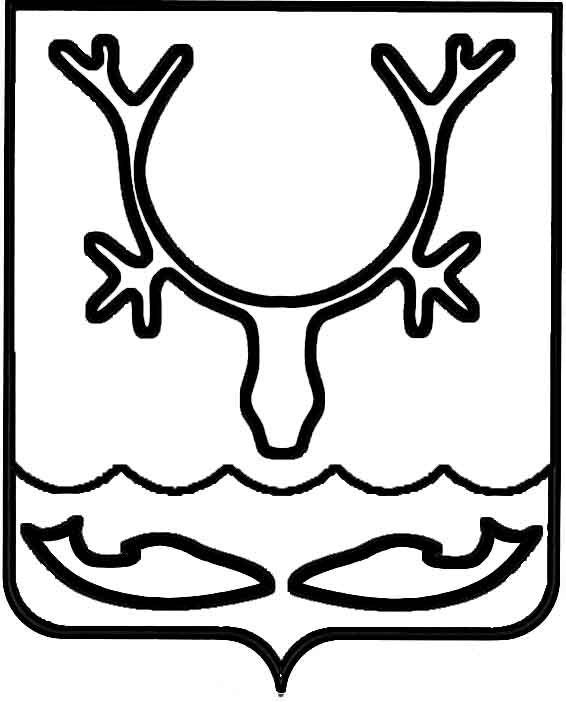 Администрация муниципального образования
"Городской округ "Город Нарьян-Мар"ПОСТАНОВЛЕНИЕО внесении изменений в постановление Администрации МО "Городской округ "Город Нарьян-Мар" от 31.08.2018 № 587 "Об утверждении муниципальной программы муниципального образования "Городской округ "Город Нарьян-Мар" "Повышение уровня жизнеобеспечения                                 и безопасности жизнедеятельности населения муниципального образования "Городской округ "Город Нарьян-Мар"Руководствуясь Бюджетным кодексом Российской Федерации, Порядком разработки, реализации и оценки эффективности муниципальных программ муниципального образования "Городской округ "Город Нарьян-Мар", утвержденным постановлением Администрации МО "Городской округ "Город Нарьян-Мар" 
от 10.07.2018 № 453, Администрация муниципального образования "Городской округ "Город Нарьян-Мар"П О С Т А Н О В Л Я Е Т:Внести изменения в муниципальную программу муниципального образования "Городской округ "Город Нарьян-Мар" "Повышение уровня жизнеобеспечения и безопасности жизнедеятельности населения муниципального образования "Городской округ "Город Нарьян-Мар", утвержденную постановлением Администрации МО "Городской округ "Город Нарьян-Мар" от 31.08.2018 № 587, согласно Приложению к настоящему постановлению.Настоящее постановление вступает в силу после его официального опубликования. Приложениек постановлению Администрации муниципального образования "Городской округ "Город Нарьян-Мар"от 20.04.2023 № 599Изменения в муниципальную программумуниципального образования "Городской округ "Город Нарьян-Мар""Повышение уровня жизнеобеспечения и безопасности жизнедеятельности населения муниципального образования "Городской округ "Город Нарьян-Мар"В паспорте муниципальной программы муниципального образования "Городской округ "Город Нарьян-Мар" "Повышение уровня жизнеобеспечения 
и безопасности жизнедеятельности населения муниципального образования "Городской округ "Город Нарьян-Мар" (далее – Программа) строку "Объемы 
и источники финансирования муниципальной программы" изложить в следующей редакции:"".2.	В пункте 1.1 раздела Х Программы строку "Объемы и источники финансирования подпрограммы" изложить в следующей редакции:"                                                                                                                                 ".3.	В пункте 1.1 раздела ХI Программы строку "Объемы и источники финансирования подпрограммы" изложить в следующей редакции:"".4.	В пункте 1.1 раздела ХII Программы строку "Объемы и источники финансирования подпрограммы" изложить в следующей редакции:"".5.	В пункте 1.1 раздела ХIII Программы строку "Объемы и источники финансирования подпрограммы" изложить в следующей редакции:"                                                                                                                                                 ".6.	В пункте 1.1 раздела ХIV Программы строку "Объемы и источники финансирования подпрограммы" изложить в следующей редакции:"".7.	В пункте 1.1 раздела ХV Программы строку "Объемы и источники финансирования подпрограммы" изложить в следующей редакции:"".8.	В Приложении № 1 к Программе:8.1. В разделе "Подпрограмма 4 "Обеспечение предоставления качественных услуг потребителям в сфере жилищно-коммунального хозяйства, степени устойчивости и надёжности функционирования коммунальных систем на территории муниципального образования":- строку 1 изложить в следующей редакции:"                                                                                                                                                ".8.2.	В разделе "Подпрограмма 6 "Создание дополнительных условий 
для обеспечения жилищных прав граждан, проживающих в МО "Городской округ "Город Нарьян-Мар":- строки 4, 5 изложить в следующей редакции:"                                                                                                                                                 ".9.Приложение № 2 к Программе изложить в следующей редакции:Приложение № 2к муниципальной программе	       ".20.04.2023№599Глава города Нарьян-Мара О.О. БелакОбъемы и источники финансирования муниципальной программыОбщий объем финансирования Программы составляет 
3 691 128,11569 тыс. руб., в том числе по годам:2019 год – 726 033,4 тыс. руб.;2020 год – 461 357,1 тыс. руб.;2021 год – 487 361,84079 тыс. руб.;2022 год – 763 357,21491 тыс. руб.; 2023 год – 675 695,53072 тыс. руб.; 2024 год – 294 040,20908 тыс. руб.;2025 год – 283 282,82019 тыс. руб.Из них:объем финансирования Программы за счет средств 
из окружного бюджета составляет 1 550 919,28150 тыс. руб., 
в том числе по годам:2019 год – 413 898,4 тыс. руб.;2020 год – 178 087,7 тыс. руб.;2021 год – 134 359,30000 тыс. руб.;2022 год – 434 843,48110 тыс. руб.; 2023 год – 364 808,10040 тыс. руб.;2024 год – 12 406,80000 тыс. руб.;2025 год – 12 515,50000 тыс. руб.за счет средств бюджета МО "Городской округ "Город 
Нарьян-Мар" составляет 2 135 633,50649 тыс. руб., 
в том числе по годам:2019 год – 311 785,4 тыс. руб.;2020 год – 282 282,8 тыс. руб.;2021 год – 352 727,41253 тыс. руб.;2022 год – 328 287,43537 тыс. руб.; 2023 год – 308 149,72932 тыс. руб.;2024 год – 281 633,40908 тыс. руб.;2025 год – 270 767,32019 тыс. руб.;иные источники – 4 575,32770 тыс. руб., в том числе по годам:2019 год – 349,6 тыс. руб.;2020 год – 986,6 тыс. руб.;2021 год – 275,12826 тыс. руб.;2022 год – 226,29844 тыс. руб.;2023 год – 2 737,70100 тыс. руб.Объемы и источники финансирования подпрограммыОбщий объем финансирования Подпрограммы 1 составляет
461 306,03024 тыс. руб., в том числе по годам:2019 год – 129 739,6 тыс. руб.;2020 год – 83 545,1 тыс. руб.;2021 год – 40 667,50213 тыс. руб.;2022 год – 62 258,60778 тыс. руб.;2023 год – 74 534,79033 тыс. руб.;2024 год – 34 702,22000 тыс. руб.;2025 год – 35 858,21000 тыс. руб.Из них:за счет средств из окружного бюджета составляет 
174 091,10000 тыс. руб., в том числе по годам:2019 год – 67 876,9 тыс. руб.;2020 год – 37 087,4 тыс. руб.;2021 год – 3 002,80000 тыс. руб.;2022 год – 28 753,80000 тыс. руб.;2023 год – 37 370,20000 тыс. руб.;за счет средств бюджета МО "Городской округ "Город 
Нарьян-Мар" 287 214,93024 тыс. руб., в том числе по годам:2019 год – 61 862,7 тыс. руб.;2020 год – 46 457,7 тыс. руб.;2021 год – 37 664,70213 тыс. руб.;2022 год – 33 504,80778 тыс. руб.;2023 год – 37 164,59033 тыс. руб.;2024 год – 34 702,22000 тыс. руб.;2025 год – 35 858,21000 тыс. руб.Объемы и источники финансированияподпрограммыОбщий объем финансирования Подпрограммы 2 составляет 49 094,30563 тыс. руб., в том числе по годам:2019 год – 14 964,1 тыс. руб.;2020 год – 10 397,8 тыс. руб.;2021 год – 6 280,67545 тыс. руб.;2022 год – 3 656,31318 тыс. руб.;2023 год – 4 849,21900 тыс. руб.;2024 год – 4 472,74900 тыс. руб.;2025 год – 4 473,44900 тыс. руб.Из них:за счет средств бюджета МО "Городской округ "Город 
Нарьян-Мар" 49 094,30563 тыс. руб., в том числе по годам:2019 год – 14 964,1 тыс. руб.;2020 год – 10 397,8 тыс. руб.;2021 год – 6 280,67545 тыс. руб.;2022 год – 3 656,31318 тыс. руб.;2023 год – 4 849,21900 тыс. руб.;2024 год – 4 472,74900 тыс. руб.;2025 год – 4 473,44900 тыс. руб.Объемы и источники финансирования подпрограммыОбщий объем финансирования Подпрограммы 3 составляет 2 051 673,76621 тыс. руб., в том числе по годам:2019 год – 277 973,1 тыс. руб.;2020 год – 146 459,0 тыс. руб.;2021 год – 332 913,66795 тыс. руб.;2022 год – 464 312,71928 тыс. руб.;2023 год – 392 108,69595 тыс. руб.;2024 год – 225 331,02881 тыс. руб.;2025 год – 212 575,55422 тыс. руб.Из них:объем финансирования Подпрограммы 3 за счет средств 
из окружного бюджета составляет 586 594,80000 тыс. руб., 
в том числе по годам:2019 год – 150 962,4 тыс. руб.;2020 год – 18 270,7 тыс. руб.;2021 год – 60 603,90000 тыс. руб.;2022 год – 196 486,80000 тыс. руб.;2023 год – 160 271,00000 тыс. руб.;за счет средств бюджета МО "Городской округ "Город Нарьян-Мар" составляет 1 465 078,96621 тыс. руб., 
в том числе по годам:2019 год – 127 010,7 тыс. руб.;2020 год – 128 188,3 тыс. руб.;2021 год – 272 309,76795 тыс. руб.;2022 год – 267 825,91928 тыс. руб.; 2023 год – 231 837,69595 тыс. руб.;2024 год – 225 331,02881 тыс. руб.;2025 год – 212 575,55422 тыс. руб.Объемы и источники финансирования подпрограммыОбщий объем финансирования Подпрограммы 4 составляет 145 224,44419 тыс. руб., в том числе по годам:2019 год – 38 909,8 тыс. руб.;2020 год – 35 452,4 тыс. руб.;2021 год – 30 752,34475 тыс. руб.;2022 год – 22 470,09844 тыс. руб.;2023 год – 17 639,80100 тыс. руб.Из них:объем финансирования Подпрограммы 4 за счет средств 
из окружного бюджета составляет 125 827,60000 тыс. руб., 
в том числе по годам:2019 год – 33 564,8 тыс. руб.;2020 год – 29 811,3 тыс. руб.;2021 год – 26 420,10000 тыс. руб.;2022 год – 21 576,40000 тыс. руб.;2023 год – 14 455,00000 тыс. руб.;за счет средств бюджета МО "Городской округ "Город Нарьян-Мар" составляет 14 821,51649 тыс. руб., 
в том числе по годам:2019 год – 4 995,4 тыс. руб.;2020 год – 4 654,5 тыс. руб.;2021 год – 4 057,11649 тыс. руб.;2022 год – 667,40000 тыс. руб.;2023 год – 447,10000 тыс. руб.;иные источники – 4 575,32770 тыс. руб., 
в том числе по годам:2019 год – 349,6 тыс. руб.;2020 год – 986,6 тыс. руб.;2021 год – 275,12826 тыс. руб.;2022 год – 226,29844 тыс. руб.;2023 год – 2 737,70100 тыс. руб.Объемы и источники финансирования подпрограммыОбщий объем финансирования Подпрограммы 5 составляет 
317 844,95123 тыс. руб., в том числе по годам:2019 год – 105 877,2 тыс. руб.;2020 год – 92 133,3 тыс. руб.;2021 год – 32 126,25051 тыс. руб.;2022 год – 21 260,66844 тыс. руб.; 2023 год – 32 252,51404 тыс. руб.;2024 год – 16 867,31127 тыс. руб.;2025 год – 17 327,70697 тыс. руб.Из них:объем финансирования Подпрограммы 5 за счет средств 
из окружного бюджета составляет 4 276,40000 тыс. руб., 
в том числе по годам:2019 год – 3 496,4 тыс. руб.;2020 год – 90,0 тыс. руб.;2021 год – 150,00000 тыс. руб.;2022 год – 180,00000 тыс. руб.; 2023 год – 120,00000 тыс. руб.;2024 год – 120,00000 тыс. руб.;2025 год – 120,00000 тыс. руб.;за счет средств бюджета МО "Городской округ 
"Город Нарьян-Мар" составляет 313 568,55123 тыс. руб., 
в том числе по годам:2019 год – 102 380,8 тыс. руб.;2020 год – 92 043,3 тыс. руб.;2021 год – 31 976,25051 тыс. руб.;2022 год – 21 080,66844 тыс. руб.; 2023 год – 32 132,51404 тыс. руб.;2024 год – 16 747,31127 тыс. руб.;2025 год – 17 207,70697 тыс. руб.Объемы и источники финансирования подпрограммыОбщий объем финансирования Подпрограммы 6 составляет 665 984,61819 тыс. руб., в том числе по годам:2019 год – 158 569,6 тыс. руб.;2020 год – 93 369,5 тыс. руб.;2021 год – 44 621,40000 тыс. руб.;2022 год – 189 398,80779 тыс. руб.;2023 год – 154 310,51040 тыс. руб.;2024 год – 12 666,90000 тыс. руб.;2025 год – 13 047,90000 тыс. руб.Из них:объем финансирования Подпрограммы 6 за счет средств 
из окружного бюджета составляет 660 129,38150 тыс. руб., 
в том числе по годам:2019 год – 157 997,9 тыс. руб.;2020 год – 92 828,3 тыс. руб.;2021 год – 44 182,50000 тыс. руб.;2022 год – 187 846,48110 тыс. руб.;2023 год – 152 591,90040 тыс. руб.;2024 год – 12 286,80000 тыс. руб.;2025 год – 12 395,50000 тыс. руб.;за счет средств бюджета МО "Городской округ "Город Нарьян-Мар" составляет 5 855,23669 тыс. руб., в том числе 
по годам:2019 год – 571,7 тыс. руб.;2020 год – 541,2 тыс. руб.;2021 год – 438,90000 тыс. руб.;2022 год – 1 552,32669 тыс. руб.;2023 год – 1 718,61000 тыс. руб.;2024 год – 380,10000 тыс. руб.;2025 год – 652,40000 тыс. руб.1.Доля реализованных муниципальным образованием 
в отчетном году мероприятий 
по подготовке объектов коммунальной инфраструктуры 
к эксплуатации 
в осенне-зимний период с участием средств окружного бюджета, от запланированного количества мероприятий, предусмотренных соглашением 
о предоставлении субсидии%100100004.Количество помещений/ площадь расселенного непригодного 
для проживания жилищного фонда в рамках регионального проекта Ненецкого автономного округа "Обеспечение устойчивого сокращения непригодного 
для проживания жилищного фонда"шт./ кв. м8/333,7 2/100,20 0 5.Количество помещений/ площадь расселенного непригодного 
для проживания жилищного фонда в соответствии 
со статьей 32 Жилищного кодекса Российской Федерациишт./ кв. м3/161,6 8/476,8 0 0 Ресурсное обеспечениеРесурсное обеспечениеРесурсное обеспечениеРесурсное обеспечениеРесурсное обеспечениеРесурсное обеспечениеРесурсное обеспечениеРесурсное обеспечениеРесурсное обеспечениеРесурсное обеспечениеРесурсное обеспечениеРесурсное обеспечениеРесурсное обеспечениеРесурсное обеспечениереализации муниципальной программыреализации муниципальной программыреализации муниципальной программыреализации муниципальной программыреализации муниципальной программыреализации муниципальной программыреализации муниципальной программыреализации муниципальной программыреализации муниципальной программыреализации муниципальной программыреализации муниципальной программыреализации муниципальной программыреализации муниципальной программыреализации муниципальной программы"Повышение уровня жизнеобеспечения и безопасности жизнедеятельности населения муниципального образования "Городской округ "Город Нарьян-Мар""Повышение уровня жизнеобеспечения и безопасности жизнедеятельности населения муниципального образования "Городской округ "Город Нарьян-Мар""Повышение уровня жизнеобеспечения и безопасности жизнедеятельности населения муниципального образования "Городской округ "Город Нарьян-Мар""Повышение уровня жизнеобеспечения и безопасности жизнедеятельности населения муниципального образования "Городской округ "Город Нарьян-Мар""Повышение уровня жизнеобеспечения и безопасности жизнедеятельности населения муниципального образования "Городской округ "Город Нарьян-Мар""Повышение уровня жизнеобеспечения и безопасности жизнедеятельности населения муниципального образования "Городской округ "Город Нарьян-Мар""Повышение уровня жизнеобеспечения и безопасности жизнедеятельности населения муниципального образования "Городской округ "Город Нарьян-Мар""Повышение уровня жизнеобеспечения и безопасности жизнедеятельности населения муниципального образования "Городской округ "Город Нарьян-Мар""Повышение уровня жизнеобеспечения и безопасности жизнедеятельности населения муниципального образования "Городской округ "Город Нарьян-Мар""Повышение уровня жизнеобеспечения и безопасности жизнедеятельности населения муниципального образования "Городской округ "Город Нарьян-Мар""Повышение уровня жизнеобеспечения и безопасности жизнедеятельности населения муниципального образования "Городской округ "Город Нарьян-Мар""Повышение уровня жизнеобеспечения и безопасности жизнедеятельности населения муниципального образования "Городской округ "Город Нарьян-Мар""Повышение уровня жизнеобеспечения и безопасности жизнедеятельности населения муниципального образования "Городской округ "Город Нарьян-Мар""Повышение уровня жизнеобеспечения и безопасности жизнедеятельности населения муниципального образования "Городской округ "Город Нарьян-Мар"Ответственный исполнитель: управление жилищно-коммунального хозяйства Администрации муниципального образования "Городской округ "Город Нарьян-Мар"".10. Приложение № 3 к Программе изложить в следующей редакции:"Приложение № 3к муниципальной программеОтветственный исполнитель: управление жилищно-коммунального хозяйства Администрации муниципального образования "Городской округ "Город Нарьян-Мар"".10. Приложение № 3 к Программе изложить в следующей редакции:"Приложение № 3к муниципальной программеОтветственный исполнитель: управление жилищно-коммунального хозяйства Администрации муниципального образования "Городской округ "Город Нарьян-Мар"".10. Приложение № 3 к Программе изложить в следующей редакции:"Приложение № 3к муниципальной программеОтветственный исполнитель: управление жилищно-коммунального хозяйства Администрации муниципального образования "Городской округ "Город Нарьян-Мар"".10. Приложение № 3 к Программе изложить в следующей редакции:"Приложение № 3к муниципальной программеОтветственный исполнитель: управление жилищно-коммунального хозяйства Администрации муниципального образования "Городской округ "Город Нарьян-Мар"".10. Приложение № 3 к Программе изложить в следующей редакции:"Приложение № 3к муниципальной программеОтветственный исполнитель: управление жилищно-коммунального хозяйства Администрации муниципального образования "Городской округ "Город Нарьян-Мар"".10. Приложение № 3 к Программе изложить в следующей редакции:"Приложение № 3к муниципальной программеОтветственный исполнитель: управление жилищно-коммунального хозяйства Администрации муниципального образования "Городской округ "Город Нарьян-Мар"".10. Приложение № 3 к Программе изложить в следующей редакции:"Приложение № 3к муниципальной программеОтветственный исполнитель: управление жилищно-коммунального хозяйства Администрации муниципального образования "Городской округ "Город Нарьян-Мар"".10. Приложение № 3 к Программе изложить в следующей редакции:"Приложение № 3к муниципальной программеОтветственный исполнитель: управление жилищно-коммунального хозяйства Администрации муниципального образования "Городской округ "Город Нарьян-Мар"".10. Приложение № 3 к Программе изложить в следующей редакции:"Приложение № 3к муниципальной программеОтветственный исполнитель: управление жилищно-коммунального хозяйства Администрации муниципального образования "Городской округ "Город Нарьян-Мар"".10. Приложение № 3 к Программе изложить в следующей редакции:"Приложение № 3к муниципальной программеОтветственный исполнитель: управление жилищно-коммунального хозяйства Администрации муниципального образования "Городской округ "Город Нарьян-Мар"".10. Приложение № 3 к Программе изложить в следующей редакции:"Приложение № 3к муниципальной программеОтветственный исполнитель: управление жилищно-коммунального хозяйства Администрации муниципального образования "Городской округ "Город Нарьян-Мар"".10. Приложение № 3 к Программе изложить в следующей редакции:"Приложение № 3к муниципальной программеОтветственный исполнитель: управление жилищно-коммунального хозяйства Администрации муниципального образования "Городской округ "Город Нарьян-Мар"".10. Приложение № 3 к Программе изложить в следующей редакции:"Приложение № 3к муниципальной программеОтветственный исполнитель: управление жилищно-коммунального хозяйства Администрации муниципального образования "Городской округ "Город Нарьян-Мар"".10. Приложение № 3 к Программе изложить в следующей редакции:"Приложение № 3к муниципальной программеОтветственный исполнитель: управление жилищно-коммунального хозяйства Администрации муниципального образования "Городской округ "Город Нарьян-Мар"".10. Приложение № 3 к Программе изложить в следующей редакции:"Приложение № 3к муниципальной программеНаименование направления (мероприятия)Источник финансированияОбъем финансирования, тыс. рублейОбъем финансирования, тыс. рублейОбъем финансирования, тыс. рублейОбъем финансирования, тыс. рублейОбъем финансирования, тыс. рублейОбъем финансирования, тыс. рублейОбъем финансирования, тыс. рублейОбъем финансирования, тыс. рублейОбъем финансирования, тыс. рублейОбъем финансирования, тыс. рублейОбъем финансирования, тыс. рублейОбъем финансирования, тыс. рублейОбъем финансирования, тыс. рублейНаименование направления (мероприятия)Источник финансированияВсего:Всего:в том числе:в том числе:в том числе:в том числе:в том числе:в том числе:в том числе:в том числе:в том числе:в том числе:в том числе:Наименование направления (мероприятия)Источник финансированияВсего:Всего:2019 год2020 год2021 год2021 год2022 год2022 год2023 год2024 год2025 год2025 год2025 год123345667789101010Подпрограмма 1 "Организация благоприятных и безопасных условий для проживания граждан"Подпрограмма 1 "Организация благоприятных и безопасных условий для проживания граждан"Подпрограмма 1 "Организация благоприятных и безопасных условий для проживания граждан"Подпрограмма 1 "Организация благоприятных и безопасных условий для проживания граждан"Подпрограмма 1 "Организация благоприятных и безопасных условий для проживания граждан"Подпрограмма 1 "Организация благоприятных и безопасных условий для проживания граждан"Подпрограмма 1 "Организация благоприятных и безопасных условий для проживания граждан"Подпрограмма 1 "Организация благоприятных и безопасных условий для проживания граждан"Подпрограмма 1 "Организация благоприятных и безопасных условий для проживания граждан"Подпрограмма 1 "Организация благоприятных и безопасных условий для проживания граждан"Подпрограмма 1 "Организация благоприятных и безопасных условий для проживания граждан"Подпрограмма 1 "Организация благоприятных и безопасных условий для проживания граждан"Подпрограмма 1 "Организация благоприятных и безопасных условий для проживания граждан"Подпрограмма 1 "Организация благоприятных и безопасных условий для проживания граждан"Подпрограмма 1 "Организация благоприятных и безопасных условий для проживания граждан"1.1.Основное мероприятие: Проведение мероприятий по сносу домов, признанных 
в установленном порядке ветхими 
или аварийными и непригодными 
для проживанияИтого, в том числе66 913,3424566 913,3424512 114,2895,93 957,429503 957,4295010 419,8129510 419,8129539 526,000000,000000,000000,000000,000001.1.Основное мероприятие: Проведение мероприятий по сносу домов, признанных 
в установленном порядке ветхими 
или аварийными и непригодными 
для проживанияокружной бюджет 59 314,4000059 314,4000010 286,00,03 002,800003 002,800008 655,400008 655,4000037 370,200000,000000,000000,000000,000001.1.Основное мероприятие: Проведение мероприятий по сносу домов, признанных 
в установленном порядке ветхими 
или аварийными и непригодными 
для проживаниягородской бюджет 7 598,942457 598,942451 828,2895,9954,62950954,629501 764,412951 764,412952 155,800000,000000,000000,000000,000001.1.1.Снос жилищного фонда, непригодного для проживанияИтого, в том числе5 241,729505 241,729501 510,0870,0861,72950861,729501 000,000001 000,000001 000,000000,000000,000000,000000,000001.1.1.Снос жилищного фонда, непригодного для проживаниягородской бюджет 5 241,729505 241,729501 510,0870,0861,72950861,729501 000,000001 000,000001 000,000000,000000,000000,000000,000001.1.2.Субсидии местным бюджетам 
на проведение мероприятий по сносу домов, признанных 
в установленном порядке ветхими 
или аварийными 
и непригодными 
для проживанияИтого, в том числе59 314,4000059 314,4000010 286,00,03 002,800003 002,800008 655,400008 655,4000037 370,200000,000000,000000,000000,000001.1.2.Субсидии местным бюджетам 
на проведение мероприятий по сносу домов, признанных 
в установленном порядке ветхими 
или аварийными 
и непригодными 
для проживанияокружной бюджет 59 314,4000059 314,4000010 286,00,03 002,800003 002,800008 655,400008 655,4000037 370,200000,000000,000000,000000,000001.1.3.Софинансирование расходных обязательств на проведение мероприятий по сносу домов, признанных в установленном порядке ветхими или аварийными и непригодными для проживанияИтого, в том числе1 860,600001 860,60000318,225,992,9000092,90000267,80000267,800001 155,800000,000000,000000,000000,000001.1.3.Софинансирование расходных обязательств на проведение мероприятий по сносу домов, признанных в установленном порядке ветхими или аварийными и непригодными для проживаниягородской бюджет 1 860,600001 860,60000318,225,992,9000092,90000267,80000267,800001 155,800000,000000,000000,000000,00000Проведение мероприятий по сносу, домов, признанных 
в установленном порядке ветхими 
или аварийными и непригодными для проживанияИтого, в том числе66 416,7295066 416,7295012 114,2895,93 957,429503 957,429509 923,200009 923,2000039 526,000000,000000,000000,000000,00000Проведение мероприятий по сносу, домов, признанных 
в установленном порядке ветхими 
или аварийными и непригодными для проживанияокружной бюджет 59 314,4000059 314,4000010 286,00,03 002,800003 002,800008 655,400008 655,4000037 370,200000,000000,000000,000000,00000Проведение мероприятий по сносу, домов, признанных 
в установленном порядке ветхими 
или аварийными и непригодными для проживаниягородской бюджет 7 102,329507 102,329501 828,2895,9954,62950954,629501 267,800001 267,800002 155,800000,000000,000000,000000,000001.1.4.Обеспечение расходных обязательств прошлых лет - оплата судебных расходовИтого, в том числе496,61295496,612950,00,00,000000,00000496,61295496,612950,000000,000000,000000,000000,000001.1.4.Обеспечение расходных обязательств прошлых лет - оплата судебных расходовгородской бюджет 496,61295496,612950,00,00,000000,00000496,61295496,612950,000000,000000,000000,000000,00000Оплата по исполнительному листу по муниципальному контракту 
на выполнение работ по сносу многоквартирного жилого дома по адресу ул. Рыбников, д. 4Итого, в том числе496,61295496,612950,00,00,000000,00000496,61295496,612950,000000,000000,000000,000000,00000Оплата по исполнительному листу по муниципальному контракту 
на выполнение работ по сносу многоквартирного жилого дома по адресу ул. Рыбников, д. 4городской бюджет 496,61295496,612950,00,00,000000,00000496,61295496,612950,000000,000000,000000,000000,000001.2.Основное мероприятие: Повышение качества содержания жилищного фондаИтого, в том числе52 436,2600052 436,2600013 095,210 488,05 956,590005 956,590005 096,700005 096,700006 138,140005 830,220005 831,410005 831,410005 831,410001.2.Основное мероприятие: Повышение качества содержания жилищного фондагородской бюджет 52 436,2600052 436,2600013 095,210 488,05 956,590005 956,590005 096,700005 096,700006 138,140005 830,220005 831,410005 831,410005 831,410001.2.1.Субсидии на компенсацию расходов, связанных с организацией вывоза стоков из септиков и выгребных ям жилых домов на территории МО "Городской округ "Город Нарьян-Мар"Итого, в том числе51 045,2600051 045,2600011 802,610 389,65 956,590005 956,590005 096,700005 096,700006 138,140005 830,220005 831,410005 831,410005 831,410001.2.1.Субсидии на компенсацию расходов, связанных с организацией вывоза стоков из септиков и выгребных ям жилых домов на территории МО "Городской округ "Город Нарьян-Мар"городской бюджет 51 045,2600051 045,2600011 802,610 389,65 956,590005 956,590005 096,700005 096,700006 138,140005 830,220005 831,410005 831,410005 831,41000Компенсация расходов, связанных 
с организацией вывоза стоков из септиков 
и выгребных ямИтого, в том числе51 045,2600051 045,2600011 802,610 389,65 956,590005 956,590005 096,700005 096,700006 138,140005 830,220005 831,410005 831,410005 831,41000Компенсация расходов, связанных 
с организацией вывоза стоков из септиков 
и выгребных ямгородской бюджет 51 045,2600051 045,2600011 802,610 389,65 956,590005 956,590005 096,700005 096,700006 138,140005 830,220005 831,410005 831,410005 831,410001.2.2.Субсидии на компенсацию расходов, связанных 
с водоотведением 
в части размещения сточных вод из септиков и выгребных ямИтого, в том числе1 391,000001 391,000001 292,698,40,000000,000000,000000,000000,000000,000000,000000,000000,000001.2.2.Субсидии на компенсацию расходов, связанных 
с водоотведением 
в части размещения сточных вод из септиков и выгребных ямгородской бюджет 1 391,000001 391,000001 292,698,40,000000,000000,000000,000000,000000,000000,000000,000000,00000Компенсация расходов, связанных 
с водоотведением в части размещения сточных вод из септиков и выгребных ямИтого, в том числе1 391,000001 391,000001 292,698,40,000000,000000,000000,000000,000000,000000,000000,000000,00000Компенсация расходов, связанных 
с водоотведением в части размещения сточных вод из септиков и выгребных ямгородской бюджет 1 391,000001 391,000001 292,698,40,000000,000000,000000,000000,000000,000000,000000,000000,000001.3.Основное мероприятие: Обеспечение населения города Нарьян-Мара доступными жилищно-коммунальными и бытовыми услугамиИтого, в том числе213 031,22778213 031,2277834 559,433 926,830 753,4826330 753,4826326 022,0948226 022,0948228 870,6503328 872,0000030 026,8000030 026,8000030 026,800001.3.Основное мероприятие: Обеспечение населения города Нарьян-Мара доступными жилищно-коммунальными и бытовыми услугамигородской бюджет 213 031,22778213 031,2277834 559,433 926,830 753,4826330 753,4826326 022,0948226 022,0948228 870,6503328 872,0000030 026,8000030 026,8000030 026,800001.3.1.Субсидии 
на компенсацию недополученных доходов при оказании населению услуг общественных бань 
на территории МО "Городской округ "Город Нарьян-Мар"Итого, в том числе37 350,3000037 350,3000028 557,48 792,90,000000,000000,000000,000000,000000,000000,000000,000000,000001.3.1.Субсидии 
на компенсацию недополученных доходов при оказании населению услуг общественных бань 
на территории МО "Городской округ "Город Нарьян-Мар"городской бюджет 37 350,3000037 350,3000028 557,48 792,90,000000,000000,000000,000000,000000,000000,000000,000000,00000Компенсация недополученных доходов при оказании населению услуг общественных баньИтого, в том числе37 350,3000037 350,3000028 557,48 792,90,000000,000000,000000,000000,000000,000000,000000,000000,00000Компенсация недополученных доходов при оказании населению услуг общественных баньгородской бюджет 37 350,3000037 350,3000028 557,48 792,90,000000,000000,000000,000000,000000,000000,000000,000000,000001.3.2.Обеспечение населения города Нарьян-Мара доступными коммунальными услугамиИтого, в том числе9 723,177609 723,177606 002,03 161,7174,56390174,56390334,09482334,0948250,818880,000000,000000,000000,000001.3.2.Обеспечение населения города Нарьян-Мара доступными коммунальными услугамигородской бюджет 9 723,177609 723,177606 002,03 161,7174,56390174,56390334,09482334,0948250,818880,000000,000000,000000,00000Проектирование коллектора от КГ 1 
до КНС в п. Новый 
г. Нарьян-МараИтого, в том числе304,50000304,50000304,50,00,000000,000000,000000,000000,000000,000000,000000,000000,00000Проектирование коллектора от КГ 1 
до КНС в п. Новый 
г. Нарьян-Марагородской бюджет 304,50000304,50000304,50,00,000000,000000,000000,000000,000000,000000,000000,000000,00000Проектирование подключения многоквартирных домов № 1б 
по ул. Рыбников 
и № 19 по ул. Рабочей 
в г. Нарьян-Маре к централизованной системе водоотведенияИтого, в том числе177,50000177,50000177,50,00,000000,000000,000000,000000,000000,000000,000000,000000,00000Проектирование подключения многоквартирных домов № 1б 
по ул. Рыбников 
и № 19 по ул. Рабочей 
в г. Нарьян-Маре к централизованной системе водоотведениягородской бюджет 177,50000177,50000177,50,00,000000,000000,000000,000000,000000,000000,000000,000000,00000Строительство канализационного коллектора от КГ1 
до КНС в п. Новый 
г. Нарьян-МараИтого, в том числе3 159,500003 159,500003 159,50,00,000000,000000,000000,000000,000000,000000,000000,000000,00000Строительство канализационного коллектора от КГ1 
до КНС в п. Новый 
г. Нарьян-Марагородской бюджет 3 159,500003 159,500003 159,50,00,000000,000000,000000,000000,000000,000000,000000,000000,00000Подключение жилого дома № 2 
по ул. Комсомольская 
к сетям центрального водоснабженияИтого, в том числе1 535,000001 535,000001 535,00,00,000000,000000,000000,000000,000000,000000,000000,000000,00000Подключение жилого дома № 2 
по ул. Комсомольская 
к сетям центрального водоснабжениягородской бюджет 1 535,000001 535,000001 535,00,00,000000,000000,000000,000000,000000,000000,000000,000000,00000Проектирование подключения дома 
№ 26 по ул. Пионерская в г. Нарьян-Маре к городским сетям канализационной сетиИтого, в том числе123,00000123,00000123,00,00,000000,000000,000000,000000,000000,000000,000000,000000,00000Проектирование подключения дома 
№ 26 по ул. Пионерская в г. Нарьян-Маре к городским сетям канализационной сетигородской бюджет 123,00000123,00000123,00,00,000000,000000,000000,000000,000000,000000,000000,000000,00000Проектирование подключения жилого дома № 2 
по ул. Комсомольская 
к сетям центрального водоснабженияИтого, в том числе156,50000156,50000156,50,00,000000,000000,000000,000000,000000,000000,000000,000000,00000Проектирование подключения жилого дома № 2 
по ул. Комсомольская 
к сетям центрального водоснабжениягородской бюджет 156,50000156,50000156,50,00,000000,000000,000000,000000,000000,000000,000000,000000,00000Проведение государственной экспертизы проектной документации на строительство канализационного коллектора от КГ1 
до КНС в п. Новый 
г. Нарьян-МараИтого, в том числе124,00000124,00000124,00,00,000000,000000,000000,000000,000000,000000,000000,000000,00000Проведение государственной экспертизы проектной документации на строительство канализационного коллектора от КГ1 
до КНС в п. Новый 
г. Нарьян-Марагородской бюджет 124,00000124,00000124,00,00,000000,000000,000000,000000,000000,000000,000000,000000,00000Проведение технологической экспертизы установленного оборудования объекта капитального строительства "Реконструкция 
II очереди канализационных очистных сооружений в г. Нарьян-Маре"Итого, в том числе422,00000422,00000422,00,00,000000,000000,000000,000000,000000,000000,000000,000000,00000Проведение технологической экспертизы установленного оборудования объекта капитального строительства "Реконструкция 
II очереди канализационных очистных сооружений в г. Нарьян-Маре"городской бюджет 422,00000422,00000422,00,00,000000,000000,000000,000000,000000,000000,000000,000000,00000Энергопотребление КНС объекта "Перевод на полное благоустройство жилых домов п. Новый в г. Нарьян-Маре"Итого, в том числе20,0000020,000000,020,00,000000,000000,000000,000000,000000,000000,000000,000000,00000Энергопотребление КНС объекта "Перевод на полное благоустройство жилых домов п. Новый в г. Нарьян-Маре"городской бюджет 20,0000020,000000,020,00,000000,000000,000000,000000,000000,000000,000000,000000,00000Корректировка проекта "Реконструкция 
II очереди канализационных очистных сооружений в г. Нарьян-Маре"Итого, в том числе2 246,200002 246,200000,02 246,20,000000,000000,000000,000000,000000,000000,000000,000000,00000Корректировка проекта "Реконструкция 
II очереди канализационных очистных сооружений в г. Нарьян-Маре"городской бюджет 2 246,200002 246,200000,02 246,20,000000,000000,000000,000000,000000,000000,000000,000000,00000Подключение жилого дома № 2 
по ул. Комсомольская 
к сетям центрального водоснабженияИтого, в том числе895,50000895,500000,0895,50,000000,000000,000000,000000,000000,000000,000000,000000,00000Подключение жилого дома № 2 
по ул. Комсомольская 
к сетям центрального водоснабжениягородской бюджет 895,50000895,500000,0895,50,000000,000000,000000,000000,000000,000000,000000,000000,00000Технологическое присоединение жилых домов 
к централизованным системам теплоснабженияИтого, в том числе174,56390174,563900,00,0174,56390174,563900,000000,000000,000000,000000,000000,000000,00000Технологическое присоединение жилых домов 
к централизованным системам теплоснабжениягородской бюджет 174,56390174,563900,00,0174,56390174,563900,000000,000000,000000,000000,000000,000000,00000Энергопотребление КНС объекта "Перевод на полное благоустройство жилых домов п. Новый в г. Нарьян-Маре"Итого, в том числе98,5803798,580370,00,00,000000,0000047,7614947,7614950,818880,000000,000000,000000,00000Энергопотребление КНС объекта "Перевод на полное благоустройство жилых домов п. Новый в г. Нарьян-Маре"городской бюджет 98,5803798,580370,00,00,000000,0000047,7614947,7614950,818880,000000,000000,000000,00000Актуализация схемы водоснабжения и водоотведения муниципального образования "Городской округ "Город Нарьян-Мар" Ненецкого автономного округа 
до 2028 годаИтого, в том числе286,33333286,333330,00,00,000000,00000286,33333286,333330,000000,000000,000000,000000,00000Актуализация схемы водоснабжения и водоотведения муниципального образования "Городской округ "Город Нарьян-Мар" Ненецкого автономного округа 
до 2028 годагородской бюджет 286,33333286,333330,00,00,000000,00000286,33333286,333330,000000,000000,000000,000000,000001.3.3.Субсидии в целях финансового обеспечения (возмещения) затрат, возникающих в связи с оказанием населению услуг общественных бань на территории муниципального образования "Городской округ "Город Нарьян-Мар"Итого, в том числе160 009,63198160 009,631980,021 125,429 619,1319829 619,1319822 764,0000022 764,0000027 602,3000028 872,0000030 026,8000030 026,8000030 026,800001.3.3.Субсидии в целях финансового обеспечения (возмещения) затрат, возникающих в связи с оказанием населению услуг общественных бань на территории муниципального образования "Городской округ "Город Нарьян-Мар"городской бюджет 160 009,63198160 009,631980,021 125,429 619,1319829 619,1319822 764,0000022 764,0000027 602,3000028 872,0000030 026,8000030 026,8000030 026,80000Финансовое обеспечение (возмещение) затрат, возникающих в связи 
с оказанием населению услуг общественных баньИтого, в том числе160 009,63198160 009,631980,021 125,429 619,1319829 619,1319822 764,0000022 764,0000027 602,3000028 872,0000030 026,8000030 026,8000030 026,80000Финансовое обеспечение (возмещение) затрат, возникающих в связи 
с оказанием населению услуг общественных баньгородской бюджет 160 009,63198160 009,631980,021 125,429 619,1319829 619,1319822 764,0000022 764,0000027 602,3000028 872,0000030 026,8000030 026,8000030 026,800001.3.4.Исполнение судебных решенийИтого, в том числе846,80000846,800000,0846,80,000000,000000,000000,000000,000000,000000,000000,000000,000001.3.4.Исполнение судебных решенийгородской бюджет 846,80000846,800000,0846,80,000000,000000,000000,000000,000000,000000,000000,000000,00000Оплата по исполнительному листу ФС 026797986 от 17.03.2020 по объекту строительства "Реконструкция 
II очереди канализационных сооружений 
в г. Нарьян-Маре"Итого, в том числе846,80000846,800000,0846,80,000000,000000,000000,000000,000000,000000,000000,000000,00000Оплата по исполнительному листу ФС 026797986 от 17.03.2020 по объекту строительства "Реконструкция 
II очереди канализационных сооружений 
в г. Нарьян-Маре"городской бюджет 846,80000846,800000,0846,80,000000,000000,000000,000000,000000,000000,000000,000000,000001.3.5.Обеспечение расходных обязательств прошлых лет - оплата судебных расходовИтого, в том числе5 101,318205 101,318200,00,0959,78675959,786752 924,000002 924,000001 217,531450,000000,000000,000000,000001.3.5.Обеспечение расходных обязательств прошлых лет - оплата судебных расходовгородской бюджет 5 101,318205 101,318200,00,0959,78675959,786752 924,000002 924,000001 217,531450,000000,000000,000000,00000Оплата по исполнительному листу по объекту строительства "Строительство блочных локальных очистных сооружений (БЛОС) 
по ул. Бондарная 
в г. Нарьян-Маре"Итого, в том числе5 101,318205 101,318200,00,0959,78675959,786752 924,000002 924,000001 217,531450,000000,000000,000000,00000Оплата по исполнительному листу по объекту строительства "Строительство блочных локальных очистных сооружений (БЛОС) 
по ул. Бондарная 
в г. Нарьян-Маре"городской бюджет 5 101,318205 101,318200,00,0959,78675959,786752 924,000002 924,000001 217,531450,000000,000000,000000,000001.4.Основное мероприятие: Участие в организации деятельности по сбору (в том числе раздельному сбору), транспортированию, обработке, утилизации, обезвреживанию, захоронению твердых коммунальных отходовИтого, в том числе87 247,7851187 247,7851159 372,117 154,70,000000,0000010 720,9851110 720,985110,000000,000000,000000,000000,000001.4.Основное мероприятие: Участие в организации деятельности по сбору (в том числе раздельному сбору), транспортированию, обработке, утилизации, обезвреживанию, захоронению твердых коммунальных отходовокружной бюджет 84 630,3555584 630,3555557 590,916 640,10,000000,0000010 399,3555510 399,355550,000000,000000,000000,000000,000001.4.Основное мероприятие: Участие в организации деятельности по сбору (в том числе раздельному сбору), транспортированию, обработке, утилизации, обезвреживанию, захоронению твердых коммунальных отходовгородской бюджет 2 617,429562 617,429561 781,2514,60,000000,00000321,62956321,629560,000000,000000,000000,000000,000001.4.1.Субсидии местным бюджетам на софинансирование расходных обязательств по участию в организации деятельности по сбору (в том числе раздельному сбору), транспортированию, обработке, утилизации, обезвреживанию, захоронению твердых коммунальных отходовИтого, в том числе84 630,3555584 630,3555557 590,916 640,10,000000,0000010 399,3555510 399,355550,000000,000000,000000,000000,000001.4.1.Субсидии местным бюджетам на софинансирование расходных обязательств по участию в организации деятельности по сбору (в том числе раздельному сбору), транспортированию, обработке, утилизации, обезвреживанию, захоронению твердых коммунальных отходовокружной бюджет 84 630,3555584 630,3555557 590,916 640,10,000000,0000010 399,3555510 399,355550,000000,000000,000000,000000,000001.4.2.Софинансирование расходных обязательств по участию в организации деятельности по сбору (в том числе раздельному сбору), транспортированию, обработке, утилизации, обезвреживанию, захоронению твердых коммунальных отходовИтого, в том числе2 617,429562 617,429561 781,2514,60,000000,00000321,62956321,629560,000000,000000,000000,000000,000001.4.2.Софинансирование расходных обязательств по участию в организации деятельности по сбору (в том числе раздельному сбору), транспортированию, обработке, утилизации, обезвреживанию, захоронению твердых коммунальных отходовгородской бюджет 2 617,429562 617,429561 781,2514,60,000000,00000321,62956321,629560,000000,000000,000000,000000,00000Разработка проекта и     установление    санитарно-защитной зоны открытой площадки с грунтовым покрытием объекта размещения отходов 
г. Нарьян-МараИтого, в том числе1 757,700001 757,700001 757,70,00,000000,000000,000000,000000,000000,000000,000000,000000,00000Разработка проекта и     установление    санитарно-защитной зоны открытой площадки с грунтовым покрытием объекта размещения отходов 
г. Нарьян-Мараокружной бюджет 1 705,000001 705,000001 705,00,00,000000,000000,000000,000000,000000,000000,000000,000000,00000Разработка проекта и     установление    санитарно-защитной зоны открытой площадки с грунтовым покрытием объекта размещения отходов 
г. Нарьян-Марагородской бюджет 52,7000052,7000052,70,00,000000,000000,000000,000000,000000,000000,000000,000000,00000Приобретение административно-бытового комплекса   для размещения персонала на открытой площадке с грунтовым покрытием объекта размещения отходов 
г. Нарьян-МараИтого, в том числе300,00000300,00000300,00,00,000000,000000,000000,000000,000000,000000,000000,000000,00000Приобретение административно-бытового комплекса   для размещения персонала на открытой площадке с грунтовым покрытием объекта размещения отходов 
г. Нарьян-Мараокружной бюджет 291,00000291,00000291,00,00,000000,000000,000000,000000,000000,000000,000000,000000,00000Приобретение административно-бытового комплекса   для размещения персонала на открытой площадке с грунтовым покрытием объекта размещения отходов 
г. Нарьян-Марагородской бюджет 9,000009,000009,00,00,000000,000000,000000,000000,000000,000000,000000,000000,00000Поставка мусоросортировочного комплексаИтого, в том числе4 690,000004 690,000004 690,00,00,000000,000000,000000,000000,000000,000000,000000,000000,00000Поставка мусоросортировочного комплексаокружной бюджет 4 549,300004 549,300004 549,30,00,000000,000000,000000,000000,000000,000000,000000,000000,00000Поставка мусоросортировочного комплексагородской бюджет 140,70000140,70000140,70,00,000000,000000,000000,000000,000000,000000,000000,000000,00000Поставка установки термического обезвреживания отходов Итого, в том числе12 117,3000012 117,3000012 117,30,00,000000,000000,000000,000000,000000,000000,000000,000000,00000Поставка установки термического обезвреживания отходов окружной бюджет 11 753,8000011 753,8000011 753,80,00,000000,000000,000000,000000,000000,000000,000000,000000,00000Поставка установки термического обезвреживания отходов городской бюджет 363,50000363,50000363,50,00,000000,000000,000000,000000,000000,000000,000000,000000,00000Приобретение гусеничного трактора Итого, в том числе24 101,4000024 101,4000012 166,611 934,80,000000,000000,000000,000000,000000,000000,000000,000000,00000Приобретение гусеничного трактора окружной бюджет 23 378,4000023 378,4000011 801,611 576,80,000000,000000,000000,000000,000000,000000,000000,000000,00000Приобретение гусеничного трактора городской бюджет 723,00000723,00000365,0358,00,000000,000000,000000,000000,000000,000000,000000,000000,00000Приобретение мини-погрузчиковИтого, в том числе3 081,700003 081,700003 081,70,00,000000,000000,000000,000000,000000,000000,000000,000000,00000Приобретение мини-погрузчиковокружной бюджет 2 989,200002 989,200002 989,20,00,000000,000000,000000,000000,000000,000000,000000,000000,00000Приобретение мини-погрузчиковгородской бюджет 92,5000092,5000092,50,00,000000,000000,000000,000000,000000,000000,000000,000000,00000Приобретение самосвалаИтого, в том числе6 022,300006 022,300006 022,30,00,000000,000000,000000,000000,000000,000000,000000,000000,00000Приобретение самосвалаокружной бюджет 5 841,700005 841,700005 841,70,00,000000,000000,000000,000000,000000,000000,000000,000000,00000Приобретение самосвалагородской бюджет 180,60000180,60000180,60,00,000000,000000,000000,000000,000000,000000,000000,000000,00000Приобретение погрузчика фронтальногоИтого, в том числе6 210,000006 210,000006 210,00,00,000000,000000,000000,000000,000000,000000,000000,000000,00000Приобретение погрузчика фронтальногоокружной бюджет 6 023,700006 023,700006 023,70,00,000000,000000,000000,000000,000000,000000,000000,000000,00000Приобретение погрузчика фронтальногогородской бюджет 186,30000186,30000186,30,00,000000,000000,000000,000000,000000,000000,000000,000000,00000Поставка автомобильных весов (40т)Итого, в том числе545,90000545,90000545,90,00,000000,000000,000000,000000,000000,000000,000000,000000,00000Поставка автомобильных весов (40т)окружной бюджет 529,50000529,50000529,50,00,000000,000000,000000,000000,000000,000000,000000,000000,00000Поставка автомобильных весов (40т)городской бюджет 16,4000016,4000016,40,00,000000,000000,000000,000000,000000,000000,000000,000000,00000Поставка автомобильных весов (30т)Итого, в том числе376,00000376,00000376,00,00,000000,000000,000000,000000,000000,000000,000000,000000,00000Поставка автомобильных весов (30т)окружной бюджет 364,80000364,80000364,80,00,000000,000000,000000,000000,000000,000000,000000,000000,00000Поставка автомобильных весов (30т)городской бюджет 11,2000011,2000011,20,00,000000,000000,000000,000000,000000,000000,000000,000000,00000Поставка шредера двухвальногоИтого, в том числе9 923,400009 923,400004 961,74 961,70,000000,000000,000000,000000,000000,000000,000000,000000,00000Поставка шредера двухвальногоокружной бюджет 9 625,600009 625,600004 812,84 812,80,000000,000000,000000,000000,000000,000000,000000,000000,00000Поставка шредера двухвальногогородской бюджет 297,80000297,80000148,9148,90,000000,000000,000000,000000,000000,000000,000000,000000,00000Устройство площадки на полигонеИтого, в том числе6 228,300006 228,300006 228,30,00,000000,000000,000000,000000,000000,000000,000000,000000,00000Устройство площадки на полигонеокружной бюджет 6 041,400006 041,400006 041,40,00,000000,000000,000000,000000,000000,000000,000000,000000,00000Устройство площадки на полигонегородской бюджет 186,90000186,90000186,90,00,000000,000000,000000,000000,000000,000000,000000,000000,00000Выполнение работ по монтажу ВЛИ-0,4 кВ 
в районе объекта размещения отходов 
г. Нарьян-МараИтого, в том числе298,80000298,80000298,80,00,000000,000000,000000,000000,000000,000000,000000,000000,00000Выполнение работ по монтажу ВЛИ-0,4 кВ 
в районе объекта размещения отходов 
г. Нарьян-Мараокружной бюджет 289,80000289,80000289,80,00,000000,000000,000000,000000,000000,000000,000000,000000,00000Выполнение работ по монтажу ВЛИ-0,4 кВ 
в районе объекта размещения отходов 
г. Нарьян-Марагородской бюджет 9,000009,000009,00,00,000000,000000,000000,000000,000000,000000,000000,000000,00000Выполнение работ 
по устройству уличного освещения объекта размещения отходов г. Нарьян-МараИтого, в том числе299,10000299,10000299,10,00,000000,000000,000000,000000,000000,000000,000000,000000,00000Выполнение работ 
по устройству уличного освещения объекта размещения отходов г. Нарьян-Мараокружной бюджет 290,10000290,10000290,10,00,000000,000000,000000,000000,000000,000000,000000,000000,00000Выполнение работ 
по устройству уличного освещения объекта размещения отходов г. Нарьян-Марагородской бюджет 9,000009,000009,00,00,000000,000000,000000,000000,000000,000000,000000,000000,00000Выполнение работ по замене трансформатора на объекте размещения отходов г. Нарьян-МараИтого, в том числе317,20000317,20000158,6158,60,000000,000000,000000,000000,000000,000000,000000,000000,00000Выполнение работ по замене трансформатора на объекте размещения отходов г. Нарьян-Мараокружной бюджет 307,80000307,80000153,9153,90,000000,000000,000000,000000,000000,000000,000000,000000,00000Выполнение работ по замене трансформатора на объекте размещения отходов г. Нарьян-Марагородской бюджет 9,400009,400004,74,70,000000,000000,000000,000000,000000,000000,000000,000000,00000Монтаж ВРУ (Вводно-распределительное устройство) на ТП объекта размещения отходов г. Нарьян-Мара Итого, в том числе158,10000158,10000158,10,00,000000,000000,000000,000000,000000,000000,000000,000000,00000Монтаж ВРУ (Вводно-распределительное устройство) на ТП объекта размещения отходов г. Нарьян-Мара окружной бюджет 153,30000153,30000153,30,00,000000,000000,000000,000000,000000,000000,000000,000000,00000Монтаж ВРУ (Вводно-распределительное устройство) на ТП объекта размещения отходов г. Нарьян-Мара городской бюджет 4,800004,800004,80,00,000000,000000,000000,000000,000000,000000,000000,000000,00000Монтаж распределительного шкафа на объекте размещения отходов 
г. Нарьян-Мара Итого, в том числе99,6000099,600000,099,60,000000,000000,000000,000000,000000,000000,000000,000000,00000Монтаж распределительного шкафа на объекте размещения отходов 
г. Нарьян-Мара окружной бюджет 96,6000096,600000,096,60,000000,000000,000000,000000,000000,000000,000000,000000,00000Монтаж распределительного шкафа на объекте размещения отходов 
г. Нарьян-Мара городской бюджет 3,000003,000000,03,00,000000,000000,000000,000000,000000,000000,000000,000000,00000Приобретение контейнеров для сбора твердых коммунальных отходовИтого, в том числе10 720,9851110 720,985110,00,00,000000,0000010 720,9851110 720,985110,000000,000000,000000,000000,00000Приобретение контейнеров для сбора твердых коммунальных отходовокружной бюджет 10 399,3555510 399,355550,00,00,000000,0000010 399,3555510 399,355550,000000,000000,000000,000000,00000Приобретение контейнеров для сбора твердых коммунальных отходовгородской бюджет 321,62956321,629560,00,00,000000,00000321,62956321,629560,000000,000000,000000,000000,000001.5.Основное мероприятие "Мероприятия по восстановлению платежеспособности муниципальных унитарных предприятий муниципального образования "Городской округ "Город Нарьян-Мар"Итого, в том числе31 678,4000031 678,4000010 598,721 079,70,000000,000000,000000,000000,000000,000000,000000,000000,000001.5.Основное мероприятие "Мероприятия по восстановлению платежеспособности муниципальных унитарных предприятий муниципального образования "Городской округ "Город Нарьян-Мар"окружной бюджет 20 447,3000020 447,300000,020 447,30,000000,000000,000000,000000,000000,000000,000000,000000,000001.5.Основное мероприятие "Мероприятия по восстановлению платежеспособности муниципальных унитарных предприятий муниципального образования "Городской округ "Город Нарьян-Мар"городской бюджет 11 231,1000011 231,1000010 598,7632,40,000000,000000,000000,000000,000000,000000,000000,000000,000001.5.1.Субсидии муниципальным унитарным предприятиям 
для финансового обеспечения затрат, связанных с деятельностью предприятия, в целях восстановления их платежеспособностиИтого, в том числе10 598,7000010 598,7000010 598,70,00,000000,000000,000000,000000,000000,000000,000000,000000,000001.5.1.Субсидии муниципальным унитарным предприятиям 
для финансового обеспечения затрат, связанных с деятельностью предприятия, в целях восстановления их платежеспособностигородской бюджет 10 598,7000010 598,7000010 598,70,00,000000,000000,000000,000000,000000,000000,000000,000000,000001.5.2.Субсидии на софинансирование расходных обязательств по выполнению полномочий органов местного самоуправления по владению, пользованию и распоряжению имуществом, находящимся в муниципальной собственности в части полномочий по восстановлению платежеспособности муниципальных унитарных предприятий жилищно-коммунального комплекса, осуществляющих деятельность в сфере обращения с твердыми коммунальными отходамиИтого, в том числе20 447,3000020 447,300000,020 447,30,000000,000000,000000,000000,000000,000000,000000,000000,000001.5.2.Субсидии на софинансирование расходных обязательств по выполнению полномочий органов местного самоуправления по владению, пользованию и распоряжению имуществом, находящимся в муниципальной собственности в части полномочий по восстановлению платежеспособности муниципальных унитарных предприятий жилищно-коммунального комплекса, осуществляющих деятельность в сфере обращения с твердыми коммунальными отходамиокружной бюджет 20 447,3000020 447,300000,020 447,30,000000,000000,000000,000000,000000,000000,000000,000000,000001.5.3.Софинансирование расходных обязательств 
по выполнению полномочий органов местного самоуправления 
по владению, пользованию и распоряжению имуществом, находящимся в муниципальной собственности в части полномочий по восстановлению платежеспособности муниципальных унитарных предприятий жилищно-коммунального комплекса, осуществляющих деятельность в сфере обращения с твердыми коммунальными отходамиИтого, в том числе632,40000632,400000,0632,40,000000,000000,000000,000000,000000,000000,000000,000000,000001.5.3.Софинансирование расходных обязательств 
по выполнению полномочий органов местного самоуправления 
по владению, пользованию и распоряжению имуществом, находящимся в муниципальной собственности в части полномочий по восстановлению платежеспособности муниципальных унитарных предприятий жилищно-коммунального комплекса, осуществляющих деятельность в сфере обращения с твердыми коммунальными отходамигородской бюджет 632,40000632,400000,0632,40,000000,000000,000000,000000,000000,000000,000000,000000,00000Субсидия муниципальному унитарному предприятию "Комбинат по благоустройству 
и бытовому обслуживанию" 
для финансового обеспечения затрат, связанных с деятельностью предприятия, в целях восстановления его платежеспособностиИтого, в том числе31 678,4000031 678,4000010 598,721 079,70,000000,000000,000000,000000,000000,000000,000000,000000,00000Субсидия муниципальному унитарному предприятию "Комбинат по благоустройству 
и бытовому обслуживанию" 
для финансового обеспечения затрат, связанных с деятельностью предприятия, в целях восстановления его платежеспособностиокружной бюджет 20 447,3000020 447,300000,020 447,30,000000,000000,000000,000000,000000,000000,000000,000000,00000Субсидия муниципальному унитарному предприятию "Комбинат по благоустройству 
и бытовому обслуживанию" 
для финансового обеспечения затрат, связанных с деятельностью предприятия, в целях восстановления его платежеспособностигородской бюджет 11 231,1000011 231,1000010 598,7632,40,000000,000000,000000,000000,000000,000000,000000,000000,000001.6.Основное мероприятие "Региональный проект Ненецкого автономного округа "Комплексная система обращения с твердыми коммунальными отходами"Итого, в том числе9 999,014909 999,014900,00,00,000000,000009 999,014909 999,014900,000000,000000,000000,000000,000001.6.Основное мероприятие "Региональный проект Ненецкого автономного округа "Комплексная система обращения с твердыми коммунальными отходами"окружной бюджет 9 699,044459 699,044450,00,00,000000,000009 699,044459 699,044450,000000,000000,000000,000000,000001.6.Основное мероприятие "Региональный проект Ненецкого автономного округа "Комплексная система обращения с твердыми коммунальными отходами"городской бюджет 299,97045299,970450,00,00,000000,00000299,97045299,970450,000000,000000,000000,000000,000001.6.1.Государственная поддержка закупки контейнеров для раздельного накопления твердых коммунальных отходовИтого, в том числе9 999,014909 999,014900,00,00,000000,000009 999,014909 999,014900,000000,000000,000000,000000,000001.6.1.Государственная поддержка закупки контейнеров для раздельного накопления твердых коммунальных отходовокружной бюджет 9 699,044459 699,044450,00,00,000000,000009 699,044459 699,044450,000000,000000,000000,000000,000001.6.1.Государственная поддержка закупки контейнеров для раздельного накопления твердых коммунальных отходовгородской бюджет 299,97045299,970450,00,00,000000,00000299,97045299,970450,000000,000000,000000,000000,00000Приобретение контейнеров для сбора твердых коммунальных отходовИтого, в том числе9 999,014909 999,014900,00,00,000000,000009 999,014909 999,014900,000000,000000,000000,000000,00000Приобретение контейнеров для сбора твердых коммунальных отходовокружной бюджет 9 699,044459 699,044450,00,00,000000,000009 699,044459 699,044450,000000,000000,000000,000000,00000Приобретение контейнеров для сбора твердых коммунальных отходовгородской бюджет 299,97045299,970450,00,00,000000,00000299,97045299,970450,000000,000000,000000,000000,00000Итого по Подпрограмме 1, в том числе:461 306,03024461 306,03024129 739,683 545,140 667,5021340 667,5021362 258,6077862 258,6077874 534,7903334 702,2200035 858,2100035 858,2100035 858,21000за счет средств окружного бюджета174 091,10000174 091,1000067 876,937 087,43 002,800003 002,8000028 753,8000028 753,8000037 370,200000,000000,000000,000000,00000за счет средств городского бюджета287 214,93024287 214,9302461 862,746 457,737 664,7021337 664,7021333 504,8077833 504,8077837 164,5903334 702,2200035 858,2100035 858,2100035 858,21000Подпрограмма 2 "Обеспечение безопасности жизнедеятельности населения городского округа "Город Нарьян-Мар"Подпрограмма 2 "Обеспечение безопасности жизнедеятельности населения городского округа "Город Нарьян-Мар"Подпрограмма 2 "Обеспечение безопасности жизнедеятельности населения городского округа "Город Нарьян-Мар"Подпрограмма 2 "Обеспечение безопасности жизнедеятельности населения городского округа "Город Нарьян-Мар"Подпрограмма 2 "Обеспечение безопасности жизнедеятельности населения городского округа "Город Нарьян-Мар"Подпрограмма 2 "Обеспечение безопасности жизнедеятельности населения городского округа "Город Нарьян-Мар"Подпрограмма 2 "Обеспечение безопасности жизнедеятельности населения городского округа "Город Нарьян-Мар"Подпрограмма 2 "Обеспечение безопасности жизнедеятельности населения городского округа "Город Нарьян-Мар"Подпрограмма 2 "Обеспечение безопасности жизнедеятельности населения городского округа "Город Нарьян-Мар"Подпрограмма 2 "Обеспечение безопасности жизнедеятельности населения городского округа "Город Нарьян-Мар"Подпрограмма 2 "Обеспечение безопасности жизнедеятельности населения городского округа "Город Нарьян-Мар"Подпрограмма 2 "Обеспечение безопасности жизнедеятельности населения городского округа "Город Нарьян-Мар"Подпрограмма 2 "Обеспечение безопасности жизнедеятельности населения городского округа "Город Нарьян-Мар"Подпрограмма 2 "Обеспечение безопасности жизнедеятельности населения городского округа "Город Нарьян-Мар"Подпрограмма 2 "Обеспечение безопасности жизнедеятельности населения городского округа "Город Нарьян-Мар"2.1.Основное мероприятие: Мероприятия в сфере обеспечения общественного порядка, профилактики терроризма, экстремизмаИтого, в том числе3 843,275003 843,27500833,5611,9512,70000512,70000356,97500356,97500509,00000509,40000509,80000509,80000509,800002.1.Основное мероприятие: Мероприятия в сфере обеспечения общественного порядка, профилактики терроризма, экстремизмагородской бюджет 3 843,275003 843,27500833,5611,9512,70000512,70000356,97500356,97500509,00000509,40000509,80000509,80000509,800002.1.1.Обеспечение общественного порядка, профилактика терроризма, экстремизмаИтого, в том числе3 843,275003 843,27500833,5611,9512,70000512,70000356,97500356,97500509,00000509,40000509,80000509,80000509,800002.1.1.Обеспечение общественного порядка, профилактика терроризма, экстремизмагородской бюджет 3 843,275003 843,27500833,5611,9512,70000512,70000356,97500356,97500509,00000509,40000509,80000509,80000509,80000Разработка и распространение среди населения памяток (листовок) о порядке действия 
при совершении в отношении них правонарушений, 
а также печатных изданий, направленных на противодействие идеологии терроризма и экстремизма.Итого, в том числе50,0000050,0000050,00,00,000000,000000,000000,000000,000000,000000,000000,000000,00000Разработка и распространение среди населения памяток (листовок) о порядке действия 
при совершении в отношении них правонарушений, 
а также печатных изданий, направленных на противодействие идеологии терроризма и экстремизма.городской бюджет 50,0000050,0000050,00,00,000000,000000,000000,000000,000000,000000,000000,000000,00000 Денежное поощрение членам народной дружины МО "Городской округ "Город Нарьян-Мар", участвующим в охране общественного порядкаИтого, в том числе1 370,000001 370,00000770,0600,00,000000,000000,000000,000000,000000,000000,000000,000000,00000 Денежное поощрение членам народной дружины МО "Городской округ "Город Нарьян-Мар", участвующим в охране общественного порядкагородской бюджет 1 370,000001 370,00000770,0600,00,000000,000000,000000,000000,000000,000000,000000,000000,00000Страхование от несчастных случаев членов народной дружины МО "Городской округ "Город Нарьян-Мар", участвующих в охране общественного порядкаИтого, в том числе73,2750073,2750013,511,912,7000012,700006,975006,975009,000009,400009,800009,800009,80000Страхование от несчастных случаев членов народной дружины МО "Городской округ "Город Нарьян-Мар", участвующих в охране общественного порядкагородской бюджет 73,2750073,2750013,511,912,7000012,700006,975006,975009,000009,400009,800009,800009,80000Материальное стимулирование народных дружинников за участие в охране общественного порядка на территории муниципального образования "Городской округ "Город Нарьян-Мар"Итого, в том числе2 350,000002 350,000000,00,0500,00000500,00000350,00000350,00000500,00000500,00000500,00000500,00000500,00000Материальное стимулирование народных дружинников за участие в охране общественного порядка на территории муниципального образования "Городской округ "Город Нарьян-Мар"городской бюджет 2 350,000002 350,000000,00,0500,00000500,00000350,00000350,00000500,00000500,00000500,00000500,00000500,000002.2.Основное мероприятие: Мероприятия в сфере гражданской обороны и чрезвычайных ситуацийИтого, в том числе44 519,6306344 519,6306314 130,69 705,95 116,575455 116,575453 299,338183 299,338184 340,219003 963,349003 963,649003 963,649003 963,649002.2.Основное мероприятие: Мероприятия в сфере гражданской обороны и чрезвычайных ситуацийгородской бюджет 44 519,6306344 519,6306314 130,69 705,95 116,575455 116,575453 299,338183 299,338184 340,219003 963,349003 963,649003 963,649003 963,649002.2.1.Обеспечение противопаводковых мероприятийИтого, в том числе6 721,578406 721,57840453,31 963,01 100,000001 100,00000406,27840406,27840933,00000933,00000933,00000933,00000933,000002.2.1.Обеспечение противопаводковых мероприятийгородской бюджет 6 721,578406 721,57840453,31 963,01 100,000001 100,00000406,27840406,27840933,00000933,00000933,00000933,00000933,00000Выполнение работ 
по разработке (выравниванию) песка с целью защиты 
г. Нарьян-Мара 
от затопления паводковыми водами Итого, в том числе6 656,578406 656,57840388,31 963,01 100,000001 100,00000406,27840406,27840933,00000933,00000933,00000933,00000933,00000Выполнение работ 
по разработке (выравниванию) песка с целью защиты 
г. Нарьян-Мара 
от затопления паводковыми водами городской бюджет 6 656,578406 656,57840388,31 963,01 100,000001 100,00000406,27840406,27840933,00000933,00000933,00000933,00000933,00000Осуществление закупок (услуг) 
по сбору гидрометеорологической информации в период весеннего половодьяИтого, в том числе65,0000065,0000065,00,00,000000,000000,000000,000000,000000,000000,000000,000000,00000Осуществление закупок (услуг) 
по сбору гидрометеорологической информации в период весеннего половодьягородской бюджет 65,0000065,0000065,00,00,000000,000000,000000,000000,000000,000000,000000,000000,000002.2.2.Мероприятия по предупреждению 
и ликвидации чрезвычайных ситуацийИтого, в том числе5 964,576005 964,576004 490,0377,8594,80000594,80000173,02900173,02900199,2490064,8490064,8490064,8490064,849002.2.2.Мероприятия по предупреждению 
и ликвидации чрезвычайных ситуацийгородской бюджет 5 964,576005 964,576004 490,0377,8594,80000594,80000173,02900173,02900199,2490064,8490064,8490064,8490064,84900Осуществление закупок (услуг), предоставляемых предприятиями и организациями для предупреждения и ликвидации последствий ЧСИтого, в том числе293,97600293,97600221,624,31,400001,4000042,6290042,629001,349001,349001,349001,349001,34900Осуществление закупок (услуг), предоставляемых предприятиями и организациями для предупреждения и ликвидации последствий ЧСгородской бюджет 293,97600293,97600221,624,31,400001,4000042,6290042,629001,349001,349001,349001,349001,34900Создание резерва материальных ресурсов для предупреждения и ликвидации ЧСИтого, в том числе1 111,700001 111,700000,063,0593,40000593,40000130,40000130,40000197,9000063,5000063,5000063,5000063,50000Создание резерва материальных ресурсов для предупреждения и ликвидации ЧСгородской бюджет 1 111,700001 111,700000,063,0593,40000593,40000130,40000130,40000197,9000063,5000063,5000063,5000063,50000Создание муниципальной системы оповещения населения 
об опасностях и чрезвычайных ситуациях Итого, в том числе2 190,000002 190,000002 190,00,00,000000,000000,000000,000000,000000,000000,000000,000000,00000Создание муниципальной системы оповещения населения 
об опасностях и чрезвычайных ситуациях городской бюджет 2 190,000002 190,000002 190,00,00,000000,000000,000000,000000,000000,000000,000000,000000,00000Содержание и обслуживание местной автоматизированной системы централизованного оповещения гражданской обороны в муниципальном образовании "Городской округ "Город Нарьян-Мар"Итого, в том числе290,50000290,500000,0290,50,000000,000000,000000,000000,000000,000000,000000,000000,00000Содержание и обслуживание местной автоматизированной системы централизованного оповещения гражданской обороны в муниципальном образовании "Городской округ "Город Нарьян-Мар"городской бюджет 290,50000290,500000,0290,50,000000,000000,000000,000000,000000,000000,000000,000000,00000Организация обучения неработающего населения основам гражданской обороныИтого, в том числе100,00000100,00000100,00,00,000000,000000,000000,000000,000000,000000,000000,000000,00000Организация обучения неработающего населения основам гражданской обороныгородской бюджет 100,00000100,00000100,00,00,000000,000000,000000,000000,000000,000000,000000,000000,00000Поставка специализированного прицепного устройства для обеспечения пожарной безопасности в муниципальных и населенных пунктахИтого, в том числе648,70000648,70000648,70,00,000000,000000,000000,000000,000000,000000,000000,000000,00000Поставка специализированного прицепного устройства для обеспечения пожарной безопасности в муниципальных и населенных пунктахгородской бюджет 648,70000648,70000648,70,00,000000,000000,000000,000000,000000,000000,000000,000000,00000Поставка комплекта пневмодомкратов 
для проведения аварийно-спасательных работИтого, в том числе232,20000232,20000232,20,00,000000,000000,000000,000000,000000,000000,000000,000000,00000Поставка комплекта пневмодомкратов 
для проведения аварийно-спасательных работгородской бюджет 232,20000232,20000232,20,00,000000,000000,000000,000000,000000,000000,000000,000000,00000Поставка быстровозводимого пневмокаркасного модуля (палатки) с системой жизнеобеспеченияИтого, в том числе1 050,000001 050,000001 050,00,00,000000,000000,000000,000000,000000,000000,000000,000000,00000Поставка быстровозводимого пневмокаркасного модуля (палатки) с системой жизнеобеспечениягородской бюджет 1 050,000001 050,000001 050,00,00,000000,000000,000000,000000,000000,000000,000000,000000,00000Аттестационный контроль режимно-секретного подразделения Администрации МО "Городской округ "Город Нарьян-Мар"Итого, в том числе47,5000047,5000047,50,00,000000,000000,000000,000000,000000,000000,000000,000000,00000Аттестационный контроль режимно-секретного подразделения Администрации МО "Городской округ "Город Нарьян-Мар"городской бюджет 47,5000047,5000047,50,00,000000,000000,000000,000000,000000,000000,000000,000000,000002.2.3.Обеспечение пожарной безопасности Итого, в том числе28 077,8922928 077,892299 187,37 365,12 507,175452 507,175452 112,016842 112,016842 302,100002 302,100002 302,100002 302,100002 302,100002.2.3.Обеспечение пожарной безопасности городской бюджет 28 077,8922928 077,892299 187,37 365,12 507,175452 507,175452 112,016842 112,016842 302,100002 302,100002 302,100002 302,100002 302,10000Обеспечение первичных мер пожарной безопасностиИтого, в том числе15 555,8000015 555,800008 190,77 365,10,000000,000000,000000,000000,000000,000000,000000,000000,00000Обеспечение первичных мер пожарной безопасностигородской бюджет 15 555,8000015 555,800008 190,77 365,10,000000,000000,000000,000000,000000,000000,000000,000000,00000Капитальный ремонт пожарных водоемовИтого, в том числе996,60000996,60000996,60,00,000000,000000,000000,000000,000000,000000,000000,000000,00000Капитальный ремонт пожарных водоемовгородской бюджет 996,60000996,60000996,60,00,000000,000000,000000,000000,000000,000000,000000,000000,00000Содержание пожарных водоемовИтого, в том числе11 525,4922911 525,492290,00,02 507,175452 507,175452 112,016842 112,016842 302,100002 302,100002 302,100002 302,100002 302,10000Содержание пожарных водоемовгородской бюджет 11 525,4922911 525,492290,00,02 507,175452 507,175452 112,016842 112,016842 302,100002 302,100002 302,100002 302,100002 302,100002.2.4.Мероприятия в области гражданской обороныИтого, в том числе3 755,583943 755,583940,00,0914,60000914,60000608,01394608,01394905,87000663,40000663,70000663,70000663,700002.2.4.Мероприятия в области гражданской обороныгородской бюджет 3 755,583943 755,583940,00,0914,60000914,60000608,01394608,01394905,87000663,40000663,70000663,70000663,70000Содержание и обслуживание местной автоматизированной системы централизованного оповещения гражданской обороны 
в муниципальном образовании "Городской округ "Город Нарьян-Мар"Итого, в том числе3 557,813943 557,813940,00,0765,40000765,40000608,01394608,01394857,30000663,40000663,70000663,70000663,70000Содержание и обслуживание местной автоматизированной системы централизованного оповещения гражданской обороны 
в муниципальном образовании "Городской округ "Город Нарьян-Мар"городской бюджет 3 557,813943 557,813940,00,0765,40000765,40000608,01394608,01394857,30000663,40000663,70000663,70000663,70000Оказание услуг по организации обучения неработающего населения МО "Городской округ "Город Нарьян-Мар" основам гражданской обороныИтого, в том числе100,00000100,000000,00,0100,00000100,000000,000000,000000,000000,000000,000000,000000,00000Оказание услуг по организации обучения неработающего населения МО "Городской округ "Город Нарьян-Мар" основам гражданской обороныгородской бюджет 100,00000100,000000,00,0100,00000100,000000,000000,000000,000000,000000,000000,000000,00000Оказание услуг 
по изготовлению (приобретению) печатной продукции по вопросам гражданской обороны и защиты населенияИтого, в том числе97,7700097,770000,00,049,2000049,200000,000000,0000048,570000,000000,000000,000000,00000Оказание услуг 
по изготовлению (приобретению) печатной продукции по вопросам гражданской обороны и защиты населениягородской бюджет 97,7700097,770000,00,049,2000049,200000,000000,0000048,570000,000000,000000,000000,000002.3.Основное мероприятие: "Обеспечение безопасности информации и режимно-секретные мероприятия"Итого, в том числе731,40000731,400000,080,0651,40000651,400000,000000,000000,000000,000000,000000,000000,000002.3.Основное мероприятие: "Обеспечение безопасности информации и режимно-секретные мероприятия"городской бюджет 731,40000731,400000,080,0651,40000651,400000,000000,000000,000000,000000,000000,000000,000002.3.1.Мероприятия по защите государственной тайныИтого, в том числе731,40000731,400000,080,0651,40000651,400000,000000,000000,000000,000000,000000,000000,000002.3.1.Мероприятия по защите государственной тайныгородской бюджет 731,40000731,400000,080,0651,40000651,400000,000000,000000,000000,000000,000000,000000,00000Аттестационный контроль режимно-секретного подразделения Администрации МО "Городской округ "Город Нарьян-Мар"Итого, в том числе731,40000731,400000,080,0651,40000651,400000,000000,000000,000000,000000,000000,000000,00000Аттестационный контроль режимно-секретного подразделения Администрации МО "Городской округ "Город Нарьян-Мар"городской бюджет 731,40000731,400000,080,0651,40000651,400000,000000,000000,000000,000000,000000,000000,00000Итого по Подпрограмме 2, в том числе:49 094,3056349 094,3056314 964,110 397,86 280,675456 280,675453 656,313183 656,313184 849,219004 472,749004 473,449004 473,449004 473,44900за счет средств городского бюджета49 094,3056349 094,3056314 964,110 397,86 280,675456 280,675453 656,313183 656,313184 849,219004 472,749004 473,449004 473,449004 473,44900Подпрограмма 3 "Обеспечение безопасности эксплуатации автомобильных дорог местного значения и доступности общественных транспортных услуг"Подпрограмма 3 "Обеспечение безопасности эксплуатации автомобильных дорог местного значения и доступности общественных транспортных услуг"Подпрограмма 3 "Обеспечение безопасности эксплуатации автомобильных дорог местного значения и доступности общественных транспортных услуг"Подпрограмма 3 "Обеспечение безопасности эксплуатации автомобильных дорог местного значения и доступности общественных транспортных услуг"Подпрограмма 3 "Обеспечение безопасности эксплуатации автомобильных дорог местного значения и доступности общественных транспортных услуг"Подпрограмма 3 "Обеспечение безопасности эксплуатации автомобильных дорог местного значения и доступности общественных транспортных услуг"Подпрограмма 3 "Обеспечение безопасности эксплуатации автомобильных дорог местного значения и доступности общественных транспортных услуг"Подпрограмма 3 "Обеспечение безопасности эксплуатации автомобильных дорог местного значения и доступности общественных транспортных услуг"Подпрограмма 3 "Обеспечение безопасности эксплуатации автомобильных дорог местного значения и доступности общественных транспортных услуг"Подпрограмма 3 "Обеспечение безопасности эксплуатации автомобильных дорог местного значения и доступности общественных транспортных услуг"Подпрограмма 3 "Обеспечение безопасности эксплуатации автомобильных дорог местного значения и доступности общественных транспортных услуг"Подпрограмма 3 "Обеспечение безопасности эксплуатации автомобильных дорог местного значения и доступности общественных транспортных услуг"Подпрограмма 3 "Обеспечение безопасности эксплуатации автомобильных дорог местного значения и доступности общественных транспортных услуг"Подпрограмма 3 "Обеспечение безопасности эксплуатации автомобильных дорог местного значения и доступности общественных транспортных услуг"Подпрограмма 3 "Обеспечение безопасности эксплуатации автомобильных дорог местного значения и доступности общественных транспортных услуг"3.1.Основное мероприятие: Обеспечение доступности автомобильного транспорта общего пользования для населения МО "Городской округ "Город Нарьян-Мар"Итого, в том числе383 687,23630383 687,2363049 125,950 853,753 430,0309953 430,0309952 449,1977052 449,1977057 671,5466560 001,1804860 155,6804860 155,6804860 155,680483.1.Основное мероприятие: Обеспечение доступности автомобильного транспорта общего пользования для населения МО "Городской округ "Город Нарьян-Мар"городской бюджет 383 687,23630383 687,2363049 125,950 853,753 430,0309953 430,0309952 449,1977052 449,1977057 671,5466560 001,1804860 155,6804860 155,6804860 155,680483.1.1.Расходы на организацию транспортного обслуживания населения автомобильным транспортом по муниципальным маршрутам регулярных перевозок по регулируемым тарифамИтого, в том числе383 687,23630383 687,2363049 125,950 853,753 430,0309953 430,0309952 449,1977052 449,1977057 671,5466560 001,1804860 155,6804860 155,6804860 155,680483.1.1.Расходы на организацию транспортного обслуживания населения автомобильным транспортом по муниципальным маршрутам регулярных перевозок по регулируемым тарифамгородской бюджет 383 687,23630383 687,2363049 125,950 853,753 430,0309953 430,0309952 449,1977052 449,1977057 671,5466560 001,1804860 155,6804860 155,6804860 155,680483.2.Основное мероприятие: Обеспечение содержание автомобильных дорог местного значенияИтого, в том числе98 462,8000098 462,8000051 565,046 897,80,000000,000000,000000,000000,000000,000000,000000,000000,000003.2.Основное мероприятие: Обеспечение содержание автомобильных дорог местного значениягородской бюджет 98 462,8000098 462,8000051 565,046 897,80,000000,000000,000000,000000,000000,000000,000000,000000,000003.2.1.Содержание объектов дорожного хозяйстваИтого, в том числе98 462,8000098 462,8000051 565,046 897,80,000000,000000,000000,000000,000000,000000,000000,000000,000003.2.1.Содержание объектов дорожного хозяйствагородской бюджет 98 462,8000098 462,8000051 565,046 897,80,000000,000000,000000,000000,000000,000000,000000,000000,00000Уборка территории и аналогичная деятельностьИтого, в том числе98 462,8000098 462,8000051 565,046 897,80,000000,000000,000000,000000,000000,000000,000000,000000,00000Уборка территории и аналогичная деятельностьгородской бюджет 98 462,8000098 462,8000051 565,046 897,80,000000,000000,000000,000000,000000,000000,000000,000000,000003.3.Основное мероприятие: Обеспечение условий для приведения улично-дорожной сети и транспортной инфраструктуры города в соответствии со стандартами качества и требованиями безопасной эксплуатацииИтого, в том числе341 386,09189341 386,09189106 179,220 984,056 566,8435356 566,8435399 156,2909699 156,2909625 377,7574022 835,3000010 286,7000010 286,7000010 286,700003.3.Основное мероприятие: Обеспечение условий для приведения улично-дорожной сети и транспортной инфраструктуры города в соответствии со стандартами качества и требованиями безопасной эксплуатацииокружной бюджет 137 556,10000137 556,1000080 570,50,00,000000,0000049 590,4000049 590,400007 395,200000,000000,000000,000000,000003.3.Основное мероприятие: Обеспечение условий для приведения улично-дорожной сети и транспортной инфраструктуры города в соответствии со стандартами качества и требованиями безопасной эксплуатациигородской бюджет 203 829,99189203 829,9918925 608,720 984,056 566,8435356 566,8435349 565,8909649 565,8909617 982,5574022 835,3000010 286,7000010 286,7000010 286,700003.3.1.Обследование и разработка проектных документаций на автомобильные дороги местного значения 
г. Нарьян-МараИтого, в том числе5 441,200005 441,200005 062,4378,80,000000,000000,000000,000000,000000,000000,000000,000000,000003.3.1.Обследование и разработка проектных документаций на автомобильные дороги местного значения 
г. Нарьян-Марагородской бюджет 5 441,200005 441,200005 062,4378,80,000000,000000,000000,000000,000000,000000,000000,000000,00000Проведение паспортизации и диагностики автомобильных дорого местного значения 
в г. Нарьян-МареИтого, в том числе1 636,800001 636,800001 636,80,00,000000,000000,000000,000000,000000,000000,000000,000000,00000Проведение паспортизации и диагностики автомобильных дорого местного значения 
в г. Нарьян-Марегородской бюджет 1 636,800001 636,800001 636,80,00,000000,000000,000000,000000,000000,000000,000000,000000,00000Устройство тротуара 
с автостоянкой между многоквартирным домом № 29 по ул. Ленина и школой № 1Итого, в том числе297,00000297,00000297,00,00,000000,000000,000000,000000,000000,000000,000000,000000,00000Устройство тротуара 
с автостоянкой между многоквартирным домом № 29 по ул. Ленина и школой № 1городской бюджет 297,00000297,00000297,00,00,000000,000000,000000,000000,000000,000000,000000,000000,00000Проведение государственной экспертизы по проекту "Разработка проектной документации на строительство перехода через р. Городецкая на автомобильной дороге к полигону твёрдых бытовых отходов в г. Нарьян-Маре"Итого, в том числе4,700004,700004,70,00,000000,000000,000000,000000,000000,000000,000000,000000,00000Проведение государственной экспертизы по проекту "Разработка проектной документации на строительство перехода через р. Городецкая на автомобильной дороге к полигону твёрдых бытовых отходов в г. Нарьян-Маре"городской бюджет 4,700004,700004,70,00,000000,000000,000000,000000,000000,000000,000000,000000,00000Разработка ПСД на реконструкцию ул. Заводская в г. Нарьян-МареИтого, в том числе3 123,900003 123,900003 123,90,00,000000,000000,000000,000000,000000,000000,000000,000000,00000Разработка ПСД на реконструкцию ул. Заводская в г. Нарьян-Марегородской бюджет 3 123,900003 123,900003 123,90,00,000000,000000,000000,000000,000000,000000,000000,000000,00000Разработка проектной документации по устройству тротуаров с освещением по ул. Мира г. Нарьян-МараИтого, в том числе300,00000300,000000,0300,00,000000,000000,000000,000000,000000,000000,000000,000000,00000Разработка проектной документации по устройству тротуаров с освещением по ул. Мира г. Нарьян-Марагородской бюджет 300,00000300,000000,0300,00,000000,000000,000000,000000,000000,000000,000000,000000,00000Инженерные изыскания для подготовки документации по проектированию и планировке участка дороги по ул. Мира 
г. Нарьян-МараИтого, в том числе78,8000078,800000,078,80,000000,000000,000000,000000,000000,000000,000000,000000,00000Инженерные изыскания для подготовки документации по проектированию и планировке участка дороги по ул. Мира 
г. Нарьян-Марагородской бюджет 78,8000078,800000,078,80,000000,000000,000000,000000,000000,000000,000000,000000,000003.3.2.Приобретение техники для обеспечения содержания улично-дорожной сети автомобильных дорог местного значения 
г. Нарьян-МараИтого, в том числе155 252,97681155 252,9768110 142,720 605,253 182,4435353 182,4435324 034,6333024 034,6333014 165,9999822 835,3000010 286,7000010 286,7000010 286,700003.3.2.Приобретение техники для обеспечения содержания улично-дорожной сети автомобильных дорог местного значения 
г. Нарьян-Марагородской бюджет 155 252,97681155 252,9768110 142,720 605,253 182,4435353 182,4435324 034,6333024 034,6333014 165,9999822 835,3000010 286,7000010 286,7000010 286,70000Лизинг Итого, в том числе53 810,4485253 810,448525 569,320 605,227 635,9485227 635,948520,000000,000000,000000,000000,000000,000000,00000Лизинг городской бюджет 53 810,4485253 810,448525 569,320 605,227 635,9485227 635,948520,000000,000000,000000,000000,000000,000000,00000Приобретение техникиИтого, в том числе96 869,1282996 869,128290,00,025 546,4950125 546,4950124 034,6333024 034,6333014 165,9999822 835,3000010 286,7000010 286,7000010 286,70000Приобретение техникигородской бюджет 96 869,1282996 869,128290,00,025 546,4950125 546,4950124 034,6333024 034,6333014 165,9999822 835,3000010 286,7000010 286,7000010 286,70000Приобретение и установка, техническое обслуживание и сопровождение системы автоматизации ГЛОНАСИтого, в том числе1 792,700001 792,700001 792,70,00,000000,000000,000000,000000,000000,000000,000000,000000,00000Приобретение и установка, техническое обслуживание и сопровождение системы автоматизации ГЛОНАСгородской бюджет 1 792,700001 792,700001 792,70,00,000000,000000,000000,000000,000000,000000,000000,000000,00000Приобретение дополнительного оборудования для МКМ 1904Итого, в том числе826,60000826,60000826,60,00,000000,000000,000000,000000,000000,000000,000000,000000,00000Приобретение дополнительного оборудования для МКМ 1904городской бюджет 826,60000826,60000826,60,00,000000,000000,000000,000000,000000,000000,000000,000000,00000Приобретение автотранспортной техники ПУМ-4853 на базе трактора Беларус 82.1 с щеточным оборудованиемИтого, в том числе1 954,000001 954,000001 954,00,00,000000,000000,000000,000000,000000,000000,000000,000000,00000Приобретение автотранспортной техники ПУМ-4853 на базе трактора Беларус 82.1 с щеточным оборудованиемгородской бюджет 1 954,000001 954,000001 954,00,00,000000,000000,000000,000000,000000,000000,000000,000000,000003.3.3.Приведение улично-дорожной сети и пешеходных переходов в нормативное состояниеИтого, в том числе18 173,1572218 173,157229 589,70,02 844,400002 844,400001 997,299801 997,299803 741,757420,000000,000000,000000,000003.3.3.Приведение улично-дорожной сети и пешеходных переходов в нормативное состояниегородской бюджет 18 173,1572218 173,157229 589,70,02 844,400002 844,400001 997,299801 997,299803 741,757420,000000,000000,000000,00000Приобретение огражденийИтого, в том числе498,70000498,70000498,70,00,000000,000000,000000,000000,000000,000000,000000,000000,00000Приобретение огражденийгородской бюджет 498,70000498,70000498,70,00,000000,000000,000000,000000,000000,000000,000000,000000,00000Обустройство пешеходного перехода на автомобильной дороге по ул. им. С.Н. Калмыкова в г. Нарьян-МареИтого, в том числе449,10000449,10000449,10,00,000000,000000,000000,000000,000000,000000,000000,000000,00000Обустройство пешеходного перехода на автомобильной дороге по ул. им. С.Н. Калмыкова в г. Нарьян-Марегородской бюджет 449,10000449,10000449,10,00,000000,000000,000000,000000,000000,000000,000000,000000,00000Обустройство тротуаров в районе дома № 3 по пр. им. Капитана Матросова 
в г. Нарьян-МареИтого, в том числе64,9000064,9000064,90,00,000000,000000,000000,000000,000000,000000,000000,000000,00000Обустройство тротуаров в районе дома № 3 по пр. им. Капитана Матросова 
в г. Нарьян-Марегородской бюджет 64,9000064,9000064,90,00,000000,000000,000000,000000,000000,000000,000000,000000,00000Устройство тротуаров в районе дома № 43А по ул. им. В.И. Ленина, 
г. Нарьян-МарИтого, в том числе526,80000526,80000526,80,00,000000,000000,000000,000000,000000,000000,000000,000000,00000Устройство тротуаров в районе дома № 43А по ул. им. В.И. Ленина, 
г. Нарьян-Маргородской бюджет 526,80000526,80000526,80,00,000000,000000,000000,000000,000000,000000,000000,000000,00000Устройство тротуара по ул. им. В.И. Ленина, д. 50 до ул. Рыбников, г. Нарьян-МарИтого, в том числе1 100,000001 100,000001 100,00,00,000000,000000,000000,000000,000000,000000,000000,000000,00000Устройство тротуара по ул. им. В.И. Ленина, д. 50 до ул. Рыбников, г. Нарьян-Маргородской бюджет 1 100,000001 100,000001 100,00,00,000000,000000,000000,000000,000000,000000,000000,000000,00000Устройство тротуара по ул. Ненецкая по четной стороне улицы от перекрестка 
ул. Ненецкой 
с ул. Выучейского 
до перекрестка 
ул. Ненецкой 
и ул. ОленнойИтого, в том числе290,00000290,00000290,00,00,000000,000000,000000,000000,000000,000000,000000,000000,00000Устройство тротуара по ул. Ненецкая по четной стороне улицы от перекрестка 
ул. Ненецкой 
с ул. Выучейского 
до перекрестка 
ул. Ненецкой 
и ул. Оленнойгородской бюджет 290,00000290,00000290,00,00,000000,000000,000000,000000,000000,000000,000000,000000,00000Устройство тротуара по ул. им. В.И. Ленина, д. 5 до ул. Первомайская, д. 34 
г. Нарьян-МарИтого, в том числе1 077,900001 077,900001 077,90,00,000000,000000,000000,000000,000000,000000,000000,000000,00000Устройство тротуара по ул. им. В.И. Ленина, д. 5 до ул. Первомайская, д. 34 
г. Нарьян-Маргородской бюджет 1 077,900001 077,900001 077,90,00,000000,000000,000000,000000,000000,000000,000000,000000,00000Выполнение работ по устройству тротуаров 
в г. Нарьян-Мар 
по ул. КалмыковаИтого, в том числе1 277,400001 277,400001 277,40,00,000000,000000,000000,000000,000000,000000,000000,000000,00000Выполнение работ по устройству тротуаров 
в г. Нарьян-Мар 
по ул. Калмыковагородской бюджет 1 277,400001 277,400001 277,40,00,000000,000000,000000,000000,000000,000000,000000,000000,00000Ремонт междворовых проездов и автомобильных дорог в г. Нарьян-Маре, закупка материаловИтого, в том числе4 305,000004 305,000004 305,00,00,000000,000000,000000,000000,000000,000000,000000,000000,00000Ремонт междворовых проездов и автомобильных дорог в г. Нарьян-Маре, закупка материаловгородской бюджет 4 305,000004 305,000004 305,00,00,000000,000000,000000,000000,000000,000000,000000,000000,00000 "Обустройство автобусной остановки "ул. Аэродромная" в микрорайоне "Старый аэропорт"Итого, в том числе2 844,400002 844,400000,00,02 844,400002 844,400000,000000,000000,000000,000000,000000,000000,00000 "Обустройство автобусной остановки "ул. Аэродромная" в микрорайоне "Старый аэропорт"городской бюджет 2 844,400002 844,400000,00,02 844,400002 844,400000,000000,000000,000000,000000,000000,000000,00000Приобретение светофоровИтого, в том числе487,33645487,336450,00,00,000000,00000487,33645487,336450,000000,000000,000000,000000,00000Приобретение светофоровгородской бюджет 487,33645487,336450,00,00,000000,00000487,33645487,336450,000000,000000,000000,000000,00000Обустройство остановочных пунктов общественного пассажирского транспорта в г. Нарьян-МареИтого, в том числе1 509,963351 509,963350,00,00,000000,000001 509,963351 509,963350,000000,000000,000000,000000,00000Обустройство остановочных пунктов общественного пассажирского транспорта в г. Нарьян-Марегородской бюджет 1 509,963351 509,963350,00,00,000000,000001 509,963351 509,963350,000000,000000,000000,000000,00000Обустройство тротуара на автомобильной дороге по ул. им. А.П. Пырерко в г. Нарьян-МареИтого, в том числе808,56662808,566620,00,00,000000,000000,000000,00000808,566620,000000,000000,000000,00000Обустройство тротуара на автомобильной дороге по ул. им. А.П. Пырерко в г. Нарьян-Марегородской бюджет 808,56662808,566620,00,00,000000,000000,000000,00000808,566620,000000,000000,000000,00000Ремонт автомобильной дороги по ул. Авиаторов в г. Нарьян-Маре (пересечение 
с ул. Ленина 
до ул. Октябрьской)Итого, в том числе1 632,674861 632,674860,00,00,000000,000000,000000,000001 632,674860,000000,000000,000000,00000Ремонт автомобильной дороги по ул. Авиаторов в г. Нарьян-Маре (пересечение 
с ул. Ленина 
до ул. Октябрьской)городской бюджет 1 632,674861 632,674860,00,00,000000,000000,000000,000001 632,674860,000000,000000,000000,00000Ремонт тротуаров на автомобильной дороге по ул. им. В.И. Ленина (от ул. Авиаторов 
до ул. Первомайская) 
в г. Нарьян-МареИтого, в том числе1 300,515941 300,515940,00,00,000000,000000,000000,000001 300,515940,000000,000000,000000,00000Ремонт тротуаров на автомобильной дороге по ул. им. В.И. Ленина (от ул. Авиаторов 
до ул. Первомайская) 
в г. Нарьян-Марегородской бюджет 1 300,515941 300,515940,00,00,000000,000000,000000,000001 300,515940,000000,000000,000000,000003.3.4.Субсидии местным бюджетам на софинансирование расходных обязательств по осуществлению дорожной деятельности за счет целевых денежных средств недропользователей 
в рамках исполнения Соглашений о сотрудничествеИтого, в том числе872,20000872,20000872,20,00,000000,000000,000000,000000,000000,000000,000000,000000,000003.3.4.Субсидии местным бюджетам на софинансирование расходных обязательств по осуществлению дорожной деятельности за счет целевых денежных средств недропользователей 
в рамках исполнения Соглашений о сотрудничествеокружной бюджет 872,20000872,20000872,20,00,000000,000000,000000,000000,000000,000000,000000,000000,000003.3.5.Софинансирование расходных обязательств по осуществлению дорожной деятельности за счет средств городского бюджетаИтого, в том числе8,800008,800008,80,00,000000,000000,000000,000000,000000,000000,000000,000000,000003.3.5.Софинансирование расходных обязательств по осуществлению дорожной деятельности за счет средств городского бюджетагородской бюджет 8,800008,800008,80,00,000000,000000,000000,000000,000000,000000,000000,000000,00000Обустройство пешеходных переходов в районе образовательных организацийИтого, в том числе881,00000881,00000881,00,00,000000,000000,000000,000000,000000,000000,000000,000000,00000Обустройство пешеходных переходов в районе образовательных организацийокружной бюджет 872,20000872,20000872,20,00,000000,000000,000000,000000,000000,000000,000000,000000,00000Обустройство пешеходных переходов в районе образовательных организацийгородской бюджет 8,800008,800008,80,00,000000,000000,000000,000000,000000,000000,000000,000000,000003.3.6.Субсидии местным бюджетам на софинансирование расходных обязательств по осуществлению дорожной деятельности Итого, в том числе136 683,90000136 683,9000079 698,30,00,000000,0000049 590,4000049 590,400007 395,200000,000000,000000,000000,000003.3.6.Субсидии местным бюджетам на софинансирование расходных обязательств по осуществлению дорожной деятельности окружной бюджет 136 683,90000136 683,9000079 698,30,00,000000,0000049 590,4000049 590,400007 395,200000,000000,000000,000000,000003.3.7.Софинансирование расходных обязательств по осуществлению дорожной деятельности Итого, в том числе1 380,900001 380,90000805,10,00,000000,00000501,00000501,0000074,800000,000000,000000,000000,000003.3.7.Софинансирование расходных обязательств по осуществлению дорожной деятельности городской бюджет 1 380,900001 380,90000805,10,00,000000,00000501,00000501,0000074,800000,000000,000000,000000,00000Ремонт автомобильных дорог общего пользования местного значения по ул. Мира, Торговый проезд, пер. М. Баева (закупка строительных материалов)Итого, в том числе55 058,1000055 058,1000055 058,10,00,000000,000000,000000,000000,000000,000000,000000,000000,00000Ремонт автомобильных дорог общего пользования местного значения по ул. Мира, Торговый проезд, пер. М. Баева (закупка строительных материалов)окружной бюджет 54 507,5000054 507,5000054 507,50,00,000000,000000,000000,000000,000000,000000,000000,000000,00000Ремонт автомобильных дорог общего пользования местного значения по ул. Мира, Торговый проезд, пер. М. Баева (закупка строительных материалов)городской бюджет 550,60000550,60000550,60,00,000000,000000,000000,000000,000000,000000,000000,000000,00000Внедрение системы автоматизированного управления наружным освещением на автомобильных дорогахИтого, в том числе25 445,3000025 445,3000025 445,30,00,000000,000000,000000,000000,000000,000000,000000,000000,00000Внедрение системы автоматизированного управления наружным освещением на автомобильных дорогахокружной бюджет 25 190,8000025 190,8000025 190,80,00,000000,000000,000000,000000,000000,000000,000000,000000,00000Внедрение системы автоматизированного управления наружным освещением на автомобильных дорогахгородской бюджет 254,50000254,50000254,50,00,000000,000000,000000,000000,000000,000000,000000,000000,00000Ремонт автомобильных дорог общего пользования местного значения по ул. Аэродромная, ул. Полярных летчиков, проезд Торговый (закупка строительных материалов)Итого, в том числе7 767,953207 767,953200,00,00,000000,000007 767,953207 767,953200,000000,000000,000000,000000,00000Ремонт автомобильных дорог общего пользования местного значения по ул. Аэродромная, ул. Полярных летчиков, проезд Торговый (закупка строительных материалов)окружной бюджет 7 690,268687 690,268680,00,00,000000,000007 690,268687 690,268680,000000,000000,000000,000000,00000Ремонт автомобильных дорог общего пользования местного значения по ул. Аэродромная, ул. Полярных летчиков, проезд Торговый (закупка строительных материалов)городской бюджет 77,6845277,684520,00,00,000000,0000077,6845277,684520,000000,000000,000000,000000,00000Ремонт автомобильных дорог общего пользования местного значения по ул. Аэродромная, ул. Полярных летчиков, проезд Торговый, ул. Светлая, ул. Рябиновая, ул. Южная, ул. КраснаяИтого, в том числе49 793,4468049 793,446800,00,00,000000,0000042 323,4468042 323,446807 470,000000,000000,000000,000000,00000Ремонт автомобильных дорог общего пользования местного значения по ул. Аэродромная, ул. Полярных летчиков, проезд Торговый, ул. Светлая, ул. Рябиновая, ул. Южная, ул. Краснаяокружной бюджет 49 295,3313249 295,331320,00,00,000000,0000041 900,1313241 900,131327 395,200000,000000,000000,000000,00000Ремонт автомобильных дорог общего пользования местного значения по ул. Аэродромная, ул. Полярных летчиков, проезд Торговый, ул. Светлая, ул. Рябиновая, ул. Южная, ул. Краснаягородской бюджет 498,11548498,115480,00,00,000000,00000423,31548423,3154874,800000,000000,000000,000000,000003.3.8.Исполнение судебных решенийИтого, в том числе540,00000540,000000,00,0540,00000540,000000,000000,000000,000000,000000,000000,000000,000003.3.8.Исполнение судебных решенийгородской бюджет 540,00000540,000000,00,0540,00000540,000000,000000,000000,000000,000000,000000,000000,00000Оплата судебной экспертизы по объекту "Реконструкция ул. Авиаторов в г. Нарьян-Маре (I этап)"Итого, в том числе540,00000540,000000,00,0540,00000540,000000,000000,000000,000000,000000,000000,000000,00000Оплата судебной экспертизы по объекту "Реконструкция ул. Авиаторов в г. Нарьян-Маре (I этап)"городской бюджет 540,00000540,000000,00,0540,00000540,000000,000000,000000,000000,000000,000000,000000,000003.3.9.Обеспечение расходных обязательств прошлых лет - оплата судебных расходовИтого, в том числе23 032,9578623 032,957860,00,00,000000,0000023 032,9578623 032,957860,000000,000000,000000,000000,000003.3.9.Обеспечение расходных обязательств прошлых лет - оплата судебных расходовгородской бюджет 23 032,9578623 032,957860,00,00,000000,0000023 032,9578623 032,957860,000000,000000,000000,000000,00000Оплата по исполнительному листу по объекту "Реконструкция ул. Авиаторов в г. Нарьян-Маре (I этап)"Итого, в том числе23 032,9578623 032,957860,00,00,000000,0000023 032,9578623 032,957860,000000,000000,000000,000000,00000Оплата по исполнительному листу по объекту "Реконструкция ул. Авиаторов в г. Нарьян-Маре (I этап)"городской бюджет 23 032,9578623 032,957860,00,00,000000,0000023 032,9578623 032,957860,000000,000000,000000,000000,000003.4.Региональный проект Ненецкого автономного округа "Региональная и местная дорожная сеть"Итого, в том числе454 104,11000454 104,1100071 103,018 984,661 216,2100061 216,21000148 380,30000148 380,30000154 420,000000,000000,000000,000000,000003.4.Региональный проект Ненецкого автономного округа "Региональная и местная дорожная сеть"окружной бюджет 449 038,70000449 038,7000070 391,918 270,760 603,9000060 603,90000146 896,40000146 896,40000152 875,800000,000000,000000,000000,000003.4.Региональный проект Ненецкого автономного округа "Региональная и местная дорожная сеть"городской бюджет 5 065,410005 065,41000711,1713,9612,31000612,310001 483,900001 483,900001 544,200000,000000,000000,000000,000003.4.1.Субсидии местным бюджетам на софинансирование капитальных вложений в объекты муниципальной собственностиИтого, в том числе391 659,40000391 659,4000070 391,918 270,760 603,9000060 603,9000089 517,1000089 517,10000152 875,800000,000000,000000,000000,000003.4.1.Субсидии местным бюджетам на софинансирование капитальных вложений в объекты муниципальной собственностиокружной бюджет 391 659,40000391 659,4000070 391,918 270,760 603,9000060 603,9000089 517,1000089 517,10000152 875,800000,000000,000000,000000,000003.4.2.Софинансирование капитальных вложений в объекты муниципальной собственностиИтого, в том числе4 485,810004 485,81000711,1713,9612,31000612,31000904,30000904,300001 544,200000,000000,000000,000000,000003.4.2.Софинансирование капитальных вложений в объекты муниципальной собственностигородской бюджет 4 485,810004 485,81000711,1713,9612,31000612,31000904,30000904,300001 544,200000,000000,000000,000000,00000Реконструкция 
ул. Авиаторов 
в г. Нарьян-Маре 
(1 этап)Итого, в том числе103 585,75000103 585,7500050 505,17 476,822 704,2500022 704,2500022 899,6000022 899,600000,000000,000000,000000,000000,00000Реконструкция 
ул. Авиаторов 
в г. Нарьян-Маре 
(1 этап)окружной бюджет 102 334,00000102 334,0000050 000,07 186,222 477,2000022 477,2000022 670,6000022 670,600000,000000,000000,000000,000000,00000Реконструкция 
ул. Авиаторов 
в г. Нарьян-Маре 
(1 этап)городской бюджет 1 251,750001 251,75000505,1290,6227,05000227,05000229,00000229,000000,000000,000000,000000,000000,00000Реконструкция 
ул. Полярная 
в г. Нарьян-Маре Итого, в том числе70 617,6600070 617,6600020 597,911 507,838 511,9600038 511,960000,000000,000000,000000,000000,000000,000000,00000Реконструкция 
ул. Полярная 
в г. Нарьян-Маре окружной бюджет 69 603,1000069 603,1000020 391,911 084,538 126,7000038 126,700000,000000,000000,000000,000000,000000,000000,00000Реконструкция 
ул. Полярная 
в г. Нарьян-Маре городской бюджет 1 014,560001 014,56000206,0423,3385,26000385,260000,000000,000000,000000,000000,000000,000000,00000Реконструкция автомобильной дороги по ул. Заводская 
в г. Нарьян-МареИтого, в том числе221 941,80000221 941,800000,00,00,000000,0000067 521,8000067 521,80000154 420,000000,000000,000000,000000,00000Реконструкция автомобильной дороги по ул. Заводская 
в г. Нарьян-Мареокружной бюджет 219 722,30000219 722,300000,00,00,000000,0000066 846,5000066 846,50000152 875,800000,000000,000000,000000,00000Реконструкция автомобильной дороги по ул. Заводская 
в г. Нарьян-Марегородской бюджет 2 219,500002 219,500000,00,00,000000,00000675,30000675,300001 544,200000,000000,000000,000000,000003.4.3.Субсидии местным бюджетам на софинансирование расходных обязательств по осуществлению дорожной деятельностиИтого, в том числе57 379,3000057 379,300000,00,00,000000,0000057 379,3000057 379,300000,000000,000000,000000,000000,000003.4.3.Субсидии местным бюджетам на софинансирование расходных обязательств по осуществлению дорожной деятельностиокружной бюджет 57 379,3000057 379,300000,00,00,000000,0000057 379,3000057 379,300000,000000,000000,000000,000000,000003.4.4.Софинансирование расходных обязательств по осуществлению дорожной деятельностиИтого, в том числе579,60000579,600000,00,00,000000,00000579,60000579,600000,000000,000000,000000,000000,000003.4.4.Софинансирование расходных обязательств по осуществлению дорожной деятельностигородской бюджет 579,60000579,600000,00,00,000000,00000579,60000579,600000,000000,000000,000000,000000,00000Ремонт автомобильных дорог общего пользования местного значения по ул. Первомайская, ул. РыбниковИтого, в том числе57 958,9000057 958,900000,00,00,000000,0000057 958,9000057 958,900000,000000,000000,000000,000000,00000Ремонт автомобильных дорог общего пользования местного значения по ул. Первомайская, ул. Рыбниковокружной бюджет 57 379,3000057 379,300000,00,00,000000,0000057 379,3000057 379,300000,000000,000000,000000,000000,00000Ремонт автомобильных дорог общего пользования местного значения по ул. Первомайская, ул. Рыбниковгородской бюджет 579,60000579,600000,00,00,000000,00000579,60000579,600000,000000,000000,000000,000000,000003.5.Основное мероприятие "Обеспечение деятельности подведомственных казенных учреждений муниципального образования "Городской округ "Город Нарьян-Мар"Итого, в том числе771 882,43377771 882,433770,08 738,9161 700,58343161 700,58343164 326,93062164 326,93062152 488,29765142 494,54833142 133,17374142 133,17374142 133,173743.5.Основное мероприятие "Обеспечение деятельности подведомственных казенных учреждений муниципального образования "Городской округ "Город Нарьян-Мар"городской бюджет 771 882,43377771 882,433770,08 738,9161 700,58343161 700,58343164 326,93062164 326,93062152 488,29765142 494,54833142 133,17374142 133,17374142 133,173743.5.1.Расходы на обеспечение деятельности МКУ "Чистый город"Итого, в том числе774 033,52802774 033,528020,08 738,9161 700,58343161 700,58343164 326,93062164 326,93062154 639,39190142 494,54833142 133,17374142 133,17374142 133,173743.5.1.Расходы на обеспечение деятельности МКУ "Чистый город"городской бюджет 774 033,52802774 033,528020,08 738,9161 700,58343161 700,58343164 326,93062164 326,93062154 639,39190142 494,54833142 133,17374142 133,17374142 133,17374Расходы на обеспечение деятельности МКУ "Чистый город"Итого, в том числе774 033,52802774 033,528020,08 738,9161 700,58343161 700,58343164 326,93062164 326,93062154 639,39190142 494,54833142 133,17374142 133,17374142 133,17374Расходы на обеспечение деятельности МКУ "Чистый город"городской бюджет 774 033,52802774 033,528020,08 738,9161 700,58343161 700,58343164 326,93062164 326,93062154 639,39190142 494,54833142 133,17374142 133,17374142 133,17374Итого по Подпрограмме 3, в том числе:2 051 673,766212 051 673,76621277 973,1146 459,0332 913,66795332 913,66795464 312,71928464 312,71928392 108,69595225 331,02881212 575,55422212 575,55422212 575,55422за счет средств окружного бюджета586 594,80000586 594,80000150 962,418 270,760 603,9000060 603,90000196 486,80000196 486,80000160 271,000000,000000,000000,000000,00000за счет средств городского бюджета1 465 078,966211 465 078,96621127 010,7128 188,3272 309,76795272 309,76795267 825,91928267 825,91928231 837,69595225 331,02881212 575,55422212 575,55422212 575,55422Подпрограмма 4 "Обеспечение предоставления качественных услуг потребителям в сфере жилищно-коммунального хозяйства, степени устойчивости и надёжности функционирования коммунальных систем на территории муниципального образования"Подпрограмма 4 "Обеспечение предоставления качественных услуг потребителям в сфере жилищно-коммунального хозяйства, степени устойчивости и надёжности функционирования коммунальных систем на территории муниципального образования"Подпрограмма 4 "Обеспечение предоставления качественных услуг потребителям в сфере жилищно-коммунального хозяйства, степени устойчивости и надёжности функционирования коммунальных систем на территории муниципального образования"Подпрограмма 4 "Обеспечение предоставления качественных услуг потребителям в сфере жилищно-коммунального хозяйства, степени устойчивости и надёжности функционирования коммунальных систем на территории муниципального образования"Подпрограмма 4 "Обеспечение предоставления качественных услуг потребителям в сфере жилищно-коммунального хозяйства, степени устойчивости и надёжности функционирования коммунальных систем на территории муниципального образования"Подпрограмма 4 "Обеспечение предоставления качественных услуг потребителям в сфере жилищно-коммунального хозяйства, степени устойчивости и надёжности функционирования коммунальных систем на территории муниципального образования"Подпрограмма 4 "Обеспечение предоставления качественных услуг потребителям в сфере жилищно-коммунального хозяйства, степени устойчивости и надёжности функционирования коммунальных систем на территории муниципального образования"Подпрограмма 4 "Обеспечение предоставления качественных услуг потребителям в сфере жилищно-коммунального хозяйства, степени устойчивости и надёжности функционирования коммунальных систем на территории муниципального образования"Подпрограмма 4 "Обеспечение предоставления качественных услуг потребителям в сфере жилищно-коммунального хозяйства, степени устойчивости и надёжности функционирования коммунальных систем на территории муниципального образования"Подпрограмма 4 "Обеспечение предоставления качественных услуг потребителям в сфере жилищно-коммунального хозяйства, степени устойчивости и надёжности функционирования коммунальных систем на территории муниципального образования"Подпрограмма 4 "Обеспечение предоставления качественных услуг потребителям в сфере жилищно-коммунального хозяйства, степени устойчивости и надёжности функционирования коммунальных систем на территории муниципального образования"Подпрограмма 4 "Обеспечение предоставления качественных услуг потребителям в сфере жилищно-коммунального хозяйства, степени устойчивости и надёжности функционирования коммунальных систем на территории муниципального образования"Подпрограмма 4 "Обеспечение предоставления качественных услуг потребителям в сфере жилищно-коммунального хозяйства, степени устойчивости и надёжности функционирования коммунальных систем на территории муниципального образования"Подпрограмма 4 "Обеспечение предоставления качественных услуг потребителям в сфере жилищно-коммунального хозяйства, степени устойчивости и надёжности функционирования коммунальных систем на территории муниципального образования"Подпрограмма 4 "Обеспечение предоставления качественных услуг потребителям в сфере жилищно-коммунального хозяйства, степени устойчивости и надёжности функционирования коммунальных систем на территории муниципального образования"4.1.Основное мероприятие: Подготовка объектов коммунальной инфраструктуры 
к осенне-зимнему периодуИтого, в том числе134 590,64419134 590,6441934 963,432 005,027 512,3447527 512,3447522 470,0984422 470,0984417 639,801000,000000,000000,000000,000004.1.Основное мероприятие: Подготовка объектов коммунальной инфраструктуры 
к осенне-зимнему периодуокружной бюджет 125 827,60000125 827,6000033 564,829 811,326 420,1000026 420,1000021 576,4000021 576,4000014 455,000000,000000,000000,000000,000004.1.Основное мероприятие: Подготовка объектов коммунальной инфраструктуры 
к осенне-зимнему периодугородской бюджет 4 187,716494 187,716491 049,01 207,1817,11649817,11649667,40000667,40000447,100000,000000,000000,000000,000004.1.Основное мероприятие: Подготовка объектов коммунальной инфраструктуры 
к осенне-зимнему периодуиные источники4 575,327704 575,32770349,6986,6275,12826275,12826226,29844226,298442 737,701000,000000,000000,000000,000004.1.1.Субсидии местным бюджетам на софинансирование расходных обязательств по организации в границах поселений, городского округа электро-, тепло- и водоснабжения населения, водоотведения в части подготовки объектов коммунальной инфраструктуры к осенне-зимнему периодуИтого, в том числе125 827,60000125 827,6000033 564,829 811,326 420,1000026 420,1000021 576,4000021 576,4000014 455,000000,000000,000000,000000,000004.1.1.Субсидии местным бюджетам на софинансирование расходных обязательств по организации в границах поселений, городского округа электро-, тепло- и водоснабжения населения, водоотведения в части подготовки объектов коммунальной инфраструктуры к осенне-зимнему периодуокружной бюджет 125 827,60000125 827,6000033 564,829 811,326 420,1000026 420,1000021 576,4000021 576,4000014 455,000000,000000,000000,000000,000004.1.2.Софинансирование расходных обязательств по организации в границах поселений, городского округа электро-, тепло- и водоснабжения населения, водоотведения в части подготовки объектов коммунальной инфраструктуры к осенне-зимнему периодуИтого, в том числе4 187,716494 187,716491 049,01 207,1817,11649817,11649667,40000667,40000447,100000,000000,000000,000000,000004.1.2.Софинансирование расходных обязательств по организации в границах поселений, городского округа электро-, тепло- и водоснабжения населения, водоотведения в части подготовки объектов коммунальной инфраструктуры к осенне-зимнему периодугородской бюджет 4 187,716494 187,716491 049,01 207,1817,11649817,11649667,40000667,40000447,100000,000000,000000,000000,00000Подготовка объектов коммунальной инфраструктуры к осенне-зимнему периодуИтого, в том числе134 590,64419134 590,6441934 963,432 005,027 512,3447527 512,3447522 470,0984422 470,0984417 639,801000,000000,000000,000000,00000Подготовка объектов коммунальной инфраструктуры к осенне-зимнему периодуокружной бюджет 125 827,60000125 827,6000033 564,829 811,326 420,1000026 420,1000021 576,4000021 576,4000014 455,000000,000000,000000,000000,00000Подготовка объектов коммунальной инфраструктуры к осенне-зимнему периодугородской бюджет 4 187,716494 187,716491 049,01 207,1817,11649817,11649667,40000667,40000447,100000,000000,000000,000000,00000Подготовка объектов коммунальной инфраструктуры к осенне-зимнему периодуиные источники4 575,327704 575,32770349,6986,6275,12826275,12826226,29844226,298442 737,701000,000000,000000,000000,00000Капитальный ремонт сетей ТС, ГВС, ХВС от ТК 14/51 до ТК14/79 (от ж.д. 4 до ж.д. 10 по 2-му переулку)Итого, в том числе1 267,800001 267,800001 267,80,00,000000,000000,000000,000000,000000,000000,000000,000000,00000Капитальный ремонт сетей ТС, ГВС, ХВС от ТК 14/51 до ТК14/79 (от ж.д. 4 до ж.д. 10 по 2-му переулку)окружной  бюджет 1 217,100001 217,100001 217,10,00,000000,000000,000000,000000,000000,000000,000000,000000,00000Капитальный ремонт сетей ТС, ГВС, ХВС от ТК 14/51 до ТК14/79 (от ж.д. 4 до ж.д. 10 по 2-му переулку)городской бюджет 38,0000038,0000038,00,00,000000,000000,000000,000000,000000,000000,000000,000000,00000Капитальный ремонт сетей ТС, ГВС, ХВС от ТК 14/51 до ТК14/79 (от ж.д. 4 до ж.д. 10 по 2-му переулку)иные источники12,7000012,7000012,70,00,000000,000000,000000,000000,000000,000000,000000,000000,00000Капитальный ремонт сети ГВС от ТК/39 до ТК 14/44 в районе ж.д. № 6 по ул. ТитоваИтого, в том числе394,60000394,60000394,60,00,000000,000000,000000,000000,000000,000000,000000,000000,00000Капитальный ремонт сети ГВС от ТК/39 до ТК 14/44 в районе ж.д. № 6 по ул. Титоваокружной  бюджет 378,80000378,80000378,80,00,000000,000000,000000,000000,000000,000000,000000,000000,00000Капитальный ремонт сети ГВС от ТК/39 до ТК 14/44 в районе ж.д. № 6 по ул. Титовагородской бюджет 11,8000011,8000011,80,00,000000,000000,000000,000000,000000,000000,000000,000000,00000Капитальный ремонт сети ГВС от ТК/39 до ТК 14/44 в районе ж.д. № 6 по ул. Титоваиные источники4,000004,000004,00,00,000000,000000,000000,000000,000000,000000,000000,000000,00000Капитальный ремонт сети ГВС от ТК11/2 до ТК11/2А по ул. ХатанзейскогоИтого, в том числе910,40000910,40000910,40,00,000000,000000,000000,000000,000000,000000,000000,000000,00000Капитальный ремонт сети ГВС от ТК11/2 до ТК11/2А по ул. Хатанзейскогоокружной бюджет 874,00000874,00000874,00,00,000000,000000,000000,000000,000000,000000,000000,000000,00000Капитальный ремонт сети ГВС от ТК11/2 до ТК11/2А по ул. Хатанзейскогогородской бюджет 27,3000027,3000027,30,00,000000,000000,000000,000000,000000,000000,000000,000000,00000Капитальный ремонт сети ГВС от ТК11/2 до ТК11/2А по ул. Хатанзейскогоиные источники9,100009,100009,10,00,000000,000000,000000,000000,000000,000000,000000,000000,00000Капитальный ремонт сети ТС от здания РКЦ до здания школы-интернат (ТК7/22А 
до ТК7/21А)Итого, в том числе1 889,200001 889,200001 889,20,00,000000,000000,000000,000000,000000,000000,000000,000000,00000Капитальный ремонт сети ТС от здания РКЦ до здания школы-интернат (ТК7/22А 
до ТК7/21А)окружной бюджет 1 813,600001 813,600001 813,60,00,000000,000000,000000,000000,000000,000000,000000,000000,00000Капитальный ремонт сети ТС от здания РКЦ до здания школы-интернат (ТК7/22А 
до ТК7/21А)городской бюджет 56,7000056,7000056,70,00,000000,000000,000000,000000,000000,000000,000000,000000,00000Капитальный ремонт сети ТС от здания РКЦ до здания школы-интернат (ТК7/22А 
до ТК7/21А)иные источники18,9000018,9000018,90,00,000000,000000,000000,000000,000000,000000,000000,000000,00000Приобретение аэрационного оборудования для замены системы аэрации городских КОСИтого, в том числе1 525,700001 525,700001 525,70,00,000000,000000,000000,000000,000000,000000,000000,000000,00000Приобретение аэрационного оборудования для замены системы аэрации городских КОСокружной бюджет 1 464,700001 464,700001 464,70,00,000000,000000,000000,000000,000000,000000,000000,000000,00000Приобретение аэрационного оборудования для замены системы аэрации городских КОСгородской бюджет 45,8000045,8000045,80,00,000000,000000,000000,000000,000000,000000,000000,000000,00000Приобретение аэрационного оборудования для замены системы аэрации городских КОСиные источники15,2000015,2000015,20,00,000000,000000,000000,000000,000000,000000,000000,000000,00000Приобретение насосных станций для илового рецикла городских КОСИтого, в том числе4 122,600004 122,600004 122,60,00,000000,000000,000000,000000,000000,000000,000000,000000,00000Приобретение насосных станций для илового рецикла городских КОСокружной бюджет 3 957,700003 957,700003 957,70,00,000000,000000,000000,000000,000000,000000,000000,000000,00000Приобретение насосных станций для илового рецикла городских КОСгородской бюджет 123,70000123,70000123,70,00,000000,000000,000000,000000,000000,000000,000000,000000,00000Приобретение насосных станций для илового рецикла городских КОСиные источники41,2000041,2000041,20,00,000000,000000,000000,000000,000000,000000,000000,000000,00000Капитальный ремонт КНС-6 по ул. ШвецоваИтого, в том числе882,60000882,60000882,60,00,000000,000000,000000,000000,000000,000000,000000,000000,00000Капитальный ремонт КНС-6 по ул. Швецоваокружной бюджет 847,30000847,30000847,30,00,000000,000000,000000,000000,000000,000000,000000,000000,00000Капитальный ремонт КНС-6 по ул. Швецовагородской бюджет 26,5000026,5000026,50,00,000000,000000,000000,000000,000000,000000,000000,000000,00000Капитальный ремонт КНС-6 по ул. Швецоваиные источники8,800008,800008,80,00,000000,000000,000000,000000,000000,000000,000000,000000,00000Капитальный ремонт сетей ТС, ГВС, ХВС от ТК 2/10 до ТК 2/11А в р-не ж.д. 41 А по ул. Южная, ж.д. 25 по ул. ПионерскаяИтого, в том числе2 215,400002 215,400002 215,40,00,000000,000000,000000,000000,000000,000000,000000,000000,00000Капитальный ремонт сетей ТС, ГВС, ХВС от ТК 2/10 до ТК 2/11А в р-не ж.д. 41 А по ул. Южная, ж.д. 25 по ул. Пионерскаяокружной бюджет 2 126,700002 126,700002 126,70,00,000000,000000,000000,000000,000000,000000,000000,000000,00000Капитальный ремонт сетей ТС, ГВС, ХВС от ТК 2/10 до ТК 2/11А в р-не ж.д. 41 А по ул. Южная, ж.д. 25 по ул. Пионерскаягородской бюджет 66,5000066,5000066,50,00,000000,000000,000000,000000,000000,000000,000000,000000,00000Капитальный ремонт сетей ТС, ГВС, ХВС от ТК 2/10 до ТК 2/11А в р-не ж.д. 41 А по ул. Южная, ж.д. 25 по ул. Пионерскаяиные источники22,2000022,2000022,20,00,000000,000000,000000,000000,000000,000000,000000,000000,00000Капитальный ремонт транзитного водопровода в подвальном помещении 
ж.д. Ленина, 29БИтого, в том числе670,30000670,30000670,30,00,000000,000000,000000,000000,000000,000000,000000,000000,00000Капитальный ремонт транзитного водопровода в подвальном помещении 
ж.д. Ленина, 29Бокружной бюджет 643,50000643,50000643,50,00,000000,000000,000000,000000,000000,000000,000000,000000,00000Капитальный ремонт транзитного водопровода в подвальном помещении 
ж.д. Ленина, 29Бгородской бюджет 20,1000020,1000020,10,00,000000,000000,000000,000000,000000,000000,000000,000000,00000Капитальный ремонт транзитного водопровода в подвальном помещении 
ж.д. Ленина, 29Биные источники6,700006,700006,70,00,000000,000000,000000,000000,000000,000000,000000,000000,00000Приобретение электромагнитных счетчиков для выполнения капитального ремонта артезианских скважин водозабора ОзерныйИтого, в том числе605,50000605,50000605,50,00,000000,000000,000000,000000,000000,000000,000000,000000,00000Приобретение электромагнитных счетчиков для выполнения капитального ремонта артезианских скважин водозабора Озерныйокружной бюджет 581,30000581,30000581,30,00,000000,000000,000000,000000,000000,000000,000000,000000,00000Приобретение электромагнитных счетчиков для выполнения капитального ремонта артезианских скважин водозабора Озерныйгородской бюджет 18,2000018,2000018,20,00,000000,000000,000000,000000,000000,000000,000000,000000,00000Приобретение электромагнитных счетчиков для выполнения капитального ремонта артезианских скважин водозабора Озерныйиные источники6,000006,000006,00,00,000000,000000,000000,000000,000000,000000,000000,000000,00000Капитальный ремонт участка сети канализации от КК-3 до КК-35 с демонтажем септика район ж.д. №2 по пер. ОльховыйИтого, в том числе339,60000339,60000339,60,00,000000,000000,000000,000000,000000,000000,000000,000000,00000Капитальный ремонт участка сети канализации от КК-3 до КК-35 с демонтажем септика район ж.д. №2 по пер. Ольховыйокружной бюджет 326,00000326,00000326,00,00,000000,000000,000000,000000,000000,000000,000000,000000,00000Капитальный ремонт участка сети канализации от КК-3 до КК-35 с демонтажем септика район ж.д. №2 по пер. Ольховыйгородской бюджет 10,2000010,2000010,20,00,000000,000000,000000,000000,000000,000000,000000,000000,00000Капитальный ремонт участка сети канализации от КК-3 до КК-35 с демонтажем септика район ж.д. №2 по пер. Ольховыйиные источники3,400003,400003,40,00,000000,000000,000000,000000,000000,000000,000000,000000,00000Приобретение газовых горелок для котельной № 15Итого, в том числе1 034,100001 034,100001 034,10,00,000000,000000,000000,000000,000000,000000,000000,000000,00000Приобретение газовых горелок для котельной № 15окружной бюджет 992,80000992,80000992,80,00,000000,000000,000000,000000,000000,000000,000000,000000,00000Приобретение газовых горелок для котельной № 15городской бюджет 31,0000031,0000031,00,00,000000,000000,000000,000000,000000,000000,000000,000000,00000Приобретение газовых горелок для котельной № 15иные источники10,3000010,3000010,30,00,000000,000000,000000,000000,000000,000000,000000,000000,00000Приобретение резервуаров очищенной воды для котельных № 7, 14, 12 (75 м.куб - 3, 35 м.куб - 1)Итого, в том числе4 924,700004 924,700004 924,70,00,000000,000000,000000,000000,000000,000000,000000,000000,00000Приобретение резервуаров очищенной воды для котельных № 7, 14, 12 (75 м.куб - 3, 35 м.куб - 1)окружной бюджет 4 727,700004 727,700004 727,70,00,000000,000000,000000,000000,000000,000000,000000,000000,00000Приобретение резервуаров очищенной воды для котельных № 7, 14, 12 (75 м.куб - 3, 35 м.куб - 1)городской бюджет 147,70000147,70000147,70,00,000000,000000,000000,000000,000000,000000,000000,000000,00000Приобретение резервуаров очищенной воды для котельных № 7, 14, 12 (75 м.куб - 3, 35 м.куб - 1)иные источники49,3000049,3000049,30,00,000000,000000,000000,000000,000000,000000,000000,000000,00000Капитальный ремонт котла № 1 и № 2 котельной №4 Итого, в том числе1 164,700001 164,700001 164,70,00,000000,000000,000000,000000,000000,000000,000000,000000,00000Капитальный ремонт котла № 1 и № 2 котельной №4 окружной бюджет 1 118,100001 118,100001 118,10,00,000000,000000,000000,000000,000000,000000,000000,000000,00000Капитальный ремонт котла № 1 и № 2 котельной №4 городской бюджет 34,9000034,9000034,90,00,000000,000000,000000,000000,000000,000000,000000,000000,00000Капитальный ремонт котла № 1 и № 2 котельной №4 иные источники11,7000011,7000011,70,00,000000,000000,000000,000000,000000,000000,000000,000000,00000Приобретение насоса для второго контура системы отопления котельной № 5Итого, в том числе392,20000392,20000392,20,00,000000,000000,000000,000000,000000,000000,000000,000000,00000Приобретение насоса для второго контура системы отопления котельной № 5окружной бюджет 376,50000376,50000376,50,00,000000,000000,000000,000000,000000,000000,000000,000000,00000Приобретение насоса для второго контура системы отопления котельной № 5городской бюджет 11,8000011,8000011,80,00,000000,000000,000000,000000,000000,000000,000000,000000,00000Приобретение насоса для второго контура системы отопления котельной № 5иные источники3,900003,900003,90,00,000000,000000,000000,000000,000000,000000,000000,000000,00000Приобретение насосов для первого контура системы отопления котельной № 1Итого, в том числе319,00000319,00000319,00,00,000000,000000,000000,000000,000000,000000,000000,000000,00000Приобретение насосов для первого контура системы отопления котельной № 1окружной бюджет 306,20000306,20000306,20,00,000000,000000,000000,000000,000000,000000,000000,000000,00000Приобретение насосов для первого контура системы отопления котельной № 1городской бюджет 9,600009,600009,60,00,000000,000000,000000,000000,000000,000000,000000,000000,00000Приобретение насосов для первого контура системы отопления котельной № 1иные источники3,200003,200003,20,00,000000,000000,000000,000000,000000,000000,000000,000000,00000Приобретение насоса для сетевого контура системы отопления котельной № 13Итого, в том числе219,60000219,60000219,60,00,000000,000000,000000,000000,000000,000000,000000,000000,00000Приобретение насоса для сетевого контура системы отопления котельной № 13окружной бюджет 210,80000210,80000210,80,00,000000,000000,000000,000000,000000,000000,000000,000000,00000Приобретение насоса для сетевого контура системы отопления котельной № 13городской бюджет 6,600006,600006,60,00,000000,000000,000000,000000,000000,000000,000000,000000,00000Приобретение насоса для сетевого контура системы отопления котельной № 13иные источники2,200002,200002,20,00,000000,000000,000000,000000,000000,000000,000000,000000,00000Приобретение насоса подпитки для системы отопления и ГВС котельной № 13Итого, в том числе170,70000170,70000170,70,00,000000,000000,000000,000000,000000,000000,000000,000000,00000Приобретение насоса подпитки для системы отопления и ГВС котельной № 13окружной бюджет 163,90000163,90000163,90,00,000000,000000,000000,000000,000000,000000,000000,000000,00000Приобретение насоса подпитки для системы отопления и ГВС котельной № 13городской бюджет 5,100005,100005,10,00,000000,000000,000000,000000,000000,000000,000000,000000,00000Приобретение насоса подпитки для системы отопления и ГВС котельной № 13иные источники1,700001,700001,70,00,000000,000000,000000,000000,000000,000000,000000,000000,00000Приобретение насоса системы ХВС котельной № 13Итого, в том числе153,90000153,90000153,90,00,000000,000000,000000,000000,000000,000000,000000,000000,00000Приобретение насоса системы ХВС котельной № 13окружной бюджет 147,70000147,70000147,70,00,000000,000000,000000,000000,000000,000000,000000,000000,00000Приобретение насоса системы ХВС котельной № 13городской бюджет 4,600004,600004,60,00,000000,000000,000000,000000,000000,000000,000000,000000,00000Приобретение насоса системы ХВС котельной № 13иные источники1,600001,600001,60,00,000000,000000,000000,000000,000000,000000,000000,000000,00000Приобретение насоса для циркуляционного контура системы ГВС котельной № 4Итого, в том числе121,90000121,90000121,90,00,000000,000000,000000,000000,000000,000000,000000,000000,00000Приобретение насоса для циркуляционного контура системы ГВС котельной № 4окружной бюджет 117,00000117,00000117,00,00,000000,000000,000000,000000,000000,000000,000000,000000,00000Приобретение насоса для циркуляционного контура системы ГВС котельной № 4городской бюджет 3,700003,700003,70,00,000000,000000,000000,000000,000000,000000,000000,000000,00000Приобретение насоса для циркуляционного контура системы ГВС котельной № 4иные источники1,200001,200001,20,00,000000,000000,000000,000000,000000,000000,000000,000000,00000Приобретение насосов для циркуляционного контура системы ГВС котельной № 9Итого, в том числе77,1000077,1000077,10,00,000000,000000,000000,000000,000000,000000,000000,000000,00000Приобретение насосов для циркуляционного контура системы ГВС котельной № 9окружной бюджет 74,0000074,0000074,00,00,000000,000000,000000,000000,000000,000000,000000,000000,00000Приобретение насосов для циркуляционного контура системы ГВС котельной № 9городской бюджет 2,300002,300002,30,00,000000,000000,000000,000000,000000,000000,000000,000000,00000Приобретение насосов для циркуляционного контура системы ГВС котельной № 9иные источники0,800000,800000,80,00,000000,000000,000000,000000,000000,000000,000000,000000,00000Приобретение гидроаккумуляторов и мембран для гидроаккумулятора для систем теплоснабжения котельных №3, №5, №11, №17Итого, в том числе728,60000728,60000728,60,00,000000,000000,000000,000000,000000,000000,000000,000000,00000Приобретение гидроаккумуляторов и мембран для гидроаккумулятора для систем теплоснабжения котельных №3, №5, №11, №17окружной бюджет 699,50000699,50000699,50,00,000000,000000,000000,000000,000000,000000,000000,000000,00000Приобретение гидроаккумуляторов и мембран для гидроаккумулятора для систем теплоснабжения котельных №3, №5, №11, №17городской бюджет 21,9000021,9000021,90,00,000000,000000,000000,000000,000000,000000,000000,000000,00000Приобретение гидроаккумуляторов и мембран для гидроаккумулятора для систем теплоснабжения котельных №3, №5, №11, №17иные источники7,200007,200007,20,00,000000,000000,000000,000000,000000,000000,000000,000000,00000Капитальный ремонт транзитного водопровода в подвальном помещении ж.д. № 38 по ул. ЛенинаИтого, в том числе426,50000426,50000426,50,00,000000,000000,000000,000000,000000,000000,000000,000000,00000Капитальный ремонт транзитного водопровода в подвальном помещении ж.д. № 38 по ул. Ленинаокружной бюджет 409,50000409,50000409,50,00,000000,000000,000000,000000,000000,000000,000000,000000,00000Капитальный ремонт транзитного водопровода в подвальном помещении ж.д. № 38 по ул. Ленинагородской бюджет 12,8000012,8000012,80,00,000000,000000,000000,000000,000000,000000,000000,000000,00000Капитальный ремонт транзитного водопровода в подвальном помещении ж.д. № 38 по ул. Ленинаиные источники4,200004,200004,20,00,000000,000000,000000,000000,000000,000000,000000,000000,00000Капитальный ремонт сетей ТС, ХВС, ГВС от ТК 14/44 «А» до здания по адресу Титова, 10Итого, в том числе216,30000216,30000216,30,00,000000,000000,000000,000000,000000,000000,000000,000000,00000Капитальный ремонт сетей ТС, ХВС, ГВС от ТК 14/44 «А» до здания по адресу Титова, 10окружной бюджет 207,60000207,60000207,60,00,000000,000000,000000,000000,000000,000000,000000,000000,00000Капитальный ремонт сетей ТС, ХВС, ГВС от ТК 14/44 «А» до здания по адресу Титова, 10городской бюджет 6,500006,500006,50,00,000000,000000,000000,000000,000000,000000,000000,000000,00000Капитальный ремонт сетей ТС, ХВС, ГВС от ТК 14/44 «А» до здания по адресу Титова, 10иные источники2,200002,200002,20,00,000000,000000,000000,000000,000000,000000,000000,000000,00000Капитальный ремонт сетей ТС, ГВС, ХВС от ТК 2-39 до ТК 2-40А в р-не дома № 26 А по ул. ОктябрьскаяИтого, в том числе691,80000691,80000691,80,00,000000,000000,000000,000000,000000,000000,000000,000000,00000Капитальный ремонт сетей ТС, ГВС, ХВС от ТК 2-39 до ТК 2-40А в р-не дома № 26 А по ул. Октябрьскаяокружной бюджет 664,10000664,10000664,10,00,000000,000000,000000,000000,000000,000000,000000,000000,00000Капитальный ремонт сетей ТС, ГВС, ХВС от ТК 2-39 до ТК 2-40А в р-не дома № 26 А по ул. Октябрьскаягородской бюджет 20,8000020,8000020,80,00,000000,000000,000000,000000,000000,000000,000000,000000,00000Капитальный ремонт сетей ТС, ГВС, ХВС от ТК 2-39 до ТК 2-40А в р-не дома № 26 А по ул. Октябрьскаяиные источники6,900006,900006,90,00,000000,000000,000000,000000,000000,000000,000000,000000,00000Капитальный ремонт ПК -11 в районе ж.д.№ 55 по ул. ЛенинаИтого, в том числе209,30000209,30000209,30,00,000000,000000,000000,000000,000000,000000,000000,000000,00000Капитальный ремонт ПК -11 в районе ж.д.№ 55 по ул. Ленинаокружной бюджет 201,00000201,00000201,00,00,000000,000000,000000,000000,000000,000000,000000,000000,00000Капитальный ремонт ПК -11 в районе ж.д.№ 55 по ул. Ленинагородской бюджет 6,300006,300006,30,00,000000,000000,000000,000000,000000,000000,000000,000000,00000Капитальный ремонт ПК -11 в районе ж.д.№ 55 по ул. Ленинаиные источники2,000002,000002,00,00,000000,000000,000000,000000,000000,000000,000000,000000,00000Капитальный ремонт сетей ТС от ТК 5М-15Б до ж. д. №16 по ул. СапрыгинаИтого, в том числе3 765,900003 765,900003 765,90,00,000000,000000,000000,000000,000000,000000,000000,000000,00000Капитальный ремонт сетей ТС от ТК 5М-15Б до ж. д. №16 по ул. Сапрыгинаокружной бюджет 3 615,200003 615,200003 615,20,00,000000,000000,000000,000000,000000,000000,000000,000000,00000Капитальный ремонт сетей ТС от ТК 5М-15Б до ж. д. №16 по ул. Сапрыгинагородской бюджет 113,00000113,00000113,00,00,000000,000000,000000,000000,000000,000000,000000,000000,00000Капитальный ремонт сетей ТС от ТК 5М-15Б до ж. д. №16 по ул. Сапрыгинаиные источники37,7000037,7000037,70,00,000000,000000,000000,000000,000000,000000,000000,000000,00000Приобретение отопительного котла № 3 и сопутствующего оборудования для выполнения капитального ремонта котельной № 9Итого, в том числе657,10000657,10000657,10,00,000000,000000,000000,000000,000000,000000,000000,000000,00000Приобретение отопительного котла № 3 и сопутствующего оборудования для выполнения капитального ремонта котельной № 9окружной бюджет 630,80000630,80000630,80,00,000000,000000,000000,000000,000000,000000,000000,000000,00000Приобретение отопительного котла № 3 и сопутствующего оборудования для выполнения капитального ремонта котельной № 9городской бюджет 19,7000019,7000019,70,00,000000,000000,000000,000000,000000,000000,000000,000000,00000Приобретение отопительного котла № 3 и сопутствующего оборудования для выполнения капитального ремонта котельной № 9иные источники6,600006,600006,60,00,000000,000000,000000,000000,000000,000000,000000,000000,00000Приобретение газового оборудования для котла № 3 в целях выполнения капитального ремонта котельной № 9Итого, в том числе749,00000749,00000749,00,00,000000,000000,000000,000000,000000,000000,000000,000000,00000Приобретение газового оборудования для котла № 3 в целях выполнения капитального ремонта котельной № 9окружной бюджет 719,00000719,00000719,00,00,000000,000000,000000,000000,000000,000000,000000,000000,00000Приобретение газового оборудования для котла № 3 в целях выполнения капитального ремонта котельной № 9городской бюджет 22,5000022,5000022,50,00,000000,000000,000000,000000,000000,000000,000000,000000,00000Приобретение газового оборудования для котла № 3 в целях выполнения капитального ремонта котельной № 9иные источники7,500007,500007,50,00,000000,000000,000000,000000,000000,000000,000000,000000,00000Приобретение разборных пластинчатых теплообменников GXD-051-H-5-PR-179 для выполнения капитального ремонта котельной № 5.Итого, в том числе1 221,000001 221,000001 221,00,00,000000,000000,000000,000000,000000,000000,000000,000000,00000Приобретение разборных пластинчатых теплообменников GXD-051-H-5-PR-179 для выполнения капитального ремонта котельной № 5.окружной бюджет 1 172,200001 172,200001 172,20,00,000000,000000,000000,000000,000000,000000,000000,000000,00000Приобретение разборных пластинчатых теплообменников GXD-051-H-5-PR-179 для выполнения капитального ремонта котельной № 5.городской бюджет 36,6000036,6000036,60,00,000000,000000,000000,000000,000000,000000,000000,000000,00000Приобретение разборных пластинчатых теплообменников GXD-051-H-5-PR-179 для выполнения капитального ремонта котельной № 5.иные источники12,2000012,2000012,20,00,000000,000000,000000,000000,000000,000000,000000,000000,00000Приобретение разборных пластинчатых теплообменников S 100 для выполнения капитального ремонта котельной № 14.Итого, в том числе1 877,800001 877,800001 877,80,00,000000,000000,000000,000000,000000,000000,000000,000000,00000Приобретение разборных пластинчатых теплообменников S 100 для выполнения капитального ремонта котельной № 14.окружной бюджет 1 802,700001 802,700001 802,70,00,000000,000000,000000,000000,000000,000000,000000,000000,00000Приобретение разборных пластинчатых теплообменников S 100 для выполнения капитального ремонта котельной № 14.городской бюджет 56,3000056,3000056,30,00,000000,000000,000000,000000,000000,000000,000000,000000,00000Приобретение разборных пластинчатых теплообменников S 100 для выполнения капитального ремонта котельной № 14.иные источники18,8000018,8000018,80,00,000000,000000,000000,000000,000000,000000,000000,000000,00000Приобретение шкафов управления мешалок FLYGT SR 4630.412 1/5 кВт для выполнения капитального ремонта КОС.Итого, в том числе208,30000208,30000208,30,00,000000,000000,000000,000000,000000,000000,000000,000000,00000Приобретение шкафов управления мешалок FLYGT SR 4630.412 1/5 кВт для выполнения капитального ремонта КОС.окружной бюджет 200,00000200,00000200,00,00,000000,000000,000000,000000,000000,000000,000000,000000,00000Приобретение шкафов управления мешалок FLYGT SR 4630.412 1/5 кВт для выполнения капитального ремонта КОС.городской бюджет 6,200006,200006,20,00,000000,000000,000000,000000,000000,000000,000000,000000,00000Приобретение шкафов управления мешалок FLYGT SR 4630.412 1/5 кВт для выполнения капитального ремонта КОС.иные источники2,100002,100002,10,00,000000,000000,000000,000000,000000,000000,000000,000000,00000Приобретение газового оборудования для выполнения капитального ремонта котельной № 14Итого, в том числе301,50000301,50000301,50,00,000000,000000,000000,000000,000000,000000,000000,000000,00000Приобретение газового оборудования для выполнения капитального ремонта котельной № 14окружной бюджет 289,50000289,50000289,50,00,000000,000000,000000,000000,000000,000000,000000,000000,00000Приобретение газового оборудования для выполнения капитального ремонта котельной № 14городской бюджет 9,000009,000009,00,00,000000,000000,000000,000000,000000,000000,000000,000000,00000Приобретение газового оборудования для выполнения капитального ремонта котельной № 14иные источники3,000003,000003,00,00,000000,000000,000000,000000,000000,000000,000000,000000,00000Приобретение электромагнитных счетчиков-расходомеров для выполнения капитального ремонта системы учета водоразборных колонокИтого, в том числе362,50000362,50000362,50,00,000000,000000,000000,000000,000000,000000,000000,000000,00000Приобретение электромагнитных счетчиков-расходомеров для выполнения капитального ремонта системы учета водоразборных колонококружной бюджет 348,00000348,00000348,00,00,000000,000000,000000,000000,000000,000000,000000,000000,00000Приобретение электромагнитных счетчиков-расходомеров для выполнения капитального ремонта системы учета водоразборных колонокгородской бюджет 10,9000010,9000010,90,00,000000,000000,000000,000000,000000,000000,000000,000000,00000Приобретение электромагнитных счетчиков-расходомеров для выполнения капитального ремонта системы учета водоразборных колонокиные источники3,600003,600003,60,00,000000,000000,000000,000000,000000,000000,000000,000000,00000Приобретение клапана Иртыш КСВ Ду 200 РУ 10 для выполнения ремонта КНС-3Итого, в том числе146,20000146,20000146,20,00,000000,000000,000000,000000,000000,000000,000000,000000,00000Приобретение клапана Иртыш КСВ Ду 200 РУ 10 для выполнения ремонта КНС-3окружной бюджет 140,30000140,30000140,30,00,000000,000000,000000,000000,000000,000000,000000,000000,00000Приобретение клапана Иртыш КСВ Ду 200 РУ 10 для выполнения ремонта КНС-3городской бюджет 4,400004,400004,40,00,000000,000000,000000,000000,000000,000000,000000,000000,00000Приобретение клапана Иртыш КСВ Ду 200 РУ 10 для выполнения ремонта КНС-3иные источники1,500001,500001,50,00,000000,000000,000000,000000,000000,000000,000000,000000,00000Капитальный ремонт сетей ТС, ГВС, ХВС от ТК 14/23А до ТК 14/51 в районе проезда НоябрьскийИтого, в том числе5 549,000005 549,000000,05 549,00,000000,000000,000000,000000,000000,000000,000000,000000,00000Капитальный ремонт сетей ТС, ГВС, ХВС от ТК 14/23А до ТК 14/51 в районе проезда Ноябрьскийокружной бюджет 5 327,000005 327,000000,05 327,00,000000,000000,000000,000000,000000,000000,000000,000000,00000Капитальный ремонт сетей ТС, ГВС, ХВС от ТК 14/23А до ТК 14/51 в районе проезда Ноябрьскийгородской бюджет 166,50000166,500000,0166,50,000000,000000,000000,000000,000000,000000,000000,000000,00000Капитальный ремонт сетей ТС, ГВС, ХВС от ТК 14/23А до ТК 14/51 в районе проезда Ноябрьскийиные источники55,5000055,500000,055,50,000000,000000,000000,000000,000000,000000,000000,000000,00000Капитальный ремонт сетей ТС, ХВС от ТК2/45 до ТК2/50 по ул. Явтысого дом №5 (включая ввода в дома Пионерская 24Б, Явтысого 3А,3,5А,5)Итого, в том числе4 148,000004 148,000000,04 148,00,000000,000000,000000,000000,000000,000000,000000,000000,00000Капитальный ремонт сетей ТС, ХВС от ТК2/45 до ТК2/50 по ул. Явтысого дом №5 (включая ввода в дома Пионерская 24Б, Явтысого 3А,3,5А,5)окружной бюджет 3 982,200003 982,200000,03 982,20,000000,000000,000000,000000,000000,000000,000000,000000,00000Капитальный ремонт сетей ТС, ХВС от ТК2/45 до ТК2/50 по ул. Явтысого дом №5 (включая ввода в дома Пионерская 24Б, Явтысого 3А,3,5А,5)городской бюджет 124,40000124,400000,0124,40,000000,000000,000000,000000,000000,000000,000000,000000,00000Капитальный ремонт сетей ТС, ХВС от ТК2/45 до ТК2/50 по ул. Явтысого дом №5 (включая ввода в дома Пионерская 24Б, Явтысого 3А,3,5А,5)иные источники41,4000041,400000,041,40,000000,000000,000000,000000,000000,000000,000000,000000,00000Капитальный ремонт участка трубопровода самотечной канализации КНС№1 
с обустройством шпунтовой стенки котлована в г. Нарьян-Маре, НАОИтого, в том числе3 345,900003 345,900000,03 345,90,000000,000000,000000,000000,000000,000000,000000,000000,00000Капитальный ремонт участка трубопровода самотечной канализации КНС№1 
с обустройством шпунтовой стенки котлована в г. Нарьян-Маре, НАОокружной бюджет 3 212,100003 212,100000,03 212,10,000000,000000,000000,000000,000000,000000,000000,000000,00000Капитальный ремонт участка трубопровода самотечной канализации КНС№1 
с обустройством шпунтовой стенки котлована в г. Нарьян-Маре, НАОгородской бюджет 100,40000100,400000,0100,40,000000,000000,000000,000000,000000,000000,000000,000000,00000Капитальный ремонт участка трубопровода самотечной канализации КНС№1 
с обустройством шпунтовой стенки котлована в г. Нарьян-Маре, НАОиные источники33,4000033,400000,033,40,000000,000000,000000,000000,000000,000000,000000,000000,00000Капитальный ремонт водопроводного колодца ВК-82
на пересечении ул. Ленина - Пионерская 
(I этап)Итого, в том числе311,90000311,900000,0311,90,000000,000000,000000,000000,000000,000000,000000,000000,00000Капитальный ремонт водопроводного колодца ВК-82
на пересечении ул. Ленина - Пионерская 
(I этап)окружной бюджет 299,40000299,400000,0299,40,000000,000000,000000,000000,000000,000000,000000,000000,00000Капитальный ремонт водопроводного колодца ВК-82
на пересечении ул. Ленина - Пионерская 
(I этап)городской бюджет 9,400009,400000,09,40,000000,000000,000000,000000,000000,000000,000000,000000,00000Капитальный ремонт водопроводного колодца ВК-82
на пересечении ул. Ленина - Пионерская 
(I этап)иные источники3,100003,100000,03,10,000000,000000,000000,000000,000000,000000,000000,000000,00000Капитальный ремонт ПК-6 по ул. 60 лет ОктябряИтого, в том числе804,70000804,700000,0804,70,000000,000000,000000,000000,000000,000000,000000,000000,00000Капитальный ремонт ПК-6 по ул. 60 лет Октябряокружной бюджет 103,40000103,400000,0103,40,000000,000000,000000,000000,000000,000000,000000,000000,00000Капитальный ремонт ПК-6 по ул. 60 лет Октябрягородской бюджет 24,1000024,100000,024,10,000000,000000,000000,000000,000000,000000,000000,000000,00000Капитальный ремонт ПК-6 по ул. 60 лет Октябряиные источники677,20000677,200000,0677,20,000000,000000,000000,000000,000000,000000,000000,000000,00000Капитальный ремонт объекта "Энергоснабжение котельной №14, 
по адресу ул. Рабочая, д. 18А, Нарьян-Мар, НАО"Итого, в том числе8 865,000008 865,000000,08 865,00,000000,000000,000000,000000,000000,000000,000000,000000,00000Капитальный ремонт объекта "Энергоснабжение котельной №14, 
по адресу ул. Рабочая, д. 18А, Нарьян-Мар, НАО"окружной бюджет 8 510,300008 510,300000,08 510,30,000000,000000,000000,000000,000000,000000,000000,000000,00000Капитальный ремонт объекта "Энергоснабжение котельной №14, 
по адресу ул. Рабочая, д. 18А, Нарьян-Мар, НАО"городской бюджет 266,00000266,000000,0266,00,000000,000000,000000,000000,000000,000000,000000,000000,00000Капитальный ремонт объекта "Энергоснабжение котельной №14, 
по адресу ул. Рабочая, д. 18А, Нарьян-Мар, НАО"иные источники88,7000088,700000,088,70,000000,000000,000000,000000,000000,000000,000000,000000,00000Капитальный ремонт сетей ГВС и ХВС от ТК 11/2 до котельной №11 по ул. ХатанзейскогоИтого, в том числе809,70000809,700000,0809,70,000000,000000,000000,000000,000000,000000,000000,000000,00000Капитальный ремонт сетей ГВС и ХВС от ТК 11/2 до котельной №11 по ул. Хатанзейскогоокружной бюджет 777,30000777,300000,0777,30,000000,000000,000000,000000,000000,000000,000000,000000,00000Капитальный ремонт сетей ГВС и ХВС от ТК 11/2 до котельной №11 по ул. Хатанзейскогогородской бюджет 24,3000024,300000,024,30,000000,000000,000000,000000,000000,000000,000000,000000,00000Капитальный ремонт сетей ГВС и ХВС от ТК 11/2 до котельной №11 по ул. Хатанзейскогоиные источники8,100008,100000,08,10,000000,000000,000000,000000,000000,000000,000000,000000,00000Капитальный ремонт сетей ТС, ГВС и ХВС от т.А до т.Б в районе м-на "Универсам" по ул. Ленина Итого, в том числе3 049,900003 049,900000,03 049,90,000000,000000,000000,000000,000000,000000,000000,000000,00000Капитальный ремонт сетей ТС, ГВС и ХВС от т.А до т.Б в районе м-на "Универсам" по ул. Ленина окружной бюджет 2 927,900002 927,900000,02 927,90,000000,000000,000000,000000,000000,000000,000000,000000,00000Капитальный ремонт сетей ТС, ГВС и ХВС от т.А до т.Б в районе м-на "Универсам" по ул. Ленина городской бюджет 91,5000091,500000,091,50,000000,000000,000000,000000,000000,000000,000000,000000,00000Капитальный ремонт сетей ТС, ГВС и ХВС от т.А до т.Б в районе м-на "Универсам" по ул. Ленина иные источники30,5000030,500000,030,50,000000,000000,000000,000000,000000,000000,000000,000000,00000Капитальный ремонт сети ТС, ГВС, ХВС 
от ТК 1/37 до т.Б 
по ул. Ленина в районе м-на "Универсам"Итого, в том числе1 435,700001 435,700000,01 435,70,000000,000000,000000,000000,000000,000000,000000,000000,00000Капитальный ремонт сети ТС, ГВС, ХВС 
от ТК 1/37 до т.Б 
по ул. Ленина в районе м-на "Универсам"окружной бюджет 1 378,300001 378,300000,01 378,30,000000,000000,000000,000000,000000,000000,000000,000000,00000Капитальный ремонт сети ТС, ГВС, ХВС 
от ТК 1/37 до т.Б 
по ул. Ленина в районе м-на "Универсам"городской бюджет 43,0000043,000000,043,00,000000,000000,000000,000000,000000,000000,000000,000000,00000Капитальный ремонт сети ТС, ГВС, ХВС 
от ТК 1/37 до т.Б 
по ул. Ленина в районе м-на "Универсам"иные источники14,4000014,400000,014,40,000000,000000,000000,000000,000000,000000,000000,000000,00000Капитальный ремонт сети ТС, ГВС, ХВС от ж.д. №31А до ж.д. №33 по ул. ЛенинаИтого, в том числе873,80000873,800000,0873,80,000000,000000,000000,000000,000000,000000,000000,000000,00000Капитальный ремонт сети ТС, ГВС, ХВС от ж.д. №31А до ж.д. №33 по ул. Ленинаокружной бюджет 838,80000838,800000,0838,80,000000,000000,000000,000000,000000,000000,000000,000000,00000Капитальный ремонт сети ТС, ГВС, ХВС от ж.д. №31А до ж.д. №33 по ул. Ленинагородской бюджет 26,2000026,200000,026,20,000000,000000,000000,000000,000000,000000,000000,000000,00000Капитальный ремонт сети ТС, ГВС, ХВС от ж.д. №31А до ж.д. №33 по ул. Ленинаиные источники8,800008,800000,08,80,000000,000000,000000,000000,000000,000000,000000,000000,00000Капитальный ремонт водовода подвального помещения
по адресу: проезд им. Кап. Матросова, ж. д. № 6Итого, в том числе764,70000764,700000,0764,70,000000,000000,000000,000000,000000,000000,000000,000000,00000Капитальный ремонт водовода подвального помещения
по адресу: проезд им. Кап. Матросова, ж. д. № 6окружной бюджет 734,20000734,200000,0734,20,000000,000000,000000,000000,000000,000000,000000,000000,00000Капитальный ремонт водовода подвального помещения
по адресу: проезд им. Кап. Матросова, ж. д. № 6городской бюджет 22,9000022,900000,022,90,000000,000000,000000,000000,000000,000000,000000,000000,00000Капитальный ремонт водовода подвального помещения
по адресу: проезд им. Кап. Матросова, ж. д. № 6иные источники7,600007,600000,07,60,000000,000000,000000,000000,000000,000000,000000,000000,00000Капитальный ремонт водовода от ВНС-2 
до котельной № 9Итого, в том числе1 792,100001 792,100000,01 792,10,000000,000000,000000,000000,000000,000000,000000,000000,00000Капитальный ремонт водовода от ВНС-2 
до котельной № 9окружной бюджет 1 720,400001 720,400000,01 720,40,000000,000000,000000,000000,000000,000000,000000,000000,00000Капитальный ремонт водовода от ВНС-2 
до котельной № 9городской бюджет 53,8000053,800000,053,80,000000,000000,000000,000000,000000,000000,000000,000000,00000Капитальный ремонт водовода от ВНС-2 
до котельной № 9иные источники17,9000017,900000,017,90,000000,000000,000000,000000,000000,000000,000000,000000,00000Капитальный ремонт сети ТС, ГВС, ХВС от ТК 7/20 до ТК 7/20В ул. Октябрьская дом № 7Итого, в том числе1 112,662261 112,662260,00,01 112,662261 112,662260,000000,000000,000000,000000,000000,000000,00000Капитальный ремонт сети ТС, ГВС, ХВС от ТК 7/20 до ТК 7/20В ул. Октябрьская дом № 7окружной бюджет 1 068,489571 068,489570,00,01 068,489571 068,489570,000000,000000,000000,000000,000000,000000,00000Капитальный ремонт сети ТС, ГВС, ХВС от ТК 7/20 до ТК 7/20В ул. Октябрьская дом № 7городской бюджет 33,0460733,046070,00,033,0460733,046070,000000,000000,000000,000000,000000,000000,00000Капитальный ремонт сети ТС, ГВС, ХВС от ТК 7/20 до ТК 7/20В ул. Октябрьская дом № 7иные источники11,1266211,126620,00,011,1266211,126620,000000,000000,000000,000000,000000,000000,00000Капитальный ремонт объекта "Энергоснабжение котельной №4 по адресу: ул. 60 лет Октября д.10а, Нарьян-Мар, НАО"Итого, в том числе1 876,769001 876,769000,00,01 876,769001 876,769000,000000,000000,000000,000000,000000,000000,00000Капитальный ремонт объекта "Энергоснабжение котельной №4 по адресу: ул. 60 лет Октября д.10а, Нарьян-Мар, НАО"окружной бюджет 1 802,261271 802,261270,00,01 802,261271 802,261270,000000,000000,000000,000000,000000,000000,00000Капитальный ремонт объекта "Энергоснабжение котельной №4 по адресу: ул. 60 лет Октября д.10а, Нарьян-Мар, НАО"городской бюджет 55,7400455,740040,00,055,7400455,740040,000000,000000,000000,000000,000000,000000,00000Капитальный ремонт объекта "Энергоснабжение котельной №4 по адресу: ул. 60 лет Октября д.10а, Нарьян-Мар, НАО"иные источники18,7676918,767690,00,018,7676918,767690,000000,000000,000000,000000,000000,000000,00000Капитальный ремонт объекта "Энергоснабжение котельной №9, 
по адресу ул. Ленина, д. 4А, Нарьян-Мар, НАО"Итого, в том числе3 778,621003 778,621000,00,03 778,621003 778,621000,000000,000000,000000,000000,000000,000000,00000Капитальный ремонт объекта "Энергоснабжение котельной №9, 
по адресу ул. Ленина, д. 4А, Нарьян-Мар, НАО"окружной бюджет 3 628,609753 628,609750,00,03 628,609753 628,609750,000000,000000,000000,000000,000000,000000,00000Капитальный ремонт объекта "Энергоснабжение котельной №9, 
по адресу ул. Ленина, д. 4А, Нарьян-Мар, НАО"городской бюджет 112,22504112,225040,00,0112,22504112,225040,000000,000000,000000,000000,000000,000000,00000Капитальный ремонт объекта "Энергоснабжение котельной №9, 
по адресу ул. Ленина, д. 4А, Нарьян-Мар, НАО"иные источники37,7862137,786210,00,037,7862137,786210,000000,000000,000000,000000,000000,000000,00000Капитальный ремонт сетей ТС, ГВС, ХВС 
от жилого дома №32 по ул. Ленина до ТК 1/32Итого, в том числе1 180,717871 180,717870,00,01 180,717871 180,717870,000000,000000,000000,000000,000000,000000,00000Капитальный ремонт сетей ТС, ГВС, ХВС 
от жилого дома №32 по ул. Ленина до ТК 1/32окружной бюджет 1 133,843371 133,843370,00,01 133,843371 133,843370,000000,000000,000000,000000,000000,000000,00000Капитальный ремонт сетей ТС, ГВС, ХВС 
от жилого дома №32 по ул. Ленина до ТК 1/32городской бюджет 35,0673235,067320,00,035,0673235,067320,000000,000000,000000,000000,000000,000000,00000Капитальный ремонт сетей ТС, ГВС, ХВС 
от жилого дома №32 по ул. Ленина до ТК 1/32иные источники11,8071811,807180,00,011,8071811,807180,000000,000000,000000,000000,000000,000000,00000Капитальный ремонт сетей ТС, ГВС, ХВС 
от ТК 13/4 до ТК 13/7 по ул. ЗаводскаяИтого, в том числе2 781,399672 781,399670,00,02 781,399672 781,399670,000000,000000,000000,000000,000000,000000,00000Капитальный ремонт сетей ТС, ГВС, ХВС 
от ТК 13/4 до ТК 13/7 по ул. Заводскаяокружной бюджет 2 670,978102 670,978100,00,02 670,978102 670,978100,000000,000000,000000,000000,000000,000000,00000Капитальный ремонт сетей ТС, ГВС, ХВС 
от ТК 13/4 до ТК 13/7 по ул. Заводскаягородской бюджет 82,6075782,607570,00,082,6075782,607570,000000,000000,000000,000000,000000,000000,00000Капитальный ремонт сетей ТС, ГВС, ХВС 
от ТК 13/4 до ТК 13/7 по ул. Заводскаяиные источники27,8140027,814000,00,027,8140027,814000,000000,000000,000000,000000,000000,000000,00000Капитальный ремонт водопроводного колодца ВК-53 
по ул. ЛенинаИтого, в том числе462,86400462,864000,00,0462,86400462,864000,000000,000000,000000,000000,000000,000000,00000Капитальный ремонт водопроводного колодца ВК-53 
по ул. Ленинаокружной бюджет 444,48830444,488300,00,0444,48830444,488300,000000,000000,000000,000000,000000,000000,00000Капитальный ремонт водопроводного колодца ВК-53 
по ул. Ленинагородской бюджет 13,7470613,747060,00,013,7470613,747060,000000,000000,000000,000000,000000,000000,00000Капитальный ремонт водопроводного колодца ВК-53 
по ул. Ленинаиные источники4,628644,628640,00,04,628644,628640,000000,000000,000000,000000,000000,000000,00000Капитальный ремонт водопроводных колодцев по ул. Ленина ВК - 84, 64а, 19, 20, 20а, 20б, 57Итого, в том числе986,69431986,694310,00,0986,69431986,694310,000000,000000,000000,000000,000000,000000,00000Капитальный ремонт водопроводных колодцев по ул. Ленина ВК - 84, 64а, 19, 20, 20а, 20б, 57окружной бюджет 947,52255947,522550,00,0947,52255947,522550,000000,000000,000000,000000,000000,000000,00000Капитальный ремонт водопроводных колодцев по ул. Ленина ВК - 84, 64а, 19, 20, 20а, 20б, 57городской бюджет 29,3048229,304820,00,029,3048229,304820,000000,000000,000000,000000,000000,000000,00000Капитальный ремонт водопроводных колодцев по ул. Ленина ВК - 84, 64а, 19, 20, 20а, 20б, 57иные источники9,866949,866940,00,09,866949,866940,000000,000000,000000,000000,000000,000000,00000Капитальный ремонт водовода от жилого дома №9а по ул. Рыбников до ВК-57БИтого, в том числе94,1377994,137790,00,094,1377994,137790,000000,000000,000000,000000,000000,000000,00000Капитальный ремонт водовода от жилого дома №9а по ул. Рыбников до ВК-57Бокружной бюджет 90,4005290,400520,00,090,4005290,400520,000000,000000,000000,000000,000000,000000,00000Капитальный ремонт водовода от жилого дома №9а по ул. Рыбников до ВК-57Бгородской бюджет 2,795892,795890,00,02,795892,795890,000000,000000,000000,000000,000000,000000,00000Капитальный ремонт водовода от жилого дома №9а по ул. Рыбников до ВК-57Биные источники0,941380,941380,00,00,941380,941380,000000,000000,000000,000000,000000,000000,00000Капитальный ремонт сетей ТС, ГВС, ХВС от ж. д. №43 до ж. д. №44 по ул. ЮжнаяИтого, в том числе824,71379824,713790,00,0824,71379824,713790,000000,000000,000000,000000,000000,000000,00000Капитальный ремонт сетей ТС, ГВС, ХВС от ж. д. №43 до ж. д. №44 по ул. Южнаяокружной бюджет 791,97265791,972650,00,0791,97265791,972650,000000,000000,000000,000000,000000,000000,00000Капитальный ремонт сетей ТС, ГВС, ХВС от ж. д. №43 до ж. д. №44 по ул. Южнаягородской бюджет 24,4940024,494000,00,024,4940024,494000,000000,000000,000000,000000,000000,000000,00000Капитальный ремонт сетей ТС, ГВС, ХВС от ж. д. №43 до ж. д. №44 по ул. Южнаяиные источники8,247148,247140,00,08,247148,247140,000000,000000,000000,000000,000000,000000,00000Капитальный ремонт тепловой сети ТС от ТК 26/7 до т. Б в районе ж. д. №52 а 
по ул. ЛенинаИтого, в том числе625,64080625,640800,00,0625,64080625,640800,000000,000000,000000,000000,000000,000000,00000Капитальный ремонт тепловой сети ТС от ТК 26/7 до т. Б в районе ж. д. №52 а 
по ул. Ленинаокружной бюджет 600,80286600,802860,00,0600,80286600,802860,000000,000000,000000,000000,000000,000000,00000Капитальный ремонт тепловой сети ТС от ТК 26/7 до т. Б в районе ж. д. №52 а 
по ул. Ленинагородской бюджет 18,5815318,581530,00,018,5815318,581530,000000,000000,000000,000000,000000,000000,00000Капитальный ремонт тепловой сети ТС от ТК 26/7 до т. Б в районе ж. д. №52 а 
по ул. Ленинаиные источники6,256416,256410,00,06,256416,256410,000000,000000,000000,000000,000000,000000,00000Капитальный ремонт резервуара очищенной питьевой воды V=35 м3 котельной №13 Нарьян-Марского МУ ПОК и ТСИтого, в том числе1 985,104631 985,104630,00,01 985,104631 985,104630,000000,000000,000000,000000,000000,000000,00000Капитальный ремонт резервуара очищенной питьевой воды V=35 м3 котельной №13 Нарьян-Марского МУ ПОК и ТСокружной бюджет 1 906,295971 906,295970,00,01 906,295971 906,295970,000000,000000,000000,000000,000000,000000,00000Капитальный ремонт резервуара очищенной питьевой воды V=35 м3 котельной №13 Нарьян-Марского МУ ПОК и ТСгородской бюджет 58,9576158,957610,00,058,9576158,957610,000000,000000,000000,000000,000000,000000,00000Капитальный ремонт резервуара очищенной питьевой воды V=35 м3 котельной №13 Нарьян-Марского МУ ПОК и ТСиные источники19,8510519,851050,00,019,8510519,851050,000000,000000,000000,000000,000000,000000,00000Капитальный ремонт резервуара очищенной питьевой воды V=50 м3 котельной №26 Нарьян-Марского МУ ПОК и ТСИтого, в том числе2 066,323022 066,323020,00,02 066,323022 066,323020,000000,000000,000000,000000,000000,000000,00000Капитальный ремонт резервуара очищенной питьевой воды V=50 м3 котельной №26 Нарьян-Марского МУ ПОК и ТСокружной бюджет 1 984,290001 984,290000,00,01 984,290001 984,290000,000000,000000,000000,000000,000000,000000,00000Капитальный ремонт резервуара очищенной питьевой воды V=50 м3 котельной №26 Нарьян-Марского МУ ПОК и ТСгородской бюджет 61,3697961,369790,00,061,3697961,369790,000000,000000,000000,000000,000000,000000,00000Капитальный ремонт резервуара очищенной питьевой воды V=50 м3 котельной №26 Нарьян-Марского МУ ПОК и ТСиные источники20,6632320,663230,00,020,6632320,663230,000000,000000,000000,000000,000000,000000,00000Капитальный ремонт котлов № 1 и № 2 котельной № 15 Нарьян-Марского МУ ПОК и ТСИтого, в том числе3 320,047323 320,047320,00,03 320,047323 320,047320,000000,000000,000000,000000,000000,000000,00000Капитальный ремонт котлов № 1 и № 2 котельной № 15 Нарьян-Марского МУ ПОК и ТСокружной бюджет 3 188,241443 188,241440,00,03 188,241443 188,241440,000000,000000,000000,000000,000000,000000,00000Капитальный ремонт котлов № 1 и № 2 котельной № 15 Нарьян-Марского МУ ПОК и ТСгородской бюджет 98,6054198,605410,00,098,6054198,605410,000000,000000,000000,000000,000000,000000,00000Капитальный ремонт котлов № 1 и № 2 котельной № 15 Нарьян-Марского МУ ПОК и ТСиные источники33,2004733,200470,00,033,2004733,200470,000000,000000,000000,000000,000000,000000,00000Приобретение оборудования (котел с комплектующими) для пополнения аварийного запаса для котельной № 14Итого, в том числе3 408,809293 408,809290,00,03 408,809293 408,809290,000000,000000,000000,000000,000000,000000,00000Приобретение оборудования (котел с комплектующими) для пополнения аварийного запаса для котельной № 14окружной бюджет 3 273,479563 273,479560,00,03 273,479563 273,479560,000000,000000,000000,000000,000000,000000,00000Приобретение оборудования (котел с комплектующими) для пополнения аварийного запаса для котельной № 14городской бюджет 101,24164101,241640,00,0101,24164101,241640,000000,000000,000000,000000,000000,000000,00000Приобретение оборудования (котел с комплектующими) для пополнения аварийного запаса для котельной № 14иные источники34,0880934,088090,00,034,0880934,088090,000000,000000,000000,000000,000000,000000,00000Приобретение материалов (трубной продукции) для пополнения аварийного запасаИтого, в том числе3 007,840003 007,840000,00,03 007,840003 007,840000,000000,000000,000000,000000,000000,000000,00000Приобретение материалов (трубной продукции) для пополнения аварийного запасаокружной бюджет 2 888,424092 888,424090,00,02 888,424092 888,424090,000000,000000,000000,000000,000000,000000,00000Приобретение материалов (трубной продукции) для пополнения аварийного запасагородской бюджет 89,3327089,332700,00,089,3327089,332700,000000,000000,000000,000000,000000,000000,00000Приобретение материалов (трубной продукции) для пополнения аварийного запасаиные источники30,0832130,083210,00,030,0832130,083210,000000,000000,000000,000000,000000,000000,00000Капитальный ремонт сети ТС, ГВС, ХВС от ТК 14/44 ул. Титова дом № 6, 8 до ТК 14/32 ул. Рабочая д. № 27, 37АИтого, в том числе6 584,551286 584,551280,00,00,000000,000006 584,551286 584,551280,000000,000000,000000,000000,00000Капитальный ремонт сети ТС, ГВС, ХВС от ТК 14/44 ул. Титова дом № 6, 8 до ТК 14/32 ул. Рабочая д. № 27, 37Аокружной бюджет 6 323,144606 323,144600,00,00,000000,000006 323,144606 323,144600,000000,000000,000000,000000,00000Капитальный ремонт сети ТС, ГВС, ХВС от ТК 14/44 ул. Титова дом № 6, 8 до ТК 14/32 ул. Рабочая д. № 27, 37Агородской бюджет 195,56117195,561170,00,00,000000,00000195,56117195,561170,000000,000000,000000,000000,00000Капитальный ремонт сети ТС, ГВС, ХВС от ТК 14/44 ул. Титова дом № 6, 8 до ТК 14/32 ул. Рабочая д. № 27, 37Аиные источники65,8455165,845510,00,00,000000,0000065,8455165,845510,000000,000000,000000,000000,00000Капитальный ремонт котельной №9 Нарьян-Марского МУ ПОК и ТС за счет замены котла ПКН №1Итого, в том числе2 783,381002 783,381000,00,00,000000,000002 783,381002 783,381000,000000,000000,000000,000000,00000Капитальный ремонт котельной №9 Нарьян-Марского МУ ПОК и ТС за счет замены котла ПКН №1окружной бюджет 2 672,880772 672,880770,00,00,000000,000002 672,880772 672,880770,000000,000000,000000,000000,00000Капитальный ремонт котельной №9 Нарьян-Марского МУ ПОК и ТС за счет замены котла ПКН №1городской бюджет 82,6664282,666420,00,00,000000,0000082,6664282,666420,000000,000000,000000,000000,00000Капитальный ремонт котельной №9 Нарьян-Марского МУ ПОК и ТС за счет замены котла ПКН №1иные источники27,8338127,833810,00,00,000000,0000027,8338127,833810,000000,000000,000000,000000,00000Капитальный ремонт котла №1 котельной №23 Нарьян-Марского МУ ПОК и ТСИтого, в том числе2 545,191802 545,191800,00,00,000000,000002 545,191802 545,191800,000000,000000,000000,000000,00000Капитальный ремонт котла №1 котельной №23 Нарьян-Марского МУ ПОК и ТСокружной бюджет 2 444,147682 444,147680,00,00,000000,000002 444,147682 444,147680,000000,000000,000000,000000,00000Капитальный ремонт котла №1 котельной №23 Нарьян-Марского МУ ПОК и ТСгородской бюджет 75,5922075,592200,00,00,000000,0000075,5922075,592200,000000,000000,000000,000000,00000Капитальный ремонт котла №1 котельной №23 Нарьян-Марского МУ ПОК и ТСиные источники25,4519225,451920,00,00,000000,0000025,4519225,451920,000000,000000,000000,000000,00000Капитальный ремонт котлов № 1,2,4,5 котельной №28 Нарьян-Марского МУ ПОК и ТСИтого, в том числе2 059,654952 059,654950,00,00,000000,000002 059,654952 059,654950,000000,000000,000000,000000,00000Капитальный ремонт котлов № 1,2,4,5 котельной №28 Нарьян-Марского МУ ПОК и ТСокружной бюджет 1 977,886651 977,886650,00,00,000000,000001 977,886651 977,886650,000000,000000,000000,000000,00000Капитальный ремонт котлов № 1,2,4,5 котельной №28 Нарьян-Марского МУ ПОК и ТСгородской бюджет 61,1717561,171750,00,00,000000,0000061,1717561,171750,000000,000000,000000,000000,00000Капитальный ремонт котлов № 1,2,4,5 котельной №28 Нарьян-Марского МУ ПОК и ТСиные источники20,5965520,596550,00,00,000000,0000020,5965520,596550,000000,000000,000000,000000,00000Капитальный ремонт котла №2 котельной №14 Нарьян-Марского МУ ПОК и ТСИтого, в том числе1 723,406951 723,406950,00,00,000000,000001 723,406951 723,406950,000000,000000,000000,000000,00000Капитальный ремонт котла №2 котельной №14 Нарьян-Марского МУ ПОК и ТСокружной бюджет 1 654,987691 654,987690,00,00,000000,000001 654,987691 654,987690,000000,000000,000000,000000,00000Капитальный ремонт котла №2 котельной №14 Нарьян-Марского МУ ПОК и ТСгородской бюджет 51,1851951,185190,00,00,000000,0000051,1851951,185190,000000,000000,000000,000000,00000Капитальный ремонт котла №2 котельной №14 Нарьян-Марского МУ ПОК и ТСиные источники17,2340717,234070,00,00,000000,0000017,2340717,234070,000000,000000,000000,000000,00000Капитальный ремонт сети ТС, ГВС, ХВС от  МКД 6А до МКД 6Б по ул. РыбниковИтого, в том числе2 600,650002 600,650000,00,00,000000,000002 600,650002 600,650000,000000,000000,000000,000000,00000Капитальный ремонт сети ТС, ГВС, ХВС от  МКД 6А до МКД 6Б по ул. Рыбниковокружной бюджет 2 497,404202 497,404200,00,00,000000,000002 497,404202 497,404200,000000,000000,000000,000000,00000Капитальный ремонт сети ТС, ГВС, ХВС от  МКД 6А до МКД 6Б по ул. Рыбниковгородской бюджет 77,2393077,239300,00,00,000000,0000077,2393077,239300,000000,000000,000000,000000,00000Капитальный ремонт сети ТС, ГВС, ХВС от  МКД 6А до МКД 6Б по ул. Рыбниковиные источники26,0065026,006500,00,00,000000,0000026,0065026,006500,000000,000000,000000,000000,00000Капитальный ремонт сети ТС, ХВС от ж.д. 12 до ж.д. 12а по ул. МеньшиковаИтого, в том числе620,22600620,226000,00,00,000000,00000620,22600620,226000,000000,000000,000000,000000,00000Капитальный ремонт сети ТС, ХВС от ж.д. 12 до ж.д. 12а по ул. Меньшиковаокружной бюджет 595,60303595,603030,00,00,000000,00000595,60303595,603030,000000,000000,000000,000000,00000Капитальный ремонт сети ТС, ХВС от ж.д. 12 до ж.д. 12а по ул. Меньшиковагородской бюджет 18,4207118,420710,00,00,000000,0000018,4207118,420710,000000,000000,000000,000000,00000Капитальный ремонт сети ТС, ХВС от ж.д. 12 до ж.д. 12а по ул. Меньшиковаиные источники6,202266,202260,00,00,000000,000006,202266,202260,000000,000000,000000,000000,00000Капитальный ремонт водопроводного колодца ВК 53, расположенного на пересечении улиц им. В.И. Ленина и им. И.П. Выучейского 
г. Нарьян-Мар, НАОИтого, в том числе724,06400724,064000,00,00,000000,00000724,06400724,064000,000000,000000,000000,000000,00000Капитальный ремонт водопроводного колодца ВК 53, расположенного на пересечении улиц им. В.И. Ленина и им. И.П. Выучейского 
г. Нарьян-Мар, НАОокружной бюджет 695,31866695,318660,00,00,000000,00000695,31866695,318660,000000,000000,000000,000000,00000Капитальный ремонт водопроводного колодца ВК 53, расположенного на пересечении улиц им. В.И. Ленина и им. И.П. Выучейского 
г. Нарьян-Мар, НАОгородской бюджет 21,5047021,504700,00,00,000000,0000021,5047021,504700,000000,000000,000000,000000,00000Капитальный ремонт водопроводного колодца ВК 53, расположенного на пересечении улиц им. В.И. Ленина и им. И.П. Выучейского 
г. Нарьян-Мар, НАОиные источники7,240647,240640,00,00,000000,000007,240647,240640,000000,000000,000000,000000,00000Приобретение материалов и оборудования для пополнения аварийного запаса материально-технических средствИтого, в том числе2 828,972462 828,972460,00,00,000000,000002 828,972462 828,972460,000000,000000,000000,000000,00000Приобретение материалов и оборудования для пополнения аварийного запаса материально-технических средствокружной бюджет 2 715,026722 715,026720,00,00,000000,000002 715,026722 715,026720,000000,000000,000000,000000,00000Приобретение материалов и оборудования для пополнения аварийного запаса материально-технических средствгородской бюджет 84,0585684,058560,00,00,000000,0000084,0585684,058560,000000,000000,000000,000000,00000Приобретение материалов и оборудования для пополнения аварийного запаса материально-технических средствиные источники29,8871829,887180,00,00,000000,0000029,8871829,887180,000000,000000,000000,000000,00000Капитальный ремонт "Энергоснабжение котельной №3, по адресу ул. Выучейского, д. 25, 
г. Нарьян-Мар, НАО"Итого, в том числе5 201,870005 201,870000,00,00,000000,000000,000000,000005 201,870000,000000,000000,000000,00000Капитальный ремонт "Энергоснабжение котельной №3, по адресу ул. Выучейского, д. 25, 
г. Нарьян-Мар, НАО"окружной бюджет 4 995,355764 995,355760,00,00,000000,000000,000000,000004 995,355760,000000,000000,000000,00000Капитальный ремонт "Энергоснабжение котельной №3, по адресу ул. Выучейского, д. 25, 
г. Нарьян-Мар, НАО"городской бюджет 154,49554154,495540,00,00,000000,000000,000000,00000154,495540,000000,000000,000000,00000Капитальный ремонт "Энергоснабжение котельной №3, по адресу ул. Выучейского, д. 25, 
г. Нарьян-Мар, НАО"иные источники52,0187052,018700,00,00,000000,000000,000000,0000052,018700,000000,000000,000000,00000Капитальный ремонт "Энергоснабжение котельной №7, 
по адресу
ул. Студенческая, 
д. 1А, г. Нарьян-Мар, НАО"Итого, в том числе5 600,650005 600,650000,00,00,000000,000000,000000,000005 600,650000,000000,000000,000000,00000Капитальный ремонт "Энергоснабжение котельной №7, 
по адресу
ул. Студенческая, 
д. 1А, г. Нарьян-Мар, НАО"окружной бюджет 5 378,304205 378,304200,00,00,000000,000000,000000,000005 378,304200,000000,000000,000000,00000Капитальный ремонт "Энергоснабжение котельной №7, 
по адресу
ул. Студенческая, 
д. 1А, г. Нарьян-Мар, НАО"городской бюджет 166,33930166,339300,00,00,000000,000000,000000,00000166,339300,000000,000000,000000,00000Капитальный ремонт "Энергоснабжение котельной №7, 
по адресу
ул. Студенческая, 
д. 1А, г. Нарьян-Мар, НАО"иные источники56,0065056,006500,00,00,000000,000000,000000,0000056,006500,000000,000000,000000,00000Капитальный ремонт тепловой сети ТС, ГВС и ХВС от ТК 12/1 
до ТК 12/22А 
по ул. им. М.БаеваИтого, в том числе6 837,281006 837,281000,00,00,000000,000000,000000,000006 837,281000,000000,000000,000000,00000Капитальный ремонт тепловой сети ТС, ГВС и ХВС от ТК 12/1 
до ТК 12/22А 
по ул. им. М.Баеваокружной бюджет 4 081,340044 081,340040,00,00,000000,000000,000000,000004 081,340040,000000,000000,000000,00000Капитальный ремонт тепловой сети ТС, ГВС и ХВС от ТК 12/1 
до ТК 12/22А 
по ул. им. М.Баевагородской бюджет 126,26516126,265160,00,00,000000,000000,000000,00000126,265160,000000,000000,000000,00000Капитальный ремонт тепловой сети ТС, ГВС и ХВС от ТК 12/1 
до ТК 12/22А 
по ул. им. М.Баеваиные источники2 629,675802 629,675800,00,00,000000,000000,000000,000002 629,675800,000000,000000,000000,00000Иные мероприятияИтого, в том числе254,60000254,600000,0254,60,000000,000000,000000,000000,000000,000000,000000,000000,00000Иные мероприятияокружной бюджет 0,000000,000000,00,00,000000,000000,000000,000000,000000,000000,000000,000000,00000Иные мероприятиягородской бюджет 254,60000254,600000,0254,60,000000,000000,000000,000000,000000,000000,000000,000000,00000Иные мероприятияиные источники0,000000,000000,00,00,000000,000000,000000,000000,000000,000000,000000,000000,000004.2.Основное мероприятие: Модернизация муниципальных объектов коммунальной инфраструктурыИтого, в том числе10 633,8000010 633,800003 946,43 447,43 240,000003 240,000000,000000,000000,000000,000000,000000,000000,000004.2.Основное мероприятие: Модернизация муниципальных объектов коммунальной инфраструктурыгородской бюджет 10 633,8000010 633,800003 946,43 447,43 240,000003 240,000000,000000,000000,000000,000000,000000,000000,000004.2.1.Организация газоснабжения населения МО "Городской округ "Город Нарьян-Мар"Итого, в том числе913,80000913,80000706,4207,40,000000,000000,000000,000000,000000,000000,000000,000000,000004.2.1.Организация газоснабжения населения МО "Городской округ "Город Нарьян-Мар"городской бюджет 913,80000913,80000706,4207,40,000000,000000,000000,000000,000000,000000,000000,000000,00000Проектирование сети газопровода от ул. 60-летия Октября до дома № 32 по ул. Набережной г. Нарьян-МараИтого, в том числе706,40000706,40000706,40,00,000000,000000,000000,000000,000000,000000,000000,000000,00000Проектирование сети газопровода от ул. 60-летия Октября до дома № 32 по ул. Набережной г. Нарьян-Марагородской бюджет 706,40000706,40000706,40,00,000000,000000,000000,000000,000000,000000,000000,000000,00000Проведение государственной экспертизы проектной документации и результатов инженерных изысканий сети газопровода от ул. 60-летия Октября до дома № 32 по ул. Набережной г. Нарьян-МараИтого, в том числе207,40000207,400000,0207,40,000000,000000,000000,000000,000000,000000,000000,000000,00000Проведение государственной экспертизы проектной документации и результатов инженерных изысканий сети газопровода от ул. 60-летия Октября до дома № 32 по ул. Набережной г. Нарьян-Марагородской бюджет 207,40000207,400000,0207,40,000000,000000,000000,000000,000000,000000,000000,000000,000004.2.2.Проектирование работ в целях реализации регионального проекта Ненецкого автономного округа "Чистая вода"Итого, в том числе9 720,000009 720,000003 240,03 240,03 240,000003 240,000000,000000,000000,000000,000000,000000,000000,000004.2.2.Проектирование работ в целях реализации регионального проекта Ненецкого автономного округа "Чистая вода"городской бюджет 9 720,000009 720,000003 240,03 240,03 240,000003 240,000000,000000,000000,000000,000000,000000,000000,00000Проектирование работ по реконструкции участков наружного водопровода в г. Нарьян-МареИтого, в том числе9 720,000009 720,000003 240,03 240,03 240,000003 240,000000,000000,000000,000000,000000,000000,000000,00000Проектирование работ по реконструкции участков наружного водопровода в г. Нарьян-Марегородской бюджет 9 720,000009 720,000003 240,03 240,03 240,000003 240,000000,000000,000000,000000,000000,000000,000000,00000Итого по Подпрограмме 4, в том числе:145 224,44419145 224,4441938 909,835 452,430 752,3447530 752,3447522 470,0984422 470,0984417 639,801000,000000,000000,000000,00000за счет средств окружного бюджета125 827,60000125 827,6000033 564,829 811,326 420,1000026 420,1000021 576,4000021 576,4000014 455,000000,000000,000000,000000,00000за счет средств городского бюджета14 821,5164914 821,516494 995,44 654,54 057,116494 057,11649667,40000667,40000447,100000,000000,000000,000000,00000иные источники4 575,327704 575,32770349,6986,6275,12826275,12826226,29844226,298442 737,701000,000000,000000,000000,00000Подпрограмма 5 "Обеспечение комфортных условий проживания на территории муниципального образования "Городской округ "Город Нарьян-Мар"Подпрограмма 5 "Обеспечение комфортных условий проживания на территории муниципального образования "Городской округ "Город Нарьян-Мар"Подпрограмма 5 "Обеспечение комфортных условий проживания на территории муниципального образования "Городской округ "Город Нарьян-Мар"Подпрограмма 5 "Обеспечение комфортных условий проживания на территории муниципального образования "Городской округ "Город Нарьян-Мар"Подпрограмма 5 "Обеспечение комфортных условий проживания на территории муниципального образования "Городской округ "Город Нарьян-Мар"Подпрограмма 5 "Обеспечение комфортных условий проживания на территории муниципального образования "Городской округ "Город Нарьян-Мар"Подпрограмма 5 "Обеспечение комфортных условий проживания на территории муниципального образования "Городской округ "Город Нарьян-Мар"Подпрограмма 5 "Обеспечение комфортных условий проживания на территории муниципального образования "Городской округ "Город Нарьян-Мар"Подпрограмма 5 "Обеспечение комфортных условий проживания на территории муниципального образования "Городской округ "Город Нарьян-Мар"Подпрограмма 5 "Обеспечение комфортных условий проживания на территории муниципального образования "Городской округ "Город Нарьян-Мар"Подпрограмма 5 "Обеспечение комфортных условий проживания на территории муниципального образования "Городской округ "Город Нарьян-Мар"Подпрограмма 5 "Обеспечение комфортных условий проживания на территории муниципального образования "Городской округ "Город Нарьян-Мар"Подпрограмма 5 "Обеспечение комфортных условий проживания на территории муниципального образования "Городской округ "Город Нарьян-Мар"Подпрограмма 5 "Обеспечение комфортных условий проживания на территории муниципального образования "Городской округ "Город Нарьян-Мар"Подпрограмма 5 "Обеспечение комфортных условий проживания на территории муниципального образования "Городской округ "Город Нарьян-Мар"5.1.Основное мероприятие: Обеспечение условий для благоприятного проживания и отдыха жителей муниципального образования "Городской округ "Город Нарьян-Мар"Итого, в том числе274 856,76507274 856,7650794 775,981 980,727 248,0243327 248,0243317 591,1684617 591,1684627 988,7940412 467,6912712 804,4869712 804,4869712 804,486975.1.Основное мероприятие: Обеспечение условий для благоприятного проживания и отдыха жителей муниципального образования "Городской округ "Город Нарьян-Мар"окружной бюджет 3 196,400003 196,400003 196,40,00,000000,000000,000000,000000,000000,000000,000000,000000,000005.1.Основное мероприятие: Обеспечение условий для благоприятного проживания и отдыха жителей муниципального образования "Городской округ "Город Нарьян-Мар"городской бюджет 271 660,36507271 660,3650791 579,581 980,727 248,0243327 248,0243317 591,1684617 591,1684627 988,7940412 467,6912712 804,4869712 804,4869712 804,486975.1.1.Организация освещения улицИтого, в том числе82 795,8105182 795,8105121 749,421 895,56 326,479286 326,479286 463,420006 463,420009 838,281178 095,928698 426,801378 426,801378 426,801375.1.1.Организация освещения улицгородской бюджет 82 795,8105182 795,8105121 749,421 895,56 326,479286 326,479286 463,420006 463,420009 838,281178 095,928698 426,801378 426,801378 426,801375.1.2.Уборка территории 
и аналогичная деятельностьИтого, в том числе90 935,1714190 935,1714135 979,632 940,25 219,640755 219,640753 992,268343 992,268345 957,182323 423,140003 423,140003 423,140003 423,140005.1.2.Уборка территории 
и аналогичная деятельностьгородской бюджет 90 935,1714190 935,1714135 979,632 940,25 219,640755 219,640753 992,268343 992,268345 957,182323 423,140003 423,140003 423,140003 423,14000Санитарное содержание и обустройство территории спортивно-игровых площадокИтого, в том числе11 202,3000011 202,300006 453,04 749,30,000000,000000,000000,000000,000000,000000,000000,000000,00000Санитарное содержание и обустройство территории спортивно-игровых площадокгородской бюджет 11 202,3000011 202,300006 453,04 749,30,000000,000000,000000,000000,000000,000000,000000,000000,00000Санитарное содержание территории пешеходной зоныИтого, в том числе41 885,7000041 885,7000021 519,820 365,90,000000,000000,000000,000000,000000,000000,000000,000000,00000Санитарное содержание территории пешеходной зоныгородской бюджет 41 885,7000041 885,7000021 519,820 365,90,000000,000000,000000,000000,000000,000000,000000,000000,00000Содержание и ликвидация помойницИтого, в том числе176,82300176,823000,00,0176,82300176,823000,000000,000000,000000,000000,000000,000000,00000Содержание и ликвидация помойницгородской бюджет 176,82300176,823000,00,0176,82300176,823000,000000,000000,000000,000000,000000,000000,00000Ликвидация несанкционированных свалокИтого, в том числе2 883,400002 883,400001 157,91 166,0559,50000559,500000,000000,000000,000000,000000,000000,000000,00000Ликвидация несанкционированных свалокгородской бюджет 2 883,400002 883,400001 157,91 166,0559,50000559,500000,000000,000000,000000,000000,000000,000000,00000Санитарное содержание междворовых проездовИтого, в том числе12 802,3000012 802,300006 664,66 137,70,000000,000000,000000,000000,000000,000000,000000,000000,00000Санитарное содержание междворовых проездовгородской бюджет 12 802,3000012 802,300006 664,66 137,70,000000,000000,000000,000000,000000,000000,000000,000000,00000Приобретение оборудования для производства рукавов высокого давленияИтого, в том числе184,30000184,30000184,30,00,000000,000000,000000,000000,000000,000000,000000,000000,00000Приобретение оборудования для производства рукавов высокого давлениягородской бюджет 184,30000184,30000184,30,00,000000,000000,000000,000000,000000,000000,000000,000000,00000Содержание спортивных и детских игровых площадок (комплексов)Итого, в том числе8 207,897418 207,897410,00,02 304,603592 304,603591 382,503821 382,503821 506,930001 506,930001 506,930001 506,930001 506,93000Содержание спортивных и детских игровых площадок (комплексов)городской бюджет 8 207,897418 207,897410,00,02 304,603592 304,603591 382,503821 382,503821 506,930001 506,930001 506,930001 506,930001 506,93000Содержание площадок для выгула домашних животныхИтого, в том числе1 601,035761 601,035760,0521,3232,75110232,75110198,35466198,35466216,21000216,21000216,21000216,21000216,21000Содержание площадок для выгула домашних животныхгородской бюджет 1 601,035761 601,035760,0521,3232,75110232,75110198,35466198,35466216,21000216,21000216,21000216,21000216,21000Приобретение материалов для контейнерных площадокИтого, в том числе4 984,543434 984,543430,00,01 392,657521 392,657521 239,876871 239,876872 352,009040,000000,000000,000000,00000Приобретение материалов для контейнерных площадокгородской бюджет 4 984,543434 984,543430,00,01 392,657521 392,657521 239,876871 239,876872 352,009040,000000,000000,000000,00000Приобретение тары для временного размещения твердых коммунальных отходовИтого, в том числе99,6361799,636170,00,00,000000,0000099,6361799,636170,000000,000000,000000,000000,00000Приобретение тары для временного размещения твердых коммунальных отходовгородской бюджет 99,6361799,636170,00,00,000000,0000099,6361799,636170,000000,000000,000000,000000,00000Содержание контейнерных площадокИтого, в том числе6 907,235646 907,235640,00,0553,30554553,305541 071,896821 071,896821 882,033281 700,000001 700,000001 700,000001 700,00000Содержание контейнерных площадокгородской бюджет 6 907,235646 907,235640,00,0553,30554553,305541 071,896821 071,896821 882,033281 700,000001 700,000001 700,000001 700,000005.1.3.Организация мероприятий Итого, в том числе6 640,066206 640,066201 261,61 433,6506,90000506,90000879,70000879,70000870,58855840,89212846,78553846,78553846,785535.1.3.Организация мероприятий городской бюджет 6 640,066206 640,066201 261,61 433,6506,90000506,90000879,70000879,70000870,58855840,89212846,78553846,78553846,78553Организация мероприятий Итого, в том числе6 640,066206 640,066201 261,61 433,6506,90000506,90000879,70000879,70000870,58855840,89212846,78553846,78553846,78553Организация мероприятий городской бюджет 6 640,066206 640,066201 261,61 433,6506,90000506,90000879,70000879,70000870,58855840,89212846,78553846,78553846,785535.1.4.Организация благоустройства и озелененияИтого, в том числе65 056,2364765 056,2364724 591,917 274,59 323,724309 323,724305 262,420125 262,420128 603,692050,000000,000000,000000,000005.1.4.Организация благоустройства и озеленениягородской бюджет 65 056,2364765 056,2364724 591,917 274,59 323,724309 323,724305 262,420125 262,420128 603,692050,000000,000000,000000,00000Организация благоустройства и озелененияИтого, в том числе52 136,5364752 136,5364715 116,017 274,55 879,924305 879,924305 262,420125 262,420128 603,692050,000000,000000,000000,00000Организация благоустройства и озеленениягородской бюджет 52 136,5364752 136,5364715 116,017 274,55 879,924305 879,924305 262,420125 262,420128 603,692050,000000,000000,000000,00000Устройство покрытия из брусчатки в районе дома № 44 
по ул. ЛенинаИтого, в том числе3 352,200003 352,200003 352,20,00,000000,000000,000000,000000,000000,000000,000000,000000,00000Устройство покрытия из брусчатки в районе дома № 44 
по ул. Ленинагородской бюджет 3 352,200003 352,200003 352,20,00,000000,000000,000000,000000,000000,000000,000000,000000,00000Обустройство территории между домами № 19 и № 21 
по ул. ЛенинаИтого, в том числе2 183,000002 183,000002 183,00,00,000000,000000,000000,000000,000000,000000,000000,000000,00000Обустройство территории между домами № 19 и № 21 
по ул. Ленинагородской бюджет 2 183,000002 183,000002 183,00,00,000000,000000,000000,000000,000000,000000,000000,000000,00000Устройство парковочной площадки, лестничного схода и пандуса в районе дома № 32 по ул. ОктябрьскаяИтого, в том числе597,70000597,70000597,70,00,000000,000000,000000,000000,000000,000000,000000,000000,00000Устройство парковочной площадки, лестничного схода и пандуса в районе дома № 32 по ул. Октябрьскаягородской бюджет 597,70000597,70000597,70,00,000000,000000,000000,000000,000000,000000,000000,000000,00000Устройство площадок для выгула собак в городе Нарьян-МареИтого, в том числе3 343,000003 343,000003 343,00,00,000000,000000,000000,000000,000000,000000,000000,000000,00000Устройство площадок для выгула собак в городе Нарьян-Марегородской бюджет 3 343,000003 343,000003 343,00,00,000000,000000,000000,000000,000000,000000,000000,000000,00000Обустройство площади ЛенинаИтого, в том числе3 443,800003 443,800000,00,03 443,800003 443,800000,000000,000000,000000,000000,000000,000000,00000Обустройство площади Ленинагородской бюджет 3 443,800003 443,800000,00,03 443,800003 443,800000,000000,000000,000000,000000,000000,000000,000005.1.5.Содержание (эксплуатация) имущества, находящегося в муниципальной собственностиИтого, в том числе4 623,248444 623,248441 298,21 806,6606,90000606,90000588,36000588,36000107,69791107,73046107,76007107,76007107,760075.1.5.Содержание (эксплуатация) имущества, находящегося в муниципальной собственностигородской бюджет 4 623,248444 623,248441 298,21 806,6606,90000606,90000588,36000588,36000107,69791107,73046107,76007107,76007107,76007Содержание (эксплуатация) имущества, находящегося в муниципальной собственностиИтого, в том числе4 105,648444 105,648441 298,21 289,0606,90000606,90000588,36000588,36000107,69791107,73046107,76007107,76007107,76007Содержание (эксплуатация) имущества, находящегося в муниципальной собственностигородской бюджет 4 105,648444 105,648441 298,21 289,0606,90000606,90000588,36000588,36000107,69791107,73046107,76007107,76007107,76007Выполнение ремонтных работ памятников, находящихся в собственности муниципального образования "Городской округ "Город Нарьян-Мар"Итого, в том числе517,60000517,600000,0517,60,000000,000000,000000,000000,000000,000000,000000,000000,00000Выполнение ремонтных работ памятников, находящихся в собственности муниципального образования "Городской округ "Город Нарьян-Мар"городской бюджет 517,60000517,600000,0517,60,000000,000000,000000,000000,000000,000000,000000,000000,000005.1.6.Приобретение и установка элементов праздничного и тематического оформления города Нарьян-МараИтого, в том числе11 595,8920411 595,892043 863,0510,44 206,140004 206,14000405,00000405,000002 611,352040,000000,000000,000000,000005.1.6.Приобретение и установка элементов праздничного и тематического оформления города Нарьян-Марагородской бюджет 11 595,8920411 595,892043 863,0510,44 206,140004 206,14000405,00000405,000002 611,352040,000000,000000,000000,00000Устройство стендов для обустройства общественных зонИтого, в том числе940,04000940,040000,0510,4429,64000429,640000,000000,000000,000000,000000,000000,000000,00000Устройство стендов для обустройства общественных зонгородской бюджет 940,04000940,040000,0510,4429,64000429,640000,000000,000000,000000,000000,000000,000000,00000Приобретение уличных светодинамических елейИтого, в том числе3 482,550443 482,550440,00,01 003,395761 003,395760,000000,000002 479,154680,000000,000000,000000,00000Приобретение уличных светодинамических елейгородской бюджет 3 482,550443 482,550440,00,01 003,395761 003,395760,000000,000002 479,154680,000000,000000,000000,00000Декоративное оформление города Нарьян-МараИтого, в том числе3 310,301603 310,301600,00,02 773,104242 773,10424405,00000405,00000132,197360,000000,000000,000000,00000Декоративное оформление города Нарьян-Марагородской бюджет 3 310,301603 310,301600,00,02 773,104242 773,10424405,00000405,00000132,197360,000000,000000,000000,000005.1.7.Подключение объектов городской инфраструктуры к сетям электроснабженияИтого, в том числе61,8000061,8000032,10,029,7000029,700000,000000,000000,000000,000000,000000,000000,000005.1.7.Подключение объектов городской инфраструктуры к сетям электроснабжениягородской бюджет 61,8000061,8000032,10,029,7000029,700000,000000,000000,000000,000000,000000,000000,00000Технологическое присоединение к электрическим сетямИтого, в том числе29,7000029,700000,00,029,7000029,700000,000000,000000,000000,000000,000000,000000,00000Технологическое присоединение к электрическим сетямгородской бюджет 29,7000029,700000,00,029,7000029,700000,000000,000000,000000,000000,000000,000000,000005.1.8.Субсидии муниципальным образованиям на софинансирование расходных обязательств по благоустройству территорий за счет целевых денежных средств недропользователей в рамках исполнения Соглашений о сотрудничестве Итого, в том числе3 196,400003 196,400003 196,40,00,000000,000000,000000,000000,000000,000000,000000,000000,000005.1.8.Субсидии муниципальным образованиям на софинансирование расходных обязательств по благоустройству территорий за счет целевых денежных средств недропользователей в рамках исполнения Соглашений о сотрудничестве окружной бюджет 3 196,400003 196,400003 196,40,00,000000,000000,000000,000000,000000,000000,000000,000000,000005.1.9.Софинансирование расходных обязательств по благоустройству территорий за счет целевых денежных средств недропользователей 
в рамках исполнения Соглашений о сотрудничестве Итого, в том числе1 663,000001 663,000001 663,00,00,000000,000000,000000,000000,000000,000000,000000,000000,000005.1.9.Софинансирование расходных обязательств по благоустройству территорий за счет целевых денежных средств недропользователей 
в рамках исполнения Соглашений о сотрудничестве городской бюджет 1 663,000001 663,000001 663,00,00,000000,000000,000000,000000,000000,000000,000000,000000,00000Устройство тротуаров с автостоянкой между многоквартирным домом № 29 по ул. Ленина и школой № 1Итого, в том числе4 859,400004 859,400004 859,40,00,000000,000000,000000,000000,000000,000000,000000,000000,00000Устройство тротуаров с автостоянкой между многоквартирным домом № 29 по ул. Ленина и школой № 1окружной  бюджет 3 196,400003 196,400003 196,40,00,000000,000000,000000,000000,000000,000000,000000,000000,00000Устройство тротуаров с автостоянкой между многоквартирным домом № 29 по ул. Ленина и школой № 1городской бюджет 1 663,000001 663,000001 663,00,00,000000,000000,000000,000000,000000,000000,000000,000000,000005.1.10.Реализация мероприятий по благоустройству территории муниципального образованияИтого, в том числе8 289,140008 289,140001 140,76 119,91 028,540001 028,540000,000000,000000,000000,000000,000000,000000,000005.1.10.Реализация мероприятий по благоустройству территории муниципального образованиягородской бюджет 8 289,140008 289,140001 140,76 119,91 028,540001 028,540000,000000,000000,000000,000000,000000,000000,00000Оплата труда работников, принятых на временные работыИтого, в том числе4 254,700004 254,70000760,13 494,60,000000,000000,000000,000000,000000,000000,000000,000000,00000Оплата труда работников, принятых на временные работыгородской бюджет 4 254,700004 254,70000760,13 494,60,000000,000000,000000,000000,000000,000000,000000,000000,00000Устройство перехода через ручей "Городецкий"Итого, в том числе515,30000515,300000,0515,30,000000,000000,000000,000000,000000,000000,000000,000000,00000Устройство перехода через ручей "Городецкий"городской бюджет 515,30000515,300000,0515,30,000000,000000,000000,000000,000000,000000,000000,000000,00000Устройство пешеходного перехода в районе ул.ПионерскаяИтого, в том числе688,80000688,800000,0688,80,000000,000000,000000,000000,000000,000000,000000,000000,00000Устройство пешеходного перехода в районе ул.Пионерскаягородской бюджет 688,80000688,800000,0688,80,000000,000000,000000,000000,000000,000000,000000,000000,00000Приобретение комбинированного станка по деревуИтого, в том числе803,80000803,80000380,6423,20,000000,000000,000000,000000,000000,000000,000000,000000,00000Приобретение комбинированного станка по деревугородской бюджет 803,80000803,80000380,6423,20,000000,000000,000000,000000,000000,000000,000000,000000,00000Приобретение тары 
для временного размещения твердых коммунальных отходовИтого, в том числе998,00000998,000000,0998,00,000000,000000,000000,000000,000000,000000,000000,000000,00000Приобретение тары 
для временного размещения твердых коммунальных отходовгородской бюджет 998,00000998,000000,0998,00,000000,000000,000000,000000,000000,000000,000000,000000,00000Приобретение элементов спортивных и детских игровых площадок (комплексов)Итого, в том числе540,00000540,000000,00,0540,00000540,000000,000000,000000,000000,000000,000000,000000,00000Приобретение элементов спортивных и детских игровых площадок (комплексов)городской бюджет 540,00000540,000000,00,0540,00000540,000000,000000,000000,000000,000000,000000,000000,00000Приобретение и установка малых архитектурных форм на общественных территориях города Нарьян-МараИтого, в том числе488,54000488,540000,00,0488,54000488,540000,000000,000000,000000,000000,000000,000000,00000Приобретение и установка малых архитектурных форм на общественных территориях города Нарьян-Марагородской бюджет 488,54000488,540000,00,0488,54000488,540000,000000,000000,000000,000000,000000,000000,000005.2.Основное мероприятие: Организация ритуальных услуг и обеспечение работ по благоустройству и содержанию общественных мест захоронения на территории муниципального образования "Городской округ "Город Нарьян-Мар"Итого, в том числе42 988,1861642 988,1861611 101,310 152,64 878,226184 878,226183 669,499983 669,499984 263,720004 399,620004 523,220004 523,220004 523,220005.2.Основное мероприятие: Организация ритуальных услуг и обеспечение работ по благоустройству и содержанию общественных мест захоронения на территории муниципального образования "Городской округ "Город Нарьян-Мар"окружной бюджет 1 080,000001 080,00000300,090,0150,00000150,00000180,00000180,00000120,00000120,00000120,00000120,00000120,000005.2.Основное мероприятие: Организация ритуальных услуг и обеспечение работ по благоустройству и содержанию общественных мест захоронения на территории муниципального образования "Городской округ "Город Нарьян-Мар"городской бюджет 41 908,1861641 908,1861610 801,310 062,64 728,226184 728,226183 489,499983 489,499984 143,720004 279,620004 403,220004 403,220004 403,220005.2.1.Субсидии местным бюджетам на софинансирование расходных обязательств по содержанию на территории Ненецкого автономного округа мест захоронения участников Великой Отечественной войны, ветеранов боевых действий, участников локальных войн и вооружённых конфликтовИтого, в том числе1 080,000001 080,00000300,090,0150,00000150,00000180,00000180,00000120,00000120,00000120,00000120,00000120,000005.2.1.Субсидии местным бюджетам на софинансирование расходных обязательств по содержанию на территории Ненецкого автономного округа мест захоронения участников Великой Отечественной войны, ветеранов боевых действий, участников локальных войн и вооружённых конфликтовокружной бюджет 1 080,000001 080,00000300,090,0150,00000150,00000180,00000180,00000120,00000120,00000120,00000120,00000120,000005.2.2.Софинансирование субсидии местным бюджетам на софинансирование расходных обязательств по содержанию на территории Ненецкого автономного округа мест захоронения участников Великой Отечественной войны, ветеранов боевых действий, участников локальных войн и вооружённых конфликтовИтого, в том числе19,5000019,500009,32,81,600001,600001,900001,900001,300001,300001,300001,300001,300005.2.2.Софинансирование субсидии местным бюджетам на софинансирование расходных обязательств по содержанию на территории Ненецкого автономного округа мест захоронения участников Великой Отечественной войны, ветеранов боевых действий, участников локальных войн и вооружённых конфликтовгородской бюджет 19,5000019,500009,32,81,600001,600001,900001,900001,300001,300001,300001,300001,30000Содержание мест захоронения участников Великой Отечественной войны, ветеранов боевых действий, участников локальных войн и вооружённых конфликтовИтого, в том числе1 099,500001 099,50000309,392,8151,60000151,60000181,90000181,90000121,30000121,30000121,30000121,30000121,30000Содержание мест захоронения участников Великой Отечественной войны, ветеранов боевых действий, участников локальных войн и вооружённых конфликтовокружной бюджет 1 080,000001 080,00000300,090,0150,00000150,00000180,00000180,00000120,00000120,00000120,00000120,00000120,00000Содержание мест захоронения участников Великой Отечественной войны, ветеранов боевых действий, участников локальных войн и вооружённых конфликтовгородской бюджет 19,5000019,500009,32,81,600001,600001,900001,900001,300001,300001,300001,300001,300005.2.3.Организация и содержание мест захороненияИтого, в том числе23 651,6861623 651,686169 027,58 240,21 733,526181 733,526181 089,099981 089,099981 187,120001 187,120001 187,120001 187,120001 187,120005.2.3.Организация и содержание мест захоронениягородской бюджет 23 651,6861623 651,686169 027,58 240,21 733,526181 733,526181 089,099981 089,099981 187,120001 187,120001 187,120001 187,120001 187,12000Организация и содержание мест захороненияИтого, в том числе17 267,7000017 267,700009 027,58 240,20,000000,000000,000000,000000,000000,000000,000000,000000,00000Организация и содержание мест захоронениягородской бюджет 17 267,7000017 267,700009 027,58 240,20,000000,000000,000000,000000,000000,000000,000000,000000,00000Содержание мест захороненияИтого, в том числе6 383,986166 383,986160,00,01 733,526181 733,526181 089,099981 089,099981 187,120001 187,120001 187,120001 187,120001 187,12000Содержание мест захоронениягородской бюджет 6 383,986166 383,986160,00,01 733,526181 733,526181 089,099981 089,099981 187,120001 187,120001 187,120001 187,120001 187,120005.2.4.Организация ритуальных услуг и содержание мест захороненияИтого, в том числе3 584,100003 584,100001 764,51 819,60,000000,000000,000000,000000,000000,000000,000000,000000,000005.2.4.Организация ритуальных услуг и содержание мест захоронениягородской бюджет 3 584,100003 584,100001 764,51 819,60,000000,000000,000000,000000,000000,000000,000000,000000,00000Организация ритуальных услуг и содержание мест захороненияИтого, в том числе3 584,100003 584,100001 764,51 819,60,000000,000000,000000,000000,000000,000000,000000,000000,00000Организация ритуальных услуг и содержание мест захоронениягородской бюджет 3 584,100003 584,100001 764,51 819,60,000000,000000,000000,000000,000000,000000,000000,000000,000005.2.5.Субсидия в целях финансового возмещения затрат, возникающих в связи с оказанием гарантированного перечня услуг по погребению на территории муниципального образования "Городской округ "Город Нарьян-Мар"Итого, в том числе14 652,9000014 652,900000,00,02 993,100002 993,100002 398,500002 398,500002 955,300003 091,200003 214,800003 214,800003 214,800005.2.5.Субсидия в целях финансового возмещения затрат, возникающих в связи с оказанием гарантированного перечня услуг по погребению на территории муниципального образования "Городской округ "Город Нарьян-Мар"городской бюджет 14 652,9000014 652,900000,00,02 993,100002 993,100002 398,500002 398,500002 955,300003 091,200003 214,800003 214,800003 214,80000Финансовое возмещение затрат, возникающих в связи с оказанием гарантированного перечня услуг по погребению на территории муниципального образования "Городской округ "Город Нарьян-Мар"Итого, в том числе14 652,9000014 652,900000,00,02 993,100002 993,100002 398,500002 398,500002 955,300003 091,200003 214,800003 214,800003 214,80000Финансовое возмещение затрат, возникающих в связи с оказанием гарантированного перечня услуг по погребению на территории муниципального образования "Городской округ "Город Нарьян-Мар"городской бюджет 14 652,9000014 652,900000,00,02 993,100002 993,100002 398,500002 398,500002 955,300003 091,200003 214,800003 214,800003 214,80000Итого по Подпрограмме 5, в том числе:317 844,95123317 844,95123105 877,292 133,332 126,2505132 126,2505121 260,6684421 260,6684432 252,5140416 867,3112717 327,7069717 327,7069717 327,70697за счет средств окружного бюджета4 276,400004 276,400003 496,490,0150,00000150,00000180,00000180,00000120,00000120,00000120,00000120,00000120,00000за счет средств городского бюджета313 568,55123313 568,55123102 380,892 043,331 976,2505131 976,2505121 080,6684421 080,6684432 132,5140416 747,3112717 207,7069717 207,7069717 207,70697Подпрограмма 6 "Создание дополнительных условий для обеспечения жилищных прав граждан, проживающих в  МО "Городской округ "Город Нарьян-Мар"Подпрограмма 6 "Создание дополнительных условий для обеспечения жилищных прав граждан, проживающих в  МО "Городской округ "Город Нарьян-Мар"Подпрограмма 6 "Создание дополнительных условий для обеспечения жилищных прав граждан, проживающих в  МО "Городской округ "Город Нарьян-Мар"Подпрограмма 6 "Создание дополнительных условий для обеспечения жилищных прав граждан, проживающих в  МО "Городской округ "Город Нарьян-Мар"Подпрограмма 6 "Создание дополнительных условий для обеспечения жилищных прав граждан, проживающих в  МО "Городской округ "Город Нарьян-Мар"Подпрограмма 6 "Создание дополнительных условий для обеспечения жилищных прав граждан, проживающих в  МО "Городской округ "Город Нарьян-Мар"Подпрограмма 6 "Создание дополнительных условий для обеспечения жилищных прав граждан, проживающих в  МО "Городской округ "Город Нарьян-Мар"Подпрограмма 6 "Создание дополнительных условий для обеспечения жилищных прав граждан, проживающих в  МО "Городской округ "Город Нарьян-Мар"Подпрограмма 6 "Создание дополнительных условий для обеспечения жилищных прав граждан, проживающих в  МО "Городской округ "Город Нарьян-Мар"Подпрограмма 6 "Создание дополнительных условий для обеспечения жилищных прав граждан, проживающих в  МО "Городской округ "Город Нарьян-Мар"Подпрограмма 6 "Создание дополнительных условий для обеспечения жилищных прав граждан, проживающих в  МО "Городской округ "Город Нарьян-Мар"Подпрограмма 6 "Создание дополнительных условий для обеспечения жилищных прав граждан, проживающих в  МО "Городской округ "Город Нарьян-Мар"Подпрограмма 6 "Создание дополнительных условий для обеспечения жилищных прав граждан, проживающих в  МО "Городской округ "Город Нарьян-Мар"Подпрограмма 6 "Создание дополнительных условий для обеспечения жилищных прав граждан, проживающих в  МО "Городской округ "Город Нарьян-Мар"Подпрограмма 6 "Создание дополнительных условий для обеспечения жилищных прав граждан, проживающих в  МО "Городской округ "Город Нарьян-Мар"6.1.Основное мероприятие: Обеспечение жильем молодых семейИтого, в том числе88 229,1000088 229,100008 102,619 117,610 099,3000010 099,3000013 161,9000013 161,9000012 032,9000012 666,9000013 047,9000013 047,9000013 047,900006.1.Основное мероприятие: Обеспечение жильем молодых семейокружной бюджет 85 946,5000085 946,500008 102,618 926,49 796,300009 796,3000012 767,0000012 767,0000011 671,9000012 286,8000012 395,5000012 395,5000012 395,500006.1.Основное мероприятие: Обеспечение жильем молодых семейгородской бюджет 2 282,600002 282,600000,0191,2303,00000303,00000394,90000394,90000361,00000380,10000652,40000652,40000652,400006.1.1.Реализация мероприятий по обеспечению жильем молодых семейИтого, в том числе88 229,1000088 229,100008 102,619 117,610 099,3000010 099,3000013 161,9000013 161,9000012 032,9000012 666,9000013 047,9000013 047,9000013 047,900006.1.1.Реализация мероприятий по обеспечению жильем молодых семейокружной бюджет 85 946,5000085 946,500008 102,618 926,49 796,300009 796,3000012 767,0000012 767,0000011 671,9000012 286,8000012 395,5000012 395,5000012 395,500006.1.1.Реализация мероприятий по обеспечению жильем молодых семейгородской бюджет 2 282,600002 282,600000,0191,2303,00000303,00000394,90000394,90000361,00000380,10000652,40000652,40000652,400006.2.Основное мероприятие: Компенсационные выплаты гражданам, являющимся заемщиками ипотечных кредитов на приобретение (строительство) жильяИтого, в том числе1 191,026691 191,02669571,7350,0135,90000135,9000056,7266956,7266976,700000,000000,000000,000000,000006.2.Основное мероприятие: Компенсационные выплаты гражданам, являющимся заемщиками ипотечных кредитов на приобретение (строительство) жильягородской бюджет 1 191,026691 191,02669571,7350,0135,90000135,9000056,7266956,7266976,700000,000000,000000,000000,000006.2.1.Жилищные компенсационные выплаты по оплате процентов за пользование кредитом на приобретение (строительство) жильяИтого, в том числе1 191,026691 191,02669571,7350,0135,90000135,9000056,7266956,7266976,700000,000000,000000,000000,000006.2.1.Жилищные компенсационные выплаты по оплате процентов за пользование кредитом на приобретение (строительство) жильягородской бюджет 1 191,026691 191,02669571,7350,0135,90000135,9000056,7266956,7266976,700000,000000,000000,000000,000006.3.Основное мероприятие: Создание в муниципальном образовании "Городской округ "Город Нарьян-Мар" дополнительных условий для расселения граждан из жилых помещений в домах, признанных аварийнымиИтого, в том числе497 184,19150497 184,19150149 895,373 901,934 386,2000034 386,20000139 495,88110139 495,8811099 504,910400,000000,000000,000000,000006.3.Основное мероприятие: Создание в муниципальном образовании "Городской округ "Город Нарьян-Мар" дополнительных условий для расселения граждан из жилых помещений в домах, признанных аварийнымиокружной бюджет 497 184,19150497 184,19150149 895,373 901,934 386,2000034 386,20000139 495,88110139 495,8811099 504,910400,000000,000000,000000,000006.3.1.Осуществление отдельных государственных полномочий по предоставлению гражданам компенсационных выплат в целях создания дополнительных условий для расселения граждан из жилых помещений в домах, признанных аварийнымиИтого, в том числе497 184,19150497 184,19150149 895,373 901,934 386,2000034 386,20000139 495,88110139 495,8811099 504,910400,000000,000000,000000,000006.3.1.Осуществление отдельных государственных полномочий по предоставлению гражданам компенсационных выплат в целях создания дополнительных условий для расселения граждан из жилых помещений в домах, признанных аварийнымиокружной бюджет 497 184,19150497 184,19150149 895,373 901,934 386,2000034 386,20000139 495,88110139 495,8811099 504,910400,000000,000000,000000,000006.4.Основное мероприятие: Проведение мероприятий по выкупу жилых помещений собственников в соответствии со статьёй 32 Жилищного кодекса Российской ФедерацииИтого, в том числе47 334,0000047 334,000000,00,00,000000,0000012 275,0000012 275,0000035 059,000000,000000,000000,000000,000006.4.Основное мероприятие: Проведение мероприятий по выкупу жилых помещений собственников в соответствии со статьёй 32 Жилищного кодекса Российской Федерацииокружной бюджет 45 913,8000045 913,800000,00,00,000000,0000011 906,6000011 906,6000034 007,200000,000000,000000,000000,000006.4.Основное мероприятие: Проведение мероприятий по выкупу жилых помещений собственников в соответствии со статьёй 32 Жилищного кодекса Российской Федерациигородской бюджет 1 420,200001 420,200000,00,00,000000,00000368,40000368,400001 051,800000,000000,000000,000000,000006.4.1.Субсидии местным бюджетам на выкуп жилых помещений собственников в соответствии со статьёй 32 Жилищного кодекса Российской ФедерацииИтого, в том числе45 913,8000045 913,800000,00,00,000000,0000011 906,6000011 906,6000034 007,200000,000000,000000,000000,000006.4.1.Субсидии местным бюджетам на выкуп жилых помещений собственников в соответствии со статьёй 32 Жилищного кодекса Российской Федерацииокружной бюджет 45 913,8000045 913,800000,00,00,000000,0000011 906,6000011 906,6000034 007,200000,000000,000000,000000,000006.4.2.Софинансирование расходных обязательств на выкуп жилых помещений собственников в соответствии со статьёй 32 Жилищного кодекса Российской ФедерацииИтого, в том числе1 420,200001 420,200000,00,00,000000,00000368,40000368,400001 051,800000,000000,000000,000000,000006.4.2.Софинансирование расходных обязательств на выкуп жилых помещений собственников в соответствии со статьёй 32 Жилищного кодекса Российской Федерациигородской бюджет 1 420,200001 420,200000,00,00,000000,00000368,40000368,400001 051,800000,000000,000000,000000,000006.5.Основное мероприятие "Региональный проект Ненецкого автономного округа "Обеспечение устойчивого сокращения непригодного для проживания жилищного фонда"Итого, в том числе32 046,3000032 046,300000,00,00,000000,0000024 409,3000024 409,300007 637,000000,000000,000000,000000,000006.5.Основное мероприятие "Региональный проект Ненецкого автономного округа "Обеспечение устойчивого сокращения непригодного для проживания жилищного фонда"окружной бюджет 31 084,8900031 084,890000,00,00,000000,0000023 677,0000023 677,000007 407,890000,000000,000000,000000,000006.5.Основное мероприятие "Региональный проект Ненецкого автономного округа "Обеспечение устойчивого сокращения непригодного для проживания жилищного фонда"городской бюджет 961,41000961,410000,00,00,000000,00000732,30000732,30000229,110000,000000,000000,000000,000006.5.1.Обеспечение устойчивого сокращения непригодного 
для проживания жилищного фонда 
за счет средств государственной корпорации - Фонда содействия реформированию жилищно-коммунального хозяйстваИтого, в том числе27 976,4010027 976,401000,00,00,000000,0000021 309,3000021 309,300006 667,101000,000000,000000,000000,000006.5.1.Обеспечение устойчивого сокращения непригодного 
для проживания жилищного фонда 
за счет средств государственной корпорации - Фонда содействия реформированию жилищно-коммунального хозяйстваокружной бюджет 27 976,4010027 976,401000,00,00,000000,0000021 309,3000021 309,300006 667,101000,000000,000000,000000,000006.5.2.Обеспечение устойчивого сокращения непригодного для
проживания жилищного фонда за счёт средств окружного бюджетаИтого, в том числе3 108,489003 108,489000,00,00,000000,000002 367,700002 367,70000740,789000,000000,000000,000000,000006.5.2.Обеспечение устойчивого сокращения непригодного для
проживания жилищного фонда за счёт средств окружного бюджетаокружной бюджет 3 108,489003 108,489000,00,00,000000,000002 367,700002 367,70000740,789000,000000,000000,000000,000006.5.3.Софинансирование расходных обязательств 
на обеспечение устойчивого сокращения непригодного для проживания жилищного фонда за счет средств государственной корпорации за счёт средств городского бюджетаИтого, в том числе961,41000961,410000,00,00,000000,00000732,30000732,30000229,110000,000000,000000,000000,000006.5.3.Софинансирование расходных обязательств 
на обеспечение устойчивого сокращения непригодного для проживания жилищного фонда за счет средств государственной корпорации за счёт средств городского бюджетагородской бюджет 961,41000961,410000,00,00,000000,00000732,30000732,30000229,110000,000000,000000,000000,00000Итого по Подпрограмме 6, в том числе:665 984,61819665 984,61819158 569,693 369,544 621,4000044 621,40000189 398,80779189 398,80779154 310,5104012 666,9000013 047,9000013 047,9000013 047,90000за счет средств окружного бюджета660 129,38150660 129,38150157 997,992 828,344 182,5000044 182,50000187 846,48110187 846,48110152 591,9004012 286,8000012 395,5000012 395,5000012 395,50000за счет средств городского бюджета5 855,236695 855,23669571,7541,2438,90000438,900001 552,326691 552,326691 718,61000380,10000652,40000652,40000652,40000ВСЕГО по программе, в том числе:ВСЕГО по программе, в том числе:3 691 128,115693 691 128,11569726 033,4461 357,1487 361,84079487 361,84079763 357,21491763 357,21491675 695,53072294 040,20908283 282,82019283 282,82019283 282,82019окружной бюджетокружной бюджет1 550 919,281501 550 919,28150413 898,4178 087,7134 359,30000134 359,30000434 843,48110434 843,48110364 808,1004012 406,8000012 515,5000012 515,5000012 515,50000городской бюджетгородской бюджет2 135 633,506492 135 633,50649311 785,4282 282,8352 727,41253352 727,41253328 287,43537328 287,43537308 149,72932281 633,40908270 767,32019270 767,32019270 767,32019иные источникииные источники4 575,327704 575,32770349,6986,6275,12826275,12826226,29844226,298442 737,701000,000000,000000,000000,00000